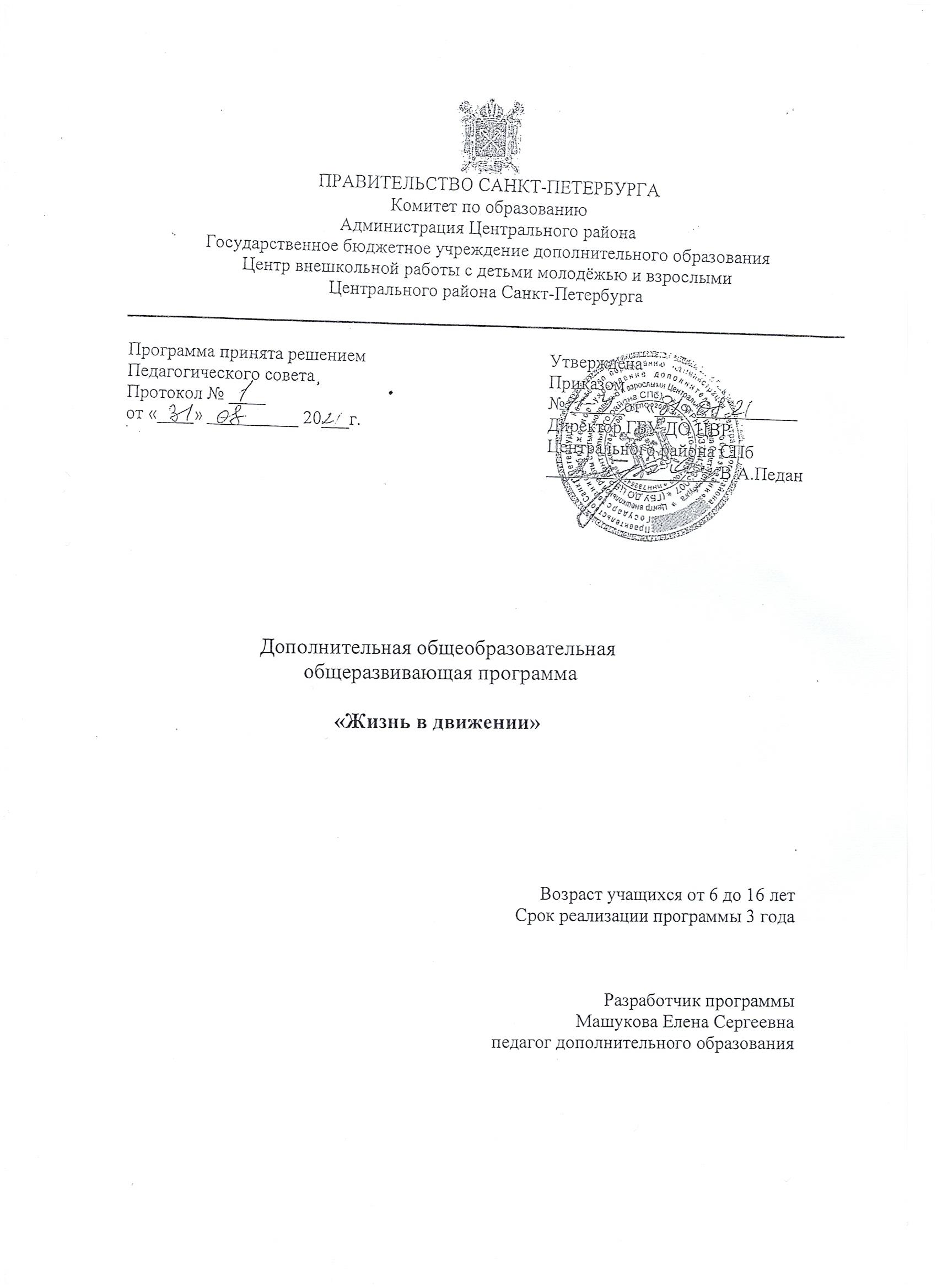 Содержание1. Пояснительная записка1.1. Основные характеристики программы1.2. Направленность программы 1.3. Актуальность образовательной программы1.4. Адресат, объем и срок реализации программы1.5. Цель дополнительной образовательной программы1.6. Задачи дополнительной образовательной программы1.7. Условия реализации образовательной программы1.8. Планируемые результаты2. Календарный учебный график3. Рабочая программа 1-го года обучения3.1. Задачи 1-го года обучения3.2. Учебный план 1-го года обучения3.3. Содержание программы 1-го года обучения3.4. Планируемые результаты 1-го года обучения3.5. Календарно-тематическое планирование 1-го года обучения4. Рабочая программа 2-го года обучения4.1. Задачи 2-го года обучения4.2. Учебный план 2-го года обучения4.3. Содержание программы 2-го года обучения4.4. Планируемые результаты 2-го года обучения4.5. Календарно-тематическое планирование 2-го года обучения5. Рабочая программа 3-го года обучения5.1. Задачи 3-го года обучения5.2. Учебный план 3-го года обучения5.3. Содержание программы 3-го года обучения5.4. Планируемые результаты 3-го года обучения5.5. Календарно-тематическое планирование 3-го года обучения6. Методические и оценочные материалы6.1. Методическое обеспечение программы 1-го года обучения6.2. Методическое обеспечение программы 2-го года обучения6.3. Методическое обеспечение программы 3-го года обучения6.4. Оценочные материалы6.5. Приложения7. Литература7.1. Литература для педагога7.2. Литература для учащихсяПОЯСНИТЕЛЬНАЯ ЗАПИСКАОсновные характеристики программы Программа «Жизнь в движении» направлена на физическое воспитание и укрепление детского организма. Детская хореографическая деятельность является органичной составной частью духовной культуры общества. Хореографический коллектив выступает своеобразной формой вовлечения участников в организованное творчество, возвышающее и обогащающие духовные потребности личности, ее внутренний мир, эстетический вкус, нравственно-поведенческую культуру.Танцевальное искусство обладает огромной силой в воспитании творческой, всесторонне развитой личности. Занятия хореографией приобщают ребенка к миру прекрасного, воспитывают художественный вкус. Соприкосновение с танцем учит детей слушать, воспринимать, оценивать и любить музыку. Хореографические занятия совершенствуют детей физически, укрепляют их здоровье. Они способствуют правильному развитию костно-мышечного аппарата, избавлению от физических недостатков, максимально исправляют нарушения осанки, формируют красивую фигуру. В танце находит выражение жизнерадостность и активность ребенка, развивается его творческая фантазия, творческие способности: воспитанник учится сам создавать пластический образ. Выступления перед зрителями являются главным воспитательным средством: переживание успеха приносит ребенку моральное удовлетворение, создаются условия для реализации творческого потенциала, воспитываются чувство ответственности, дружбы, товарищества. Поэтому главная задача педагога – помочь детям проникнуть в мир музыки и танца, а не подготовить их к профессиональной сцене. Таким образом, танец - вид художественной деятельности, оптимальный для формирования и развития у детей творчества и воображения, благодаря сочетанию в единой деятельности трех характеристик танца - музыки, движения и игры.Основной задачей является достижение абсолютной мышечной свободы, лёгкости и уверенности в работе с собственным телом, смелое освоение физических навыков.Изучение курса поможет обучающимся приобрести практические навыки, умение общаться, выразить себя в творчестве.Уровень освоения программы - базовый.Форма реализации программы - очная. В случае возникновения неблагоприятной эпидемиологической обстановки, программа может быть реализована с применением электронного обучения и дистанционных образовательных технологий.Направленность образовательной программы Программа имеет художественную направленность.  Актуальность образовательной программыАктуальность предлагаемой образовательной программы определяется запросом со стороны детей и их родителей на программы художественно-эстетического развития школьников.Программа разработана с учетом современных образовательных технологий, которые отражаются в:-принципах обучения (индивидуальность, доступность, преемственность, результативность);-формах и методах обучения (занятия, разработка проектов, индивидуальные, групповые, коллективные формы организации учебных занятий, методы интегрированного и дифференцированного обучения и др.); репродуктивный метод, частично-поисковый (используя частично-поисковый  метод, педагог сообщает обучающимся лишь часть знаний, а часть они находят самостоятельно, этот метод является ведущим на втором году обучения), используя исследовательский метод, педагог вместе с обучающимися формулирует проблему, определяется круг знаний, которыми обучающиеся должны овладеть для ее решения, намечается путь решения проблемы; -методах контроля и управления образовательным процессом (тестирование, реализации проектов и др.);-средствах обучения (перечень необходимого оборудования).	Ребята в коллективе получают большие возможности для самореализации, выявления и развития своего творческого потенциала, социальной адаптации, и, как следствие достижения результата, повышение самооценки.  В реализации данной программы предполагается использование различных инновационных технологий, направленных на развитие творческих способностей, на формирование их восприятия, все они основаны на личностно-ориентированном подходе:-технология индивидуального обучения; -технология сотрудничества;-технология коллективной творческой деятельности;-коммуникативные технологии;-здоровьесберегающие технологии;-игровые технологии;-проектные технологии, суть которых состоит в том, что обучающийся в процессе работы над учебным проектом постигает реальные процессы, объекты, проживает конкретные ситуации. В основе проектных технологий лежит метод проектов, который направлен на развитие познавательных навыков обучающихся, критического мышления, формирование умения самостоятельно конструировать свои знания, умения ориентироваться в информационном пространстве.Организация обучения на основе технологического подхода позволяет не только удовлетворять образовательные запросы каждого ребенка в соответствии с его индивидуальными способностями, но и создавать условия для самореализации, саморазвития, формирования компетентностей, для полноценной жизни в современном обществе.Адресат, объем и срок реализации программыПрограмма рассчитана на учащихся в возрасте от 6 до 16 лет. Срок реализации 3 года в объеме 576 часов.Цель образовательной программыПланомерное раскрытие творческих способностей детей, создание условий для гармоничного развития и успешной личностной реализации, постановка хореографических композиций в учебных целях.Задачи образовательной программы Обучающие:-изучение истории возникновения танцевальной культуры;-обучение основным танцевальным направлениям данной программы (классический танец, народный танец, современный танец, ритмики, гимнастики, акробатики);-обучение технике выполнения классического, народного и современного экзерсиса;-обучение навыкам танцевального мастерства, основам ритмики;-формирование музыкально-ритмических навыков;-изучение основных танцевальных и музыкальных понятий и терминов, позиций рук, ног, корпуса;-обучение практическому применению теоретических знаний;-обучение преодолению психологических барьеров, страха сцены, страха публичных выступлений;Развивающие:-формирование правильной осанки; умения ориентироваться в пространстве;-развитие чувства ритма, эмоциональной отзывчивости на музыку;-развитие творческих и артистических способностей;-развитие кругозора и художественного вкуса;-развитие познавательной и творческой активности, фантазии, образного и логического мышления;-развитие умения организовывать учебное сотрудничество и совместную деятельность с педагогом и сверстниками; работать индивидуально и в группе; формулировать, аргументировать и отстаивать свое мнение;-формирование потребности к самосовершенствованию.Воспитательные:-формирование качеств инициативности, целеустремленности, ответственности по отношению к своему и чужому труду;-формирование художественного вкуса, эмоционально-ценностного отношения к искусству;-обеспечение социализации детей в коллективе и способствование возникновения уважительных отношений между обучающимися;-формирование готовности к социальному и профессиональному самоопределению.Условия реализации программыУсловия набора и формирования группВ коллектив принимаются все желающие, главным критерием является огромное желание овладеть искусством хореографии. В начале 1-го года обучения проводится входная диагностика.Зачисление вновь пришедших учащихся на второй год обучения производится на основе входной аттестации;Учащиеся, освоившие дополнительную общеобразовательную программу соответствующего года обучения и успешно прошедшие промежуточную аттестацию, переводятся на следующий год обучения.В конце освоения программы проводится итоговый контроль.Формы проведения занятий с применением дистанционных технологий: онлайн-занятия на платформе zoom, электронной почте, В Контакте, онлайн- викторины, онлайн- тестирование, презентации, видео мастер-классы, видеоролики, виртуальные экскурсии.  Формы контроля с применением дистанционных технологий: онлайн – викторина, создание презентации, ответы на вопросы в дистанционном режиме, тестирование, онлайн - конкурс, зачётное занятие онлайн.Кадровое обеспечениеДанную программу реализует квалифицированный педагог, имеющий высшую квалификационную категорию.Материально-техническое обеспечениеДля организации образовательного процесса необходимо:наличие ноутбука;-интернет;-реквизит;-специально оборудованный класс с зеркалами, станками и специальным напольным покрытием.Занятия проводятся в cспециально оборудованном для занятий по хореографии кабинете. В дистанционном режиме занятия проводятся с использованием компьютера (ноутбука), вебкамеры и т.п. Занятия проводятся в светлом просторном кабинете, оборудованном для занятий хореографией. В дистанционном режиме занятия проводятся с использованием компьютера (ноутбука), вебкамеры и т.п.Особенности организации образовательного процесса (формы занятий, формы диагностики)На занятиях хореографией используются разнообразные формы организации деятельности учащихся: групповые, индивидуально-групповые, по звеньям, по подгруппам, индивидуальные и др.В практике работы используются следующие формы занятий: мастер-класс, беседа, диспут, игра, концерт, конкурс, презентация, творческий отчет, контрольные и открытые занятия по концертной деятельности, постановка театрально-музыкальной композиции, творческая встреча, праздник, творческая мастерская и др.Для отслеживания результативности образовательного процесса педагогом используются следующие формы и способы подведения итогов реализации данной программы:-способы и формы выявления результатов: собеседование, опрос, наблюдение, диагностика, тестирование, анализ результатов участия детей в мероприятиях, в социально-значимой деятельности;-способы и формы предъявления результатов: конкурсы, фестивали, праздники, концерты, открытые занятия, мастер-классы, видеозаписи, презентации, диагностические карты, тесты. Поступление выпускников в профессиональные учреждения по профилю.-способы и формы фиксации результатов: грамоты, дипломы, благодарственные письма, концертные номера, журнал, анкеты, тестирование, видеозаписи, фото, отзывы детей и родителей, сайт коллектива (отчетная концертная деятельность).Планируемые результатыПредметные результаты-изучены правила поведения в танцевальном классе и на сценической площадке;-изучены основы ритмики, народного, классического и современного танца;-сформирована правильная осанка; умение ориентироваться в пространстве;-привит интерес к здоровому образу жизни;-приобретен навык публичных выступлений.Метапредметные результаты-развит кругозор и творческая фантазия, умение справляться с волнением;-привиты навыки коммуникативного взаимодействия с окружающими;-намечены пути формирования целостного мировоззрения, учитывающего социальное, языковое, культурное, духовное многообразие современного мира;-развито умение самостоятельно определять цели своего обучения, ставить и формулировать для себя новые задачи в творческой и познавательной деятельности;-развито умение оценивать правильность выполнения учебной задачи, находить собственные способы ее решения;-развито умение устанавливать причинно-следственные связи, строить логические рассуждения, умозаключения, делать выводы;- универсальные учебные навыки работы с компьютерными технологиямиЛичностные результаты-осознана необходимость ответственного отношения к учению, саморазвитию и самообразованию, осознанному выбору и построению дальнейшей индивидуальной траектории образования с учетом устойчивых познавательных интересов;-сформирована адекватная самооценка своих возможностей, устойчивая мотивация достижений на основе закрепления положительного опыта;-намечена положительная динамика в стремлении к активной жизненной позиции, социализации и стремлению к здоровому образу жизни.Календарный учебный график3. Рабочая программа 1-го года обучения3.1. Задачи 1 года обученияОбучающие:-изучение истории возникновения танцевальной культуры;-знакомство с азбукой музыкального движения;-формирование музыкально-ритмических навыков;-обучение технике выполнения акробатических элементов;-изучение основных танцевальных и музыкальных понятий и терминов;-обучение практическому применению теоретических знаний;-обучение преодолению психологических барьеров, страха сцены, страха публичных выступлений.Развивающие:-формирование правильной осанки; умения ориентироваться в пространстве;-развитие чувства ритма, эмоциональной отзывчивости на музыку;-развитие творческих и артистических способностей;-развитие кругозора и художественного вкуса;-развитие драматургических навыков в построении художественного произведении;-развитие познавательной и творческой активности, фантазии, образного и логического мышления.Воспитательные:-формирование качеств инициативности, целеустремленности, ответственности по отношению к своему и чужому труду;-формирование художественного вкуса, эмоционально-ценностного отношения к искусству;-обеспечение социализации детей в коллективе и способствование возникновения уважительных отношений между обучающимися.Учебный план 2-го года обученияСодержание программы 1 года обученияВводное занятиеТеорияПрезентация коллектива. Знакомство с программой 1 года обучения. Знакомство с правилами поведения на занятиях и техника безопасности.Методическое обеспечениеНоутбук, музыкальный материал, инструкция по ТБ, программа обучения.Знакомство с азбукой ритмики ТеорияОпределение понятий: мелодия и движение, темп музыки, музыкальный размер - 4/4,2/4, 3/4; характер музыки: контрастная  музыка  (быстрая - медленная, веселая - грустная). ПрактикаВыполнение движений в различных музыкальных темпах; определение характера музыки словами и образами; передача изменения характера музыки в движениях. Методическое обеспечениеПортативное устройство, музыкальный материал, ленточки, мячи, скакалки.Основы образно-игровой партерной гимнастики Теория Объяснение теоретического материала основных элементов партерной гимнастики. Изучение понятия стретчинг. Объяснение роли и значения стретчинга в хореографии и его основных принципов.Практика - упражнения для развития голеностопного сустава, эластичности мышц стопы;- упражнения на укрепление мышц спины;- упражнения для развития выворотности и силы ног;- упражнения для улучшения подвижности коленного сустава;- упражнения на улучшение гибкости позвоночника;- упражнения на укрепление мышц брюшного пресса.Выполнение упражнений на растяжку.Методическое обеспечениеПортативное устройство, музыкальный материал, оборудованный танцевальный класс со станками и зеркалами, наглядные пособия, гимнастический коврикЭлементарные основы народной хореографииТеория История народного танца. Позиции рук и ногПрактика Изучение позиций рук и ног, простых элементов движения («ковырялочка», «молоточек» и т.д.)Методическое обеспечениеПортативное устройство, музыкальный материал, оборудованный танцевальный класс со станками и зеркалами, наглядные пособия.Музыкально-танцевальные игрыТеория Понятие «музыкально-танцевальные игры». Практика Методическое обеспечениеПортативное устройство, музыкальный материал, оборудованный танцевальный класс со станками и зеркалами, наглядные пособия.Освоение танцевальных образовТеория Изучение понятия «образ» в хореографии. Практика Создание кукольных образов, освоение сценического пространства; парного и ансамблевого исполнительства, «прикладные» задачи («циферблат» часов, «зажигаем фонарики»)Методическое обеспечениеПортативное устройство, музыкальный материал, оборудованный танцевальный класс со станками и зеркалами, наглядные пособия.«Пространство и мы»Теория Изучение понятия «пространство», «ориентация» в хореографии. Практика Освоение сценического пространства; ориентация в ограниченном пространстве репетиционного зала, сцены, в основных фигурах- рисунках танца; в паре по часовой стрелке; «посолонь» ( по линии танца)Методическое обеспечениеПортативное устройство, музыкальный материал, оборудованный танцевальный класс со станками и зеркалами, наглядные пособия.Хореографическая импровизацияТеория Изучение понятия «импровизация» в хореографии. Практика 	Освоение основ импровизации; сочинение этюдов.Методическое обеспечениеПортативное устройство, музыкальный материал, оборудованный танцевальный класс со станками и зеркалами, наглядные пособия.Композиция постановки танцаПрактикаРисунок танца. Танцевальные приемы «секвенция», «канон».Методическое обеспечениеПортативное устройство, музыкальный материал, оборудованный танцевальный класс со станками и зеркалами, наглядные пособия.Контрольные и итоговые занятияОпрос, тестовые задания, зачеты.ПрактикаИтоговые занятия-концерты, на которых воспитанники показывают свои достижения. Проводится анализ проделанной работы, ребята оценивают достижения друг друга и свои собственные.Методическое обеспечениеФотографии, видеозаписи  выступлений, звукоусиливающая аппаратура, фонограммы, костюмы.Планируемые результаты 1-го года обученияПредметные результаты-изучены правила поведения в танцевальном классе и на сценической площадке;-изучены основы ритмики, гимнастики;-сформирована правильная осанка; умение ориентироваться в пространстве;-получены знания по простым перестроениям;-привит интерес к здоровому образу жизни;-приобретен первичный навык  публичных выступлений.Метапредметные результаты-развит кругозор и творческая фантазия, умение справляться с волнением;-привиты навыки коммуникативного взаимодействия с окружающими;-намечены пути формирования целостного мировоззрения, учитывающего социальное, языковое, культурное, духовное многообразие современного мира;Личностные результаты-осознана необходимость ответственного отношения к учению, саморазвитию и самообразованию, осознанному выбору и построению дальнейшей индивидуальной траектории образования с учетом устойчивых познавательных интересов;-сформирована устойчивая мотивация достижений на основе закрепления положительного опыта;-намечена положительная динамика в стремлении к активной жизненной позиции, социализации и стремлению к здоровому образу жизни.Календарно-тематическое планирование 1-го года обучения4. Рабочая программа 2-го года обучения4.1. Задачи 2-го года обученияОбучающие:-обучение основным элементам классического и народного танца и технике их исполнения;-изучение основных понятий и терминов, позиций рук, ног, корпуса;-обучение практическому применению теоретических знаний;-изучение прыжковой техники-изучение основ актерского мастерства-изучение элементов мимики и пантомимы;-изучение сценического внимания на базе актерского мастерства.Развивающие:-усовершенствование умения ориентироваться в пространстве, изучение сложных перестроений;-развитие чувства ритма, эмоциональной отзывчивости на музыку;-развитие творческих и артистических способностей;-развитие кругозора и художественного вкуса;-развитие познавательной и творческой активности, фантазии, образного и логического мышления;-развитие умения организовывать учебное сотрудничество и совместную деятельность с педагогом и сверстниками; работать индивидуально и в группе; формулировать, аргументировать и отстаивать свое мнение;-формирование потребности к самосовершенствованию.Воспитательные:-формирование качеств инициативности, целеустремленности, ответственности по отношению к своему и чужому труду;-формирование художественного вкуса, эмоционально-ценностного отношения к искусству;-обеспечение социализации детей в коллективе и способствование возникновения уважительных отношений между обучающимися.4.2. Учебный план 2-го года обучения4.3. Содержание программы 2-го года обученияВводное занятиеТеорияЗнакомство с программой 2 года обучения. Правила поведения и техника безопасности. Просмотр видеоматериала за прошедший год обучения.ПрактикаУчастие в флешмобеМетодическое обеспечениеНоутбук, музыкальный материал, инструкция по ТБ, программа обучения.СтретчингТеорияПравила выполнения упражнений, умение управлять своим телом, изучение терминологии.ПрактикаРазогрев мышц, развитие гибкости и пластичности. Упражнение на укрепление мышц спины и брюшного пресса, укрепление позвоночника путем поворотов туловища и наклонов его в сторону, укрепление мышц тазового пояса, бедер, ног; укрепление и развитие стоп. Растяжение основных групп мышц - спинных, боковых мышцтуловища, живота, мышц передней, задней, внутренней и боковой поверхностей бедра, икроножных.Методическое обеспечениеНоутбук, оборудованный класс с зеркалами, гимнастические коврики, сборник упражнений.Основы классического танцаТеория Получение знаний о классическом танце, о положениях корпуса, рук, ног, головы. Изучение понятий движений «port de bras», «demi-plie», «battement tendu», «battement tendu jete», «passe par terre», «rond de jambe par terre», «sur le cou-de-pied», «releve», «releve' lent», «saute».ПрактикаПостановка корпуса. Проучивание позиций рук и ног, головы.Изучение движений «port de bras», «demi-plie», «battement tendu», «battement tendu jete», «passe par terre», «rond de jambe par terre», «sur le cou-de-pied», «releve», «releve' lent», «saute»Проучивание танцевальных комбинаций на основе изученных движений.Методическое обеспечениеНоутбук, оборудованный класс с зеркалами и станками, музыкальный материалОсновы народного танцаТеория Получение знаний об истоках русского танца, о положениях корпуса, рук, ног, головы. Изучение понятий движений русского танца: «ковырялочка», «приставные шаги», «притопы», «соскок», «переменный шаг», «русский ход», «елочка – гармошка», «галоп», «основной ход».ПрактикаПостановка корпуса. Проучивание позиций рук и ног, головы. Изучение движений русского танца: «ковырялочка», «приставные шаги», «притопы», «соскок», «переменный шаг», «русский ход», «елочка – гармошка», «галоп», «основной ход».Проучивание танцевальных комбинаций на основе изученных движений.Методическое обеспечениеНоутбук, оборудованный класс с зеркалами и станками, музыкальный материалРисунок танцаТеорияЗнакомство с многообразием рисунков и фигур. Изучение симметричных и асимметричных, прямых, круговых и смешанных рисунков. Объяснение методики исполнения фигур:-восьмёрка;-до-за-до;-стенка;-воротца;-звездочка.Практика Разучивание выше названных рисунков, одновременное исполнение комбинаций ансамблем, чувство единства, слаженность, эстетическая подача.Методическое обеспечениеНоутбук, оборудованный класс с зеркалами и станками, музыкальный материал, видеоматериалы. Сценическое движениеТеорияОпределение понятия «сценический этюд». Знакомство с драматическими эпизодами.ПрактикаУсовершенствование основных психических и двигательных качеств, такие как: внимание, память, воля, сила, гибкость, быстрота, ловкость и выносливость. Сочинение выполнение сценических этюдов и драматических эпизодов.Методическое обеспечениеНоутбук, оборудованный класс с зеркалами, видеоматериалы, карточки с заданиями.Актерское мастерствоТеорияТренинг на воображение, эмоции. «Образный» тренинг. ПрактикаВыполнение заданий на выражения эмоций (игра по карточкам). Перевоплощение в сказочный образ. Методическое обеспечениеНоутбук, оборудованный класс с зеркалами, карточки с заданиями.Композиция постановки танцаПрактикаЭтюдная работа. Танцевальные приемы: перекличка, повтор, зеркало.Методическое обеспечениеФонограммы, звуковая аппаратура, костюмыКонтрольные и итоговые занятия ПрактикаИтоговые занятия-концерты, на которых воспитанники показывают свои достижения. Проводится анализ проделанной работы, ребята оценивают достижения друг друга и свои собственные. Проходит награждение за личные и коллективные успехи. Подводятся итоги, проделанной за полугодие, а в конце  и за весь год,  работы.Методическое обеспечениеФотографии, видеозаписи  выступлений, звукоусиливающая аппаратура, фонограммы, костюмы, грамоты, дипломы, благодарности.4.4. Планируемые результаты 2-го года обученияПредметные результаты-владение базовыми знаниями в области классического и народного танца;-знание сложных перестроений;-развиты природные и физические данные, такие как гибкость, пластичность, выворотность;-владение сценическим вниманием на базе актерского мастерства;-развита уверенность поведения на сценической  площадке;-воспитаны способности внимательности и наблюдательности, творческого воображения и артистических способностей, фантазии-освоены принципы сценической культуры, сценические движения и жесты;-сформирован интерес к творческой активности и самовыражению;-выработана готовность  к выходу на большую сцену, устойчивость  к экстремальным ситуациям во время выступления, уверенность в себе.Метапредметные результаты-воспитаны: дисциплинированность, ответственность, организованность;-приобретен навык коммуникативной культуры общения;-сформировано стремление к самостоятельному использованию приобретенных знаний;-осознана важность восприятия позиции собеседника, умения слушать и слышать;-развито умение включаться в общение без предварительной подготовки и организовывать его.Личностные результаты-сформирована мотивация достижений, нацеленность на самостоятельный труд и достижение высоких результатов;-освоены приемы преодоления стрессовых ситуаций;-приобретен навык коммуникативной культуры общения;-сформирован интерес к здоровому, активному и творчески разнообразному  образу жизни;- сформирована культура общения в коллективе;-воспитано ответственное отношение к занятиям хореографией.4.5. Календарно-тематическое планирование 2-го года обучения5. Рабочая программа 3-го года обучения5.1. Задачи 3-го года обученияОбучающие:-обучение основам современного танца;-обучение технике выполнения современного экзерсиса;-обучение стилизации русского танца на основе современного; -усовершенствование музыкально-ритмических навыков;-изучение основных понятий и терминов, позиций рук, ног, корпуса в современном танце;-обучение практическому применению теоретических знаний.Развивающие:-усовершенствование творческих и артистических способностей;-усовершенствование драматургических навыков в построении художественного произведении;-усовершенствование познавательной и творческой активности, фантазии, образного и логического мышления;-формирование потребности к самосовершенствованию.Воспитательные:-усовершенствование качеств инициативности, целеустремленности, ответственности по отношению к своему и чужому труду;-усовершенствование художественного вкуса, эмоционально-ценностного отношения к искусству;-обеспечение социализации детей в коллективе и способствование возникновения уважительных отношений между обучающимися;-формирование готовности к социальному и профессиональному самоопределению.5.2. Учебный план 3-го года обучения5.3. Содержание программы 3-го года обученияВводное занятиеТеорияЗнакомство с программой 3 года обучения. Правила поведения и техника безопасности. Просмотр видеоматериала за прошедший год обучения.ПрактикаМастер-классМетодическое обеспечениеНоутбук, инструкция по ТБ, программа, музыкальный материал.Основы современного танцаТеорияИстория возникновения, терминология, презентация, видеоматериалы.Практика Упражнение на прокачивание корпуса, раскрепощение детей:Por de bras, изоляция частей тела. Основные ходы.Методическое обеспечениеПортативное устройство, музыкальный материал, оборудованное помещение с зеркалами, сборник упражнений.Стилизованный народный танецТеорияЗнакомство с понятием «стилизация», с особенностями стилизации русского танца на основе современного.Знакомство с примерами стилизации русского танца на основе современного в творчестве балетмейстера Мориса Бежара.Практика Показ видеозаписей балетов М. Бежара «Весна священная». Разучивание усложненных вариантов стилизации русского танца на основе современного.Методическое обеспечениеПортативное устройство, ноутбук, музыкальный материал, оборудованное помещение с зеркалами.Эстрадный танец ТеорияИстория возникновения, терминология, презентация, видеоматериалы. Особенности исполненияПрактика: Самостоятельная постановочная работа: подбор музыкального материала, сочинение комбинаций, постановка.Методическое обеспечениеПортативное устройство, музыкальный материал, оборудованное помещение с зеркалами, презентация, видеоматериалы.Совершенствование танцевальной техники ТеорияЗнакомство со сложными рисунками и фигурами танца. Практика Работа в ансамбле.Методическое обеспечениеНоутбук, оборудованный класс с зеркалами и станками, музыкальный материал, видеоматериалы. Сценическое движениеТеорияСценическое движение: работа с предметом. Объяснение правил партнеринга.ПрактикаУпражнения на работу с предметом. Работа в парах. Методическое обеспечениеПортативное устройство, музыкальный материал, оборудованное помещение с зеркалами, предметы (зеркало, книга, шляпа и т.д.), сборник упражнений.Актерское мастерствоТеория Объяснение роли тренингов в танцевальной деятельности, объяснение выполняемых упражненийПрактикаУпражнения на сценическое внимание, фантазиюМетодическое обеспечениеПортативное устройство, музыкальный материал, оборудованное помещение с зеркалами, сборник упражнений.Композиция постановки танцаПрактикаЭтюдная работа. Варьирование. Хореографический образ.Методическое обеспечениеФонограммы, звуковая аппаратура, костюмыКонтрольные и итоговые занятия ПрактикаИтоговые занятия-концерты, на которых воспитанники показывают свои достижения. Проводится анализ проделанной работы, ребята оценивают достижения друг друга и свои собственные. Проходит награждение за личные и коллективные успехи. Подводятся итоги, проделанной за полугодие, а в конце  за все время обучения.Методическое обеспечениеФотографии, видеозаписи  выступлений, звукоусиливающая аппаратура, фонограммы, костюмы, грамоты, дипломы, благодарности.Вводное занятиеТеорияЗнакомство с программой 3 года обучения. Правила поведения и техника безопасности. Просмотр видеоматериала за прошедший год обучения.ПрактикаФлешмоб.Методическое обеспечениеНоутбук, инструкция по ТБ, программа, музыкальный материал.5.4. Планируемые результаты 3-го года обученияПредметные результаты-развито умение импровизировать и сочинять танцевальные комбинации;-усвоены знания танцевальных размеров, танцевальной терминологии;-развито владение танцевальными движениями современного  танца;-усвоены знания истории современного  танца;-сформировано умение начинать и заканчивать движения одновременно с музыкой, чувствовать характер музыки; -воспитано умение применять творческое воображение и фантазию в постановке небольших танцевальных этюдов собственного сочинения;-развито умение передавать драматический характер персонажа;-сформировано желание активно участвовать в концертной программе объединения.Метапредметные результаты-воспитан: интерес к занятиям, коммуникативные навыки;-развиты: познавательный интерес, любознательность, внимание, память, восприятие, мышление, воображение;-воспитаны: дружелюбие, доброта, отзывчивость, вежливость, умение выходить из конфликтных ситуаций. -воспитана ответственность перед собой и коллективом.Личностные результаты-сформирована мотивация достижений, нацеленность на самостоятельный труд и достижение высоких результатов;-освоены приемы преодоления стрессовых ситуаций;-приобретен навык коммуникативной культуры общения;-формирован интерес к здоровому, активному и творчески разнообразному образу жизни;-повышен уровень нравственно-эстетической ориентации, культуры общения, самоопределения и самооценки;-сформирована ответственность за свои достижения, осознана необходимость самообразования и ответственного отношения к обучению для достижения высоких результатов в различных областях и сферах деятельности.5.5. Календарно-тематическое планирование 3-го года обученияМетодическое обеспечение программыМетодическое обеспечение программы 1 года обученияМетодическое обеспечение программы 2 года обученияМетодическое обеспечение программы 3 года обучения Оценочные материалы1-й год обучения2-й год обучения3-й год обученияПриложенияИтоговый тест 1 года обучения по программе «Хореография»Тест представляет собой небольшой экзамен.Он содержит в себе теоретическую и практическую части. На прохождение теста в сумме дается 25 минут: теоретическая часть-10мин., практическая часть-15мин. Тест включает в себя вопросы по хореографии, которые вы проходили в этом году. Необходимо вспомнить весь изученный вами материал. В теоретической части необходимо обвести правильный ответ в кружочек. Практическая же часть требует подготовки по каждому вопросу. Внимательно прочитайте вопрос, подумайте и сформулируйте свой ответ. Как только будете готовы, можете смело отвечать. Удачи в прохождении заданий!Теоретическая частьНазовите приспособление, служащее опорой танцовщикам:а) станок;б) палка;в) обруч.Сколько точек направления в танцевальном классе?а) 7;б) 6;в) 8.Назовите древнегреческую богиню танца:а) Майя Плисецкая;б) Айседора Дункан;в) Терпсихора.Первая позиция ног - это когда:а) пятки сомкнуты вместе, носочки разведены и направлены в разные стороны;б) стопы расположены на расстоянии одной стопы друг от друга, пяточки направлены друг к другу, носочки разведены разные стороны;в) стопы вместе.Что такое партерная гимнастика?а) гимнастика на полу;б) гимнастика у станка;в) гимнастика на улице.Сколько позиций рук в классическом танце?а) 2;б) 4;в) 3.Музыкальный размер танца «Полька»а) 4\4б) 2\4в) 3\4Практическая часть  Показать позиции рук и рассказать правила перехода из одной позиции в другуюПоказать и рассказать правила продольных шпагатовПоказать «шаг польки»  и «шаг-подскок» и рассказать различия между нимиПрохлопать ритмический рисунок мелодииПридумать и продемонстрировать прыжковую комбинацию на скакалке Ключ к теоретической частиИтоговый тест 2 года обучения по программе «Хореография» Тест представляет собой небольшой экзамен.Он содержит в себе теоретическую и практическую части. На прохождение теста в сумме дается  25 минут: теоретическая часть-10мин., практическая часть-15мин. Тест включает в себя вопросы по материалу, который вы проходили в этом году. Необходимо вспомнить весь изученный вами материал. В теоретической части необходимо обвести правильный ответ в кружочек. Практическая же часть требует подготовки по каждому вопросу. Внимательно прочитайте вопрос, подумайте и сформулируйте свой ответ. Как только будете готовы,  можете смело отвечать. Удачи в прохождении заданий!Теоретическая частьЧто из перечисленного является подготовительным движением для исполнения упражнений:а) реверанс;б) поклон;в) preparation.Перегибание корпуса с позициями рук-это:а) battement tenduб) port de brasв) pas de boureeОбувь балерины?а) балетки;б) джазовки;в) пуанты.Как с французского языка переводится слово demi plie?а) полуприседание;б) приседание;в) полное приседание.Международный день танца?а) 30 декабря;б) 29 апреля;в) 28 мая.Композитор балета «Лебединое озеро», «Щелкунчик», «Спящая красавица»:а) Чайковский П.И.;б) Петипа М. И.;в) Прокофьев С.Что означает en face?а) спиной к зрителям;б) лицом к зрителям;в) боком к зрителям.Практическая часть  Показать I port de bras и рассказать: правила исполнения, работу головы. Перечислить, какие позиции рук используются.Показать упражнение  demi plié по всем позициям лицом к станкуСочинить прыжковую комбинациюПоказать упражнения для  корпуса «contraction» и  «release»Сочинить комбинацию на перестроенияКлюч к теоретической частиИтоговый тест 3 года обучения по программе «Хореография»Тест представляет собой небольшой экзамен.Он содержит в себе теоретическую и практическую части. На прохождение теста в сумме дается  25 минут: теоретическая часть-10мин., практическая часть-15мин. Тест включает в себя вопросы по материалу, который вы проходили в этом году. Необходимо вспомнить весь изученный вами материал. В теоретической части необходимо обвести правильный ответ в кружочек. Практическая же часть требует подготовки по каждому вопросу. Внимательно прочитайте вопрос, подумайте и сформулируйте свой ответ. Как только будете готовы,  можете смело отвечать. Удачи в прохождении заданий!Теоретическая частьТанец – это … (Дайте свое определение)Имя танцовщицы, отрицающей классический танец и провозгласившей  свободный танеца) М. Плисецкаяб) А. Павловав) А. ДунканСколько диагоналей в прямоугольном помещении?а) 4б)2в) 8Passe- это…( Дайте определение)Полифония- это…(Дайте определение)Канон- это…(Дайте определение)Практическая часть  Рассказать и показать технику исполнения port de bras в русском характереИзобразить любой из заданных персонажей или ситуаций (например, муха на варенье, кошка, охотящаяся на птичку, ловля кузнечика) на выборВ движении, танцем передать эмоциональную окраску музыкиСочинить этюд, включающий в себя элементы: зеркальности;последовательности;статики и динамики;полифонии;канона.Сочинить этюд на контактную импровизациюКлюч к теоретической части.Литература7.1. Литература для педагогаАмонашвили Ш.А. « Здравствуйте, дети!» Пособие для учителя. 2-е изд. -М., 1998г.Андреева Ю.  «Танцетерапия». М.-СПб; 2005г.Бекина С.Н., Ломова Т.П. Музыка и движения. - М. «Просвещение»,1981г.Боголюбская М.С. Учебно-воспитательная работа в детских самодеятельных хореографических коллективах - М,Танец, 1982г.Ганслер И.Г. Методическое пособие для педагогов характерного танца.Гусев Г.П. Методика преподавания народного танца. М. 2004г.Зазюн И.О. Основы  педагогического   мастерства. - М. «Просвещение»,1989г.Захава Б. Е. Мастерство актёра и режиссёра. - М., 1969г.Константинов А.И.   Игровой стретчинг. СПб; 1993г.Коренева  Г.Ф. «Музыкально-ритмические движения». М; 2001г.Ладыгин Л.Р.  Музыкальное  оформление  уроков  танца. - М. «Просвещение», 1980г.Нельсон А., Ю. Кокконен. «Анатомия упражнений на растяжку». Мн.: «Попурри». 2008г.Пасютинская  В.М. Волшебный  мир  танца. - М. «Искусство»,1986г.Полятков С.С. «Основы современного танца». Ростов-на-Дону; 2005г.Прибылов В.С. Методические  рекомендации и   программа  по   классическому  танцу для самодеятельных хореографических коллективов. - М. «Просвещение», 1984г. Сборник научно - практической конференции. Дополнительное образование детей в современных условиях. СПб, 2007г.Чибрикова А. «Ритмика». М; 1998г.Шершнев В.Г. От ритмики к танцу.-М., 2008г. Шкурко Т. А. Танцевально - экспрессивный тренинг. СПб, 2003г.Литература для детейПасютинская  В.М. Волшебный мир  танца. - М. «Искусство»,1986г.Шершнев В.Г. От ритмики к танцу.-М., 2008г.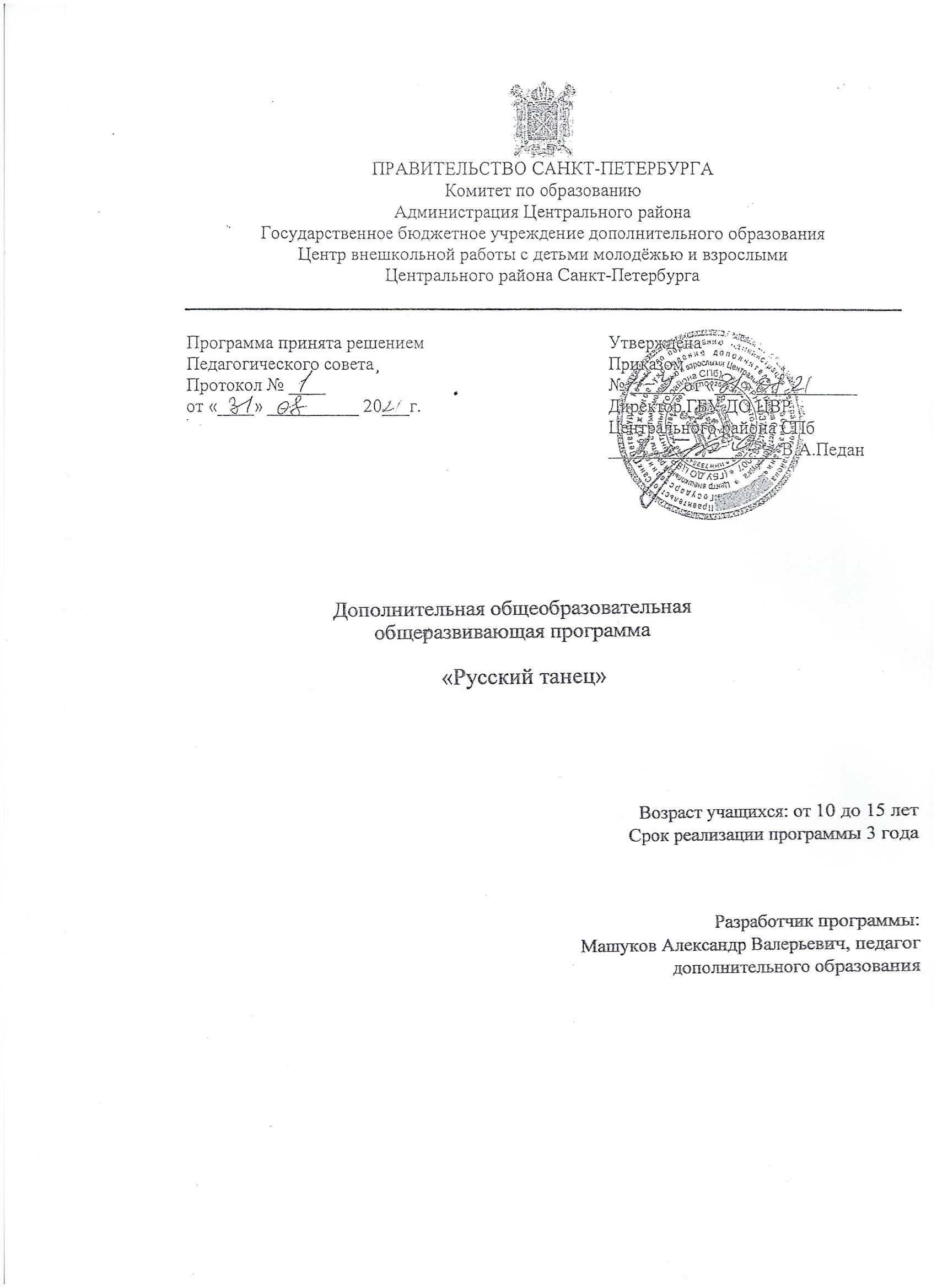 Содержание1. Пояснительная записка1.1. Основные характеристики программы1.2. Направленность программы 1.3. Актуальность образовательной программы1.4. Адресат, объем и срок реализации программы1.5. Цель дополнительной образовательной программы1.6. Задачи дополнительной образовательной программы1.7. Условия реализации образовательной программы1.8. Планируемые результаты2. Календарный учебный график3. Рабочая программа 1-го года обучения3.1. Задачи 1-го года обучения3.2. Учебный план 1-го года обучения3.3. Содержание программы 1-го года обучения3.4. Планируемые результаты 1-го года обучения3.5. Календарно-тематическое планирование 1-го года обучения4. Рабочая программа 2-го года обучения4.1. Задачи 2-го года обучения4.2. Учебный план 2-го года обучения4.3. Содержание программы 2-го года обучения4.4. Планируемые результаты 2-го года обучения4.5. Календарно-тематическое планирование 2-го года обучения5. Рабочая программа 3-го года обучения5.1. Задачи 3-го года обучения5.2. Учебный план 3-го года обучения5.3. Содержание программы 3-го года обучения5.4. Планируемые результаты 3-го года обучения5.5. Календарно-тематическое планирование 3-го года обучения6. Методические и оценочные материалы6.1. Методическое обеспечение программы 1-го года обучения6.2. Методическое обеспечение программы 2-го года обучения6.3. Методическое обеспечение программы 3-го года обучения6.4. Оценочные материалы5.5. Приложения7. Литература7.1. Литература для педагога7.2. Литература для учащихся  ПОЯСНИТЕЛЬНАЯ ЗАПИСКАОсновные характеристики программы Танцевальная деятельность детей - это яркий эмоциональный путь передачи музыкально-эстетических переживаний. Танец развивает ребёнка физически, придаёт его движениям чёткость, уверенность, красоту. Ещё в самые древние времена танец был одним из первых языков, которым люди могли выразить свои чувства.Народный танец является одним из наиболее распространенных и древних видов народного творчества. Он возник на основе трудовой деятельности человека и тесно связан с различными сторонами народного быта, обычаями, обрядами, верованиями. В танце народ передает свои мысли, настроения, отношения к жизненным явлениям.Программа «Русский танец» направлена на творческое развитие детей через приобщения их к истокам культуры и отражении в танце духовного богатства русского народа, знакомство с многообразием русского танца: его видов, различной манеры исполнения и исполнительскими традициями.Основной задачей программы является достижение мышечной свободы, лёгкости и уверенности в работе с собственным телом, формирование физических навыков. Занятия в творческом объединении способствуют развитию творческих способностей ребенка, приобретению практических и коммуникативных навыков.    В ходе реализации программы, обучающиеся соприкасаются с традиционным культурным наследием народа – фольклором. Обучающиеся знакомятся с жизнью, бытом, костюмом, музыкой, национальными особенностями русского народа, активно включаются в постановки номеров, учувствуют в создании и оформлении декораций и сценических костюмов.Изучение народного танца, как старинного, так и современного, правильное понимание стиля, характера и манеры его исполнения дают возможность создавать на сцене средствами танца правдивый образ человека, воспитывают эстетический вкус. Знакомясь через танец с культурой своего народа, дети проникаются уважением к его традициям. Сохранение самобытной, унаследованной от предков и уходящей корнями в далекое прошлое традиционной народной культуры позволяет обеспечить передачу традиций от поколения к поколению.          Уровень освоения программы - углубленный.Форма реализации программы - очная. В случае возникновения неблагоприятной эпидемиологической обстановки, программа реализуется с применением электронного обучения и дистанционных образовательных технологий.Направленность образовательной программы Программа имеет художественную направленность.  Актуальность образовательной программыКомплексный подход к организации занятий с детьми обеспечивает укрепление их психического и физического здоровья, положительную социализацию ребёнка. Занятия по данной программе способствуют развитию таких качеств личности, как трудолюбие, самоконтроль, выносливость, терпение, самостоятельность, ответственность за результат своей деятельности. Коллективные выступления перед зрителями воспитывают у обучающихся чувство ответственности за общее дело, чувство дружбы и товарищества. Реализация творческих способностей и развитие творческой индивидуальности в процессе создания собственного продукта (танец, танцевальная композиция) подразумевают равные партнёрские отношения между обучающимися и педагогом.Организация обучения на основе технологического подхода позволяет не только удовлетворять образовательные запросы каждого ребенка в соответствии с его индивидуальными способностями, но и создавать условия для самоопределения, саморазвития, формирования ключевых компетенций.Адресат, объем и срок реализации программыПрограмма рассчитана на учащихся в возрасте от 10 до 15 лет. Срок реализации 3 года в объеме 648 часов.Цель дополнительной образовательной программыСоздание условий для раскрытия и реализации творческих способностей детей, формирования инициативной и целеустремлённой личности способной к самовыражению через овладение искусством хореографии.Задачи образовательной программы Воспитательные:- воспитание духовно-нравственных ценностей обучающихся, путём приобщения их к культурному наследию своей страны; -  воспитание любви и уважения к народным традициям;- воспитание у обучающихся настойчивости и стремления преодолевать трудности, возникающие перед ними в выполнении тех или иных упражнений;- воспитание уважительного отношения в коллективе, чувства товарищества и взаимопомощи;- формирование инициативности, целеустремленности, ответственности по отношению к своему и чужому труду;-формирование основ художественного и эстетического вкуса, эмоционально-ценностного отношения к искусству;-формирование готовности к социальному и профессиональному самоопределению.Развивающие:- развитие чувств ритма и музыкальности, моторико-двигательной и логической памяти;- развитие творческой инициативы и способности к самовыражению в танце;- развитие коммуникативных и организаторских способностей процессе коллективной деятельности;- развитие творческих и артистических способностей;- развитие кругозора и художественного вкуса;- развитие познавательной и творческой активности; - развитие фантазии, образного и логического мышления;- формирование потребности к самосовершенствованию;- формирование стремления к саморазвитию и самореализации.Обучающие:- овладение практическими умениями и навыками в процессе изучения программного материала;- изучение терминологии в народном танце;- изучение истории танцевальной культуры, основ актерского мастерства танцоров;- изучение ритмических упражнений под музыку;- изучение основных танцевальных и музыкальных понятий и терминов, позиций рук, ног, корпуса;- обучение танцевальным, музыкально-ритмическим навыкам;- обучение технике выполнения русского народного экзерсиса;- обучение практическому применению теоретических знаний;- обучение преодолению психологических барьеров, страха сцены, страха публичных выступлений.Условия реализации программыУсловия набора и формирования группВ коллектив принимаются все желающие, главным критерием является желание овладеть искусством хореографии. В начале 1-го года обучения проводится входная диагностика.Зачисление вновь пришедших обучающихся на второй год обучения производится на основе входной аттестации;Обучающиеся, освоившие дополнительную общеобразовательную программу соответствующего года обучения и успешно прошедшие промежуточную аттестацию, переводятся на следующий год обучения.В конце освоения программы проводится итоговый контроль.Кадровое обеспечениеДанную программу реализует педагог дополнительного образования, имеющий специальное педагогическое образование.Материально-техническое оснащение программы-ноутбук;-интернет;-реквизит;-специально оборудованный светлый класс с зеркалами, станками и специальным напольным покрытием.Особенности организации образовательного процесса (формы занятий, формы диагностики)На занятиях хореографией используются разнообразные формы организации деятельности учащихся: групповые, индивидуально-групповые, по звеньям, по подгруппам, индивидуальные и др.В практике работы используются следующие формы занятий: мастер-класс, беседа, диспут, игра, концерт, конкурс, презентация, творческий отчет, контрольные и открытые занятия по концертной деятельности, постановка театрально-музыкальной композиции, творческая встреча, праздник, творческая мастерская и др.Для отслеживания результативности образовательного процесса педагогом используются следующие формы и способы подведения итогов реализации данной программы:-способы и формы выявления результатов: собеседование, опрос, наблюдение, диагностика, тестирование, анализ результатов участия детей в мероприятиях, в социально-значимой деятельности;-способы и формы предъявления результатов: конкурсы, фестивали, праздники, концерты, открытые занятия, мастер-классы, видеозаписи, презентации, диагностические карты, тесты. Поступление выпускников в профессиональные учреждения по профилю.-способы и формы фиксации результатов: грамоты, дипломы, благодарственные письма, концертные номера, журнал, анкеты, тестирование, видеозаписи, фото, отзывы детей и родителей, сайт коллектива (отчетная концертная деятельность).Формы проведения занятий с применением дистанционных технологий: онлайн-занятия на платформе zoom, электронной почте, В Контакте, онлайн- викторины, онлайн- тестирование, презентации, видео мастер-классы, видеоролики, виртуальные экскурсии. Формы контроля с применением дистанционных технологий: онлайн - викторина, создание презентации, ответы на вопросы в дистанционном режиме, тестирование, онлайн - конкурс, зачётное занятие онлайн.Планируемые результатыЛичностные результаты- проявление ответственного отношения к обучению, саморазвитию и самообразованию; - проявление активной жизненной позиции;- проявление интереса к здоровому образу жизни;-сформирована адекватная самооценка своих возможностей, устойчивая мотивация достижений на основе закрепления положительного опыта;- проявление любви и уважения к народным традициям;- проявление уважительного отношения в коллективе, чувства товарищества и взаимопомощи; ответственности по отношению к своему и чужому труду;- сформированы основы художественного и эстетического вкуса, эмоционально-ценностного отношения к искусству;- намечены пути формирования целостного мировоззрения, учитывающего социальное, языковое, культурное, духовное многообразие современного мира.Метапредметные результаты- проявление творческой фантазии, воображения;- проявление навыков коммуникативного взаимодействия с окружающими;- умение справляться с волнением, эмоциональным напряжением;- умение применять теоретические знания на практике;- умение самостоятельно определять цели своего обучения, ставить и формулировать для себя новые задачи в творческой и познавательной деятельности;- умение оценивать правильность выполнения учебной задачи, находить собственные способы ее решения;- умение устанавливать причинно-следственные связи, строить логические рассуждения, умозаключения, делать выводы;Предметные результаты- соблюдение правил поведения в танцевальном классе и на сценической площадке;- знание терминологии в народном танце;- знание основных понятий, техник исполнения русского народного танца;- знание истории танцевальной культуры, основ актерского мастерства танцоров;- владение танцевальными, музыкально-ритмическими навыкам;- владение техникой выполнения русского народного экзерсиса;- сформирована правильная осанка;- умение ориентироваться в пространстве;- приобретение навыка публичных выступлений.Календарный учебный график3. Рабочая программа 1-го года обучения3.1. Задачи 1 года обученияОбучающие:-изучение основ русского танца;-формирование музыкально-ритмических навыков;-обучение технике выполнения народных элементов;-изучение основных танцевальных и музыкальных понятий и терминов;-обучение практическому применению теоретических знаний;-обучение преодолению психологических барьеров, страха сцены, страха публичных выступлений.Развивающие:-формирование правильной осанки; умения ориентироваться в пространстве;-развитие чувства ритма, эмоциональной отзывчивости на музыку;-развитие творческих и артистических способностей;-развитие кругозора и художественного вкуса;-развитие драматургических навыков в построении художественного произведении;-развитие познавательной и творческой активности, фантазии, образного и логического мышления.Воспитательные:-формирование качеств инициативности, целеустремленности, ответственности по отношению к своему и чужому труду;-формирование художественного вкуса, эмоционально-ценностного отношения к искусству;-обеспечение социализации детей в коллективе и способствование возникновения уважительных отношений между обучающимися.Учебно-тематический план 1 года обученияСодержание программы 1 года обученияВводное занятиеТеорияПрезентация коллектива. Знакомство с программой 1 года обучения. Знакомство с правилами поведения на занятиях и техника безопасности.Методическое обеспечениеНоутбук, музыкальный материал, инструкция по ТБ, программа обучения.История русского костюмаТеорияЗнакомство с элементами русского костюма. Мужской костюм. Женский костюм. РисунокПрактикаПросмотр и анализ видео материалов. Зарисовка костюмов.Методическое обеспечениеНаглядные пособия, видеоматериалы.Экзерсис у станкаТеория Изучение терминологии и правил выполнения упражнений у станка.ПрактикаВыполнение хореографических упражнений в характере русского народного танца. Методическое обеспечениеПортативное устройство, музыкальный материал, оборудованный танцевальный класс со станками и зеркалами, наглядные пособия.Экзерсис на середине залаТеория Изучение терминологии и правил выполнения упражнений на середине зала.ПрактикаВыполнение хореографических упражнений. Женское и мужское исполнениеМетодическое обеспечениеПортативное устройство, музыкальный материал, оборудованный танцевальный класс со станками и зеркалами, наглядные пособия, гимнастический коврик.Дробные выстукиванияТеория Правила техники исполнения «дробных выстукиваний»Практика Основные дробные ходы, дорожки, «ключи».Методическое обеспечениеПортативное устройство, музыкальный материал, оборудованный танцевальный класс со станками и зеркалами, наглядные пособия.ВращенияТеория Понятие «точка». Правила техники исполнения элементарных вращений.Практика Научиться «держать точку». Вращения на месте и в продвижении.Методическое обеспечениеПортативное устройство, музыкальный материал, оборудованный танцевальный класс со станками и зеркалами, наглядные пособия.Трюковые элементы.Теория Понятие «трюковой элемент» в русском танце. Техника безопасности при выполнении. Правила исполнения.Практика Низовые трюки.Методическое обеспечениеПортативное устройство, музыкальный материал, оборудованный танцевальный класс со станками и зеркалами, наглядные пособия.Композиция постановки танцаПрактикаРисунок танца. Этюдная работа.Методическое обеспечениеПортативное устройство, музыкальный материал, оборудованный танцевальный класс со станками и зеркалами, наглядные пособия.Контрольные и итоговые занятияОпрос, тестовые задания, зачеты.ПрактикаИтоговые занятия-концерты, на которых воспитанники показывают свои достижения. Проводится анализ проделанной работы, ребята оценивают достижения друг друга и свои собственные.Методическое обеспечениеФотографии, видеозаписи выступлений, звукоусиливающая аппаратура, фонограммы, костюмы.Планируемые результаты 1-го года обученияПредметные результаты-изучены правила поведения в танцевальном классе и на сценической площадке;-изучены основные элементы русского танца;-изучены особенности русского костюма;-приобретен первичный навык публичных выступлений.Метапредметные результаты-развит кругозор и творческая фантазия, умение справляться с волнением;-привиты навыки коммуникативного взаимодействия с окружающими;-намечены пути формирования целостного мировоззрения, учитывающего социальное, языковое, культурное, духовное многообразие современного мира;Личностные результаты-осознана необходимость ответственного отношения к учению, саморазвитию и самообразованию, осознанному выбору и построению дальнейшей индивидуальной траектории образования с учетом устойчивых познавательных интересов;-сформирована устойчивая мотивация достижений на основе закрепления положительного опыта;-намечена положительная динамика в стремлении к активной жизненной позиции, социализации и стремлению к здоровому образу жизни.Календарно-тематическое планирование 1-го года обучения4. Рабочая программа 2-го года обучения4.1. Задачи 2 года обученияОбучающие:-изучение фигур русского танца;-усовершенствование музыкально-ритмических навыков;-обучение технике выполнения народных элементов;-изучение основных танцевальных и музыкальных понятий и терминов;-обучение практическому применению теоретических знаний;-обучение преодолению психологических барьеров, страха сцены, страха публичных выступлений.Развивающие:-формирование правильной осанки; умения ориентироваться в пространстве;-развитие чувства ритма, эмоциональной отзывчивости на музыку;-развитие творческих и артистических способностей;-развитие кругозора и художественного вкуса;-развитие драматургических навыков в построении художественного произведении;-развитие познавательной и творческой активности, фантазии, образного и логического мышления.Воспитательные:-формирование качеств инициативности, целеустремленности, ответственности по отношению к своему и чужому труду;-формирование художественного вкуса, эмоционально-ценностного отношения к искусству;-обеспечение социализации детей в коллективе и способствование возникновения уважительных отношений между обучающимися.4.2. Учебный план 2-го года обучения. Содержание программы 2 года обученияВводное занятиеТеорияЗнакомство с программой 2 года обучения. Повторение правил поведения на занятиях и техника безопасности.Методическое обеспечениеНоутбук, музыкальный материал, инструкция по ТБ, программа обучения.Рисунок танцаТеорияЗнакомство с фигурами русского танца. ПрактикаПросмотр и анализ видео материалов. Зарисовка фигур.Методическое обеспечениеНаглядные пособия, видеоматериалы.Экзерсис у станкаТеория Изучение комбинирования упражнений, элементов у станка.ПрактикаВыполнение хореографических упражнений в характере русского народного танца. Методическое обеспечениеПортативное устройство, музыкальный материал, оборудованный танцевальный класс со станками и зеркалами, наглядные пособия, гимнастический коврик.Экзерсис на середине залаТеория Изучение комбинирования упражнений, элементов на середине зала.ПрактикаВыполнение хореографических упражнений. Женское и мужское исполнениеМетодическое обеспечениеПортативное устройство, музыкальный материал, оборудованный танцевальный класс со станками и зеркалами, наглядные пособия, гимнастический коврик.Дробные выстукиванияТеория Правила техники исполнения «дробных выстукиваний».Практика «Трилистник», «ключи». Дроби в продвижении и со сменой ракурса.Методическое обеспечениеПортативное устройство, музыкальный материал, оборудованный танцевальный класс со станками и зеркалами, наглядные пособия.ВращенияТеория Правила техники исполнения вращений.Практика Вращения в продвижении, по кругу, по рисункуМетодическое обеспечениеПортативное устройство, музыкальный материал, оборудованный танцевальный класс со станками и зеркалами, наглядные пособия.Трюковые элементыТеория Техника безопасности при выполнении. Правила исполнения.Практика Низовые и верховые трюки.Методическое обеспечениеПортативное устройство, музыкальный материал, оборудованный танцевальный класс со станками и зеркалами, наглядные пособия.Композиция постановки танцаПрактикаЭтюдная работаМетодическое обеспечениеПортативное устройство, музыкальный материал, оборудованный танцевальный класс со станками и зеркалами, наглядные пособия.Контрольные и итоговые занятияОпрос, тестовые задания, зачеты.ПрактикаИтоговые занятия-концерты, на которых воспитанники показывают свои достижения. Проводится анализ проделанной работы, ребята оценивают достижения друг друга и свои собственные.Методическое обеспечениеФотографии, видеозаписи выступлений, звукоусиливающая аппаратура, фонограммы, костюмы.Планируемые результаты 2-го года обученияПредметные результаты-изучены правила поведения в танцевальном классе и на сценической площадке;-изучены основные фигуры русского танца;-приобретен первичный навык публичных выступлений.Метапредметные результаты-развит кругозор и творческая фантазия, умение справляться с волнением;-привиты навыки коммуникативного взаимодействия с окружающими;-намечены пути формирования целостного мировоззрения, учитывающего социальное, языковое, культурное, духовное многообразие современного мира;Личностные результаты-осознана необходимость ответственного отношения к учению, саморазвитию и самообразованию, осознанному выбору и построению дальнейшей индивидуальной траектории образования с учетом устойчивых познавательных интересов;-сформирована устойчивая мотивация достижений на основе закрепления положительного опыта;-намечена положительная динамика в стремлении к активной жизненной позиции, социализации и стремлению к здоровому образу жизни.Календарно-тематическое планирование 2-го года обучения5. Рабочая программа 3-го года обучения5.1. Задачи 3 года обученияОбучающие:-усовершенствование музыкально-ритмических навыков;-усовершенствование техники выполнения народных элементов;- закрепление практического применения теоретических знаний.Развивающие:-формирование правильной осанки; умения ориентироваться в пространстве;-развитие чувства ритма, эмоциональной отзывчивости на музыку;-развитие творческих и артистических способностей;-развитие кругозора и художественного вкуса;-развитие драматургических навыков в построении художественного произведении;-развитие познавательной и творческой активности, фантазии, образного и логического мышления.Воспитательные:-формирование качеств инициативности, целеустремленности, ответственности по отношению к своему и чужому труду;-формирование художественного вкуса, эмоционально-ценностного отношения к искусству;-обеспечение социализации детей в коллективе и способствование возникновения уважительных отношений между обучающимися.5.2. Учебный план 3-го года обучения5.3. Содержание программы 3 года обученияВводное занятиеТеорияЗнакомство с программой 3 года обучения. Повторение правил поведения на занятиях и техника безопасности.Методическое обеспечениеНоутбук, музыкальный материал, инструкция по ТБ, программа обучения.Областные особенности русского танцаТеорияЗнакомство с понятием «областной танец». Особенности исполнения движений.ПрактикаПросмотр и анализ видео материалов. Изучение положений рук, основных ходов. Танец «Смоленский гусачок».Методическое обеспечениеНаглядные пособия, видеоматериалы.Экзерсис у станкаТеория Изучение комбинирования упражнений, элементов у станка.ПрактикаВыполнение хореографических упражнений в характере русского народного танца. Методическое обеспечениеПортативное устройство, музыкальный материал, оборудованный танцевальный класс со станками и зеркалами, наглядные пособия, гимнастический коврик.Экзерсис на середине залаТеория Изучение комбинирования упражнений, элементов на середине зала.ПрактикаВыполнение хореографических упражнений. Женское и мужское исполнениеМетодическое обеспечениеПортативное устройство, музыкальный материал, оборудованный танцевальный класс со станками и зеркалами, наглядные пособия, гимнастический коврик.Дробные выстукиванияТеория Правила техники исполнения «дробных выстукиваний».Практика Комбинирование дробей с вращением.Методическое обеспечениеПортативное устройство, музыкальный материал, оборудованный танцевальный класс со станками и зеркалами, наглядные пособия.ВращенияТеория Правила техники исполнения вращений.Практика Вращения в продвижении, по кругу, по рисункуМетодическое обеспечениеПортативное устройство, музыкальный материал, оборудованный танцевальный класс со станками и зеркалами, наглядные пособия.Трюковые элементы.Теория Техника безопасности при выполнении. Правила исполнения.Практика Низовые и верховые трюки.Методическое обеспечениеПортативное устройство, музыкальный материал, оборудованный танцевальный класс со станками и зеркалами, наглядные пособия.Композиция постановки танцаПрактикаЭтюдная работаМетодическое обеспечениеПортативное устройство, музыкальный материал, оборудованный танцевальный класс со станками и зеркалами, наглядные пособия.Контрольные и итоговые занятияОпрос, тестовые задания, зачеты.ПрактикаИтоговые занятия-концерты, на которых воспитанники показывают свои достижения. Проводится анализ проделанной работы, ребята оценивают достижения друг друга и свои собственные.Методическое обеспечениеФотографии, видеозаписи выступлений, звукоусиливающая аппаратура, фонограммы, костюмы.Планируемые результаты 3-го года обученияПредметные результаты-изучены правила поведения в танцевальном классе и на сценической площадке;-изучены основные фигуры русского танца;-приобретен первичный навык публичных выступлений.Метапредметные результаты-развит кругозор и творческая фантазия, умение справляться с волнением;-привиты навыки коммуникативного взаимодействия с окружающими;-намечены пути формирования целостного мировоззрения, учитывающего социальное, языковое, культурное, духовное многообразие современного мира;Личностные результаты-осознана необходимость ответственного отношения к учению, саморазвитию и самообразованию, осознанному выбору и построению дальнейшей индивидуальной траектории образования с учетом устойчивых познавательных интересов;-сформирована устойчивая мотивация достижений на основе закрепления положительного опыта;-намечена положительная динамика в стремлении к активной жизненной позиции, социализации и стремлению к здоровому образу жизни.Календарно-тематическое планирование 3-го года обученияМетодическое обеспечение программыМетодическое обеспечение программы 1 года обученияМетодическое обеспечение программы 2 года обученияМетодическое обеспечение программы 3 года обучения Оценочные материалы2-й год обучения3-й год обученияЛитература7.1. Литература для педагогаАмонашвили Ш.А. « Здравствуйте, дети!» Пособие для учителя. 2-е изд. -М., 1998г.Андреева Ю.  «Танцетерапия». М.-СПб; 2005г.Бекина С.Н., Ломова Т.П. Музыка и движения. - М. «Просвещение»,1981г.Боголюбская М.С. Учебно-воспитательная работа в детских самодеятельных хореографических коллективах - М,Танец, 1982г.Ганслер И.Г. Методическое пособие для педагогов характерного танца.Гусев Г.П. Методика преподавания народного танца. М. 2004г.Зазюн И.О. Основы  педагогического   мастерства. - М. «Просвещение»,1989г.Захава Б. Е. Мастерство актёра и режиссёра. - М., 1969г.Константинов А.И.   Игровой стретчинг. СПб; 1993г.Коренева  Г.Ф. «Музыкально-ритмические движения». М; 2001г.Ладыгин Л.Р.  Музыкальное  оформление  уроков  танца. - М. «Просвещение», 1980г.Пасютинская  В.М. Волшебный  мир  танца. - М. «Искусство»,1986г.Сборник научно - практической конференции. Дополнительное образование детей в современных условиях. СПб, 2007г.Литература для детейПасютинская  В.М. Волшебный мир  танца. - М. «Искусство»,1986г.Шершнев В.Г. От ритмики к танцу.-М., 2008г.Пасютинская  В.М. Волшебный мир  танца. - М. «Искусство»,1986г.Шершнев В.Г. От ритмики к танцу.-М., 2008г.Пасютинская  В.М. Волшебный мир  танца. - М. «Искусство»,1986г.Шершнев В.Г. От ритмики к танцу.-М., 2008г.Пасютинская  В.М. Волшебный мир  танца. - М. «Искусство»,1986г.Шершнев В.Г. От ритмики к танцу.-М., 2008г.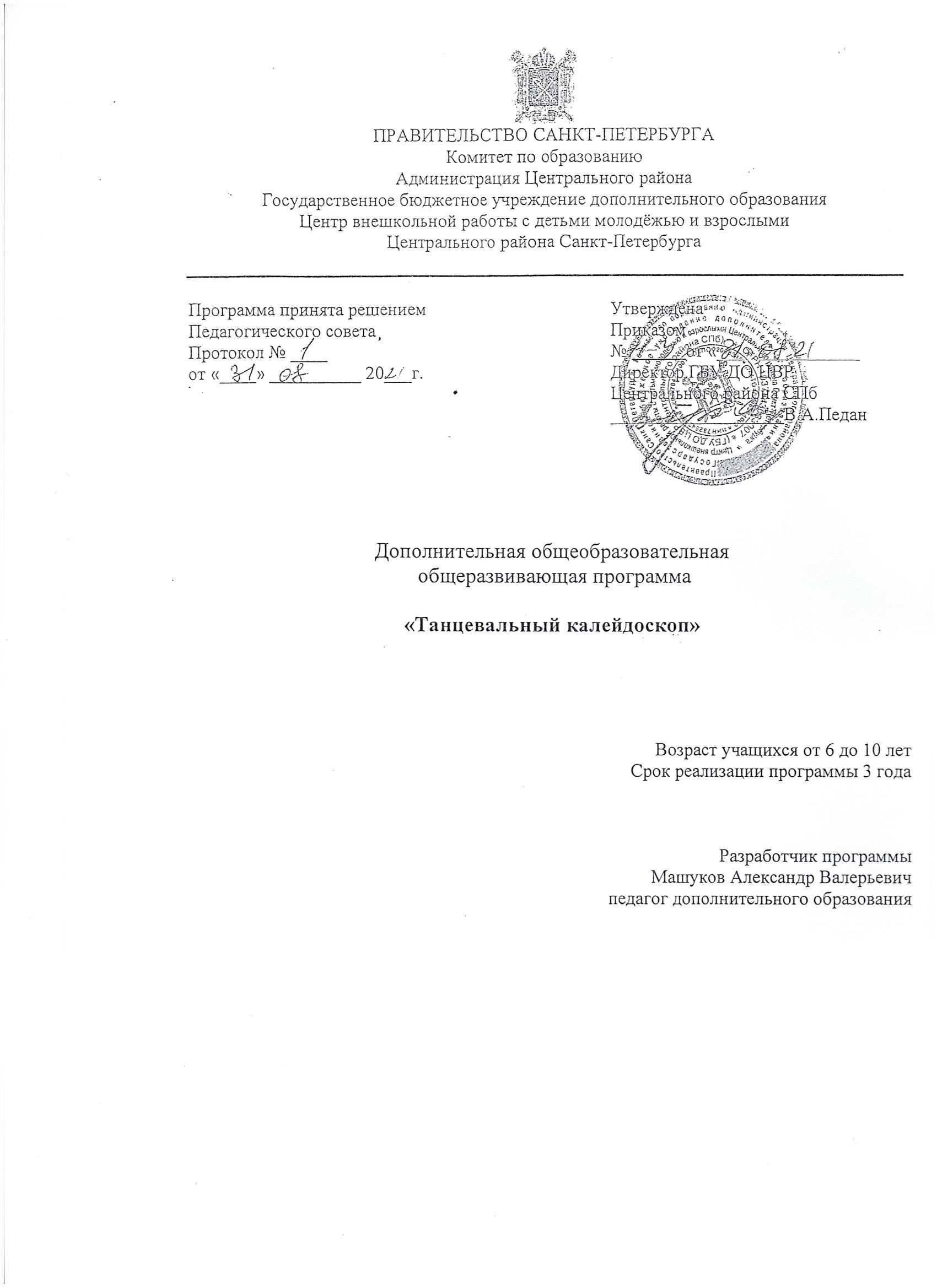 Содержание1. Пояснительная записка1.1. Основные характеристики программы1.2. Направленность программы 1.3. Актуальность образовательной программы1.4. Адресат, объем и срок реализации программы1.5. Цель дополнительной образовательной программы1.6. Задачи дополнительной образовательной программы1.7. Условия реализации образовательной программы1.8. Планируемые результаты2. Календарный учебный график3. Рабочая программа 1-го года обучения3.1. Задачи 1-го года обучения3.2. Учебный план 1-го года обучения3.3. Содержание программы 1-го года обучения3.4. Планируемые результаты 1-го года обучения3.5. Календарно-тематическое планирование 1-го года обучения4. Рабочая программа 2-го года обучения4.1. Задачи 2-го года обучения4.2. Учебный план 2-го года обучения4.3. Содержание программы 2-го года обучения4.4. Планируемые результаты 2-го года обучения4.5. Календарно-тематическое планирование 2-го года обучения5. Рабочая программа 3-го года обучения5.1. Задачи 3-го года обучения5.2. Учебный план 3-го года обучения5.3. Содержание программы 3-го года обучения5.4. Планируемые результаты 3-го года обучения5.5. Календарно-тематическое планирование 3-го года обучения6. Методические и оценочные материалы6.1. Методическое обеспечение программы 1-го года обучения6.2. Методическое обеспечение программы 2-го года обучения6.3. Методическое обеспечение программы 3-го года обучения6.4. Оценочные материалы5.5. Приложения7. Литература7.1. Литература для педагога7.2. Литература для учащихсяПОЯСНИТЕЛЬНАЯ ЗАПИСКАОсновные характеристики программы Программа «Танцевальный калейдоскоп» направлена на обучение основным танцевальным направлениям, физическое воспитание и укрепление детского организма. Детская хореографическая деятельность является органичной составной частью духовной культуры общества. Хореографический коллектив выступает своеобразной формой вовлечения участников в организованное творчество, возвышающее и обогащающие духовные потребности личности, ее внутренний мир, эстетический вкус, нравственно-поведенческую культуру.Танцевальное искусство обладает огромной силой в воспитании творческой, всесторонне развитой личности. Занятия хореографией приобщают ребенка к миру прекрасного, воспитывают художественный вкус. Соприкосновение с танцем учит детей слушать, воспринимать, любить музыку. Хореографические занятия развивают детей физически, укрепляют их здоровье. Они способствуют правильному развитию костно-мышечного аппарата, избавлению от физических недостатков, максимально исправляют нарушения осанки, формируют красивую фигуру. В танце находит выражение жизнерадостность и активность ребенка, развивается его творческая фантазия, творческие способности. Таким образом, танец - вид художественной деятельности, оптимальный для формирования и развития у детей творчества и воображения, благодаря сочетанию в единой деятельности трех характеристик танца - музыки, движения и игры.Основной задачей является достижение мышечной свободы, лёгкости и уверенности в работе с собственным телом, освоение физических навыков.Обучение по данной программе поможет обучающимся приобрести практические навыки, умение общаться, выразить себя в творчестве.Уровень освоения программы - базовый.Форма реализации программы - очная. В случае возникновения неблагоприятной эпидемиологической обстановки, программа может быть реализована с применением электронного обучения и дистанционных образовательных технологий.Направленность образовательной программы Программа носит художественную направленность.  Актуальность образовательной программыАктуальность предлагаемой образовательной программы определяется запросом со стороны детей и их родителей на программы художественно-эстетического развития школьников.Программа разработана с учетом современных образовательных технологий, которые отражаются в:-принципах обучения (индивидуальность, доступность, преемственность, результативность);-формах и методах обучения (занятия, разработка проектов, индивидуальные, групповые, коллективные формы организации учебных занятий, методы интегрированного и дифференцированного обучения и др.); репродуктивный метод, частично-поисковый (используя частично-поисковый  метод, педагог сообщает обучющимся лишь часть знаний, а часть они находят самостоятельно, этот метод является ведущим на втором году обучения), используя исследовательский метод, педагог вместе с обучющимися формулирует проблему, определяется круг знаний, которыми обучающиеся должны овладеть для ее решения, намечается путь решения проблемы; -методах контроля и управления образовательным процессом (тестирование, реализации проектов и др.);-средствах обучения (перечень необходимого оборудования).	Ребята в коллективе получают большие возможности для самореализации, выявления и развития своего творческого потенциала, социальной адаптации, и, как следствие достижения результата, повышение самооценки.  В реализации данной программы предполагается использование различных инновационных технологий, направленных на развитие творческих способностей, на формирование их восприятия, все они основаны на личностно-ориентированном подходе:-технология индивидуального обучения; -технология сотрудничества;-технология коллективной творческой деятельности;-коммуникативные технологии;-здоровьесберегающие технологии;-игровые технологии;-проектные технологии, суть которых состоит в том, что обучающийся в процессе работы над учебным проектом постигает реальные процессы, объекты, проживает конкретные ситуации. В основе проектных технологий лежит метод проектов, который направлен на развитие познавательных навыков обучающихся, критического мышления, формирование умения самостоятельно конструировать свои знания, умения ориентироваться в информационном пространстве.Организация обучения на основе технологического подхода позволяет не только удовлетворять образовательные запросы каждого ребенка в соответствии с его индивидуальными способностями, но и создавать условия для самореализации, саморазвития, формирования компетентностей, для полноценной жизни в современном обществе.Адресат, объем и срок реализации программыПрограмма рассчитана на учащихся в возрасте от 6 до 10 лет. Срок реализации 3 года в объеме 504 часов.Цель образовательной программыРаскрытие творческих способностей детей, создание условий для гармоничного развития и успешной личностной реализации ребенка, через хореографическое искусство.Задачи образовательной программы Обучающие:-обучение основным танцевальным направлениям данной программы (русский народный танец, дуэтный танец, эстрадный танец, ритмика, гимнастика, акробатика);-обучение технике выполнения русского народного экзерсиса;-обучение навыкам танцевального мастерства, основам ритмики;-формирование музыкально-ритмических навыков;-изучение основных танцевальных и музыкальных понятий и терминов, позиций рук, ног, корпуса;-обучение практическому применению теоретических знаний;-обучение преодолению психологических барьеров, страха сцены, страха публичных выступлений.Развивающие:-формирование правильной осанки; умения ориентироваться в пространстве;-развитие чувства ритма, эмоциональной отзывчивости на музыку;-развитие творческих и артистических способностей;-развитие кругозора и художественного вкуса;-развитие познавательной  и творческой активности, фантазии, образного и логического мышления;-развитие умения организовывать учебное сотрудничество и совместную деятельность с педагогом и сверстниками; работать индивидуально и в группе; формулировать, аргументировать и отстаивать свое мнение;-формирование потребности к самосовершенствованию.Воспитательные:-формирование качеств инициативности, целеустремленности, ответственности по отношению к своему и чужому труду;-формирование художественного вкуса, эмоционально-ценностного отношения к искусству;-обеспечение социализации детей в коллективе; -формирование готовности к социальному и профессиональному самоопределению.Условия реализации программыУсловия набора и формирования группВ коллектив принимаются все желающие, главным критерием является огромное желание овладеть искусством хореографии. В начале 1-го года обучения  проводится входная диагностика.Зачисление вновь пришедших учащихся на второй год обучения производится на основе входной аттестации;Учащиеся, освоившие дополнительную общеобразовательную программу соответствующего года обучения и успешно прошедшие промежуточную аттестацию, переводятся на следующий год обучения.В конце освоения  программы проводится итоговый контроль.Формы проведения занятий с применением дистанционных технологий: он-лайн-занятия на платформе zoom, электронной почте, В Контакте, онлайн- викторины, онлайн- тестирование, презентации, видео мастер-классы, видеоролики, виртуальные экскурсии.  Формы контроля с применением дистанционных технологий: он-лайн – викторина,  создание презентации, ответы на вопросы в дистанционном режиме, тестирование, он-лайн  - конкурс, зачётное занятие он-лайн.Кадровое обеспечениеДанную программу реализует квалифицированный педагог, имеющий высшее хореографическое образование.Материально-техническое оснащение программы-ноутбук;-интернет;-реквизит;-специально оборудованный класс с зеркалами, станками и специальным напольным покрытием.Занятия проводятся в светлом просторном кабинете, оборудованном для занятий хореографией. В дистанционном режиме занятия проводятся с использованием компьютера (ноутбука), вебкамеры и т.п.Особенности организации образовательного процесса (формы занятий, формы диагностики)На занятиях хореографией используются разнообразные формы организации деятельности учащихся: групповые, индивидуально-групповые, по звеньям, по подгруппам, индивидуальные и др.В практике работы используются следующие формы занятий: мастер-класс, беседа, диспут, игра, концерт, конкурс, презентация, творческий отчет, контрольные и открытые занятия по концертной деятельности, постановка театрально-музыкальной композиции, творческая встреча, праздник, творческая мастерская и др.Для отслеживания результативности образовательного процесса педагогом используются следующие формы и способы подведения итогов реализации данной программы:-способы и формы выявления результатов: собеседование, опрос, наблюдение, диагностика, тестирование, анализ результатов участия детей в мероприятиях, в социально-значимой деятельности;-способы и формы предъявления результатов: конкурсы, фестивали, праздники, концерты, открытые занятия, мастер-классы, видеозаписи, презентации, диагностические карты, тесты. Поступление выпускников в профессиональные учреждения по профилю.-способы и формы фиксации результатов: грамоты, дипломы, благодарственные письма, концертные номера, журнал, анкеты, тестирование, видеозаписи, фото, отзывы детей и родителей, сайт коллектива (отчетная концертная деятельность).Планируемые результатыПредметные результаты-знание правил поведения в танцевальном классе и на сценической площадке;-освоены основы ритмики, народного, дуэтного и эстрадного танца;-сформирована правильная осанка; умение ориентироваться в пространстве;-привит интерес к здоровому образу жизни;-опыт публичных выступлений.Метапредметные результаты-развит кругозор и творческая фантазия, умение справляться с волнением;- навыки коммуникативного взаимодействия с окружающими;-намечены пути формирования целостного мировоззрения, учитывающего социальное, языковое, культурное, духовное многообразие современного мира;-развито умение самостоятельно определять цели своего обучения, ставить и формулировать для себя новые задачи в творческой и познавательной деятельности;- умение оценивать правильность выполнения учебной задачи, находить собственные способы ее решения.Личностные результаты-осознана необходимость ответственного отношения к учению, саморазвитию и самообразованию, осознанному выбору и построению дальнейшей индивидуальной траектории образования с учетом устойчивых познавательных интересов;- адекватная самооценка своих возможностей, устойчивая мотивация достижений на основе закрепления положительного опыта;- положительная динамика в стремлении к активной жизненной позиции, социализации;  стремление следовать правилам здорового образа жизни.Календарный учебный график3. Рабочая программа 1-го года обучения3.1. Задачи 1 года обученияОбучающие:-изучение основ русского танца;-изучение основ ритмики;-формирование музыкально-ритмических навыков;-обучение технике выполнения акробатических элементов;-изучение основных танцевальных и музыкальных понятий и терминов;-обучение практическому применению теоретических знаний;-обучение преодолению психологических барьеров, страха сцены, страха публичных выступлений.Развивающие:-формирование правильной осанки; умения ориентироваться в пространстве;-развитие чувства ритма, эмоциональной отзывчивости на музыку;-развитие творческих и артистических способностей;-развитие кругозора и художественного вкуса;-развитие драматургических навыков в построении художественного произведении;-развитие познавательной  и творческой активности, фантазии, образного и логического мышления.Воспитательные:-формирование качеств инициативности, целеустремленности, ответственности по отношению к своему и чужому труду;-формирование художественного вкуса, эмоционально-ценностного отношения к искусству;-обеспечение социализации детей в коллективе и способствование возникновения уважительных отношений между обучающимися.Учебный план 1 года обученияСодержание программы 1 года обученияВводное занятиеТеорияПрезентация коллектива. Знакомство с программой 1 года обучения. Знакомство с правилами поведения на занятиях и техника безопасности.Методическое обеспечениеНоутбук, музыкальный материал, инструкция по ТБ, программа обучения.РитмикаТеорияИзучение общеразвивающих упражнений,  упражнений на координацию движений, упражнений на расслабление мышц.ПрактикаОбщеразвивающие упражнения. Наклоны, выпрямление и повороты головы, круговые движения плечами («паровозики»). Движения рук в разных направлениях без предметов и с предметами (флажки, погремушки, ленты). Наклоны и повороты туловища вправо, влево (класть и поднимать предметы перед собой и сбоку). Приседания с опорой и без опоры, с предметами (обруч, палка, флажки, мяч). Сгибание и разгибание ноги в подъеме, отведение стопы наружу и приведение ее внутрь, круговые движения стопой, выставление ноги на носок вперед и в стороны, вставание на полупальцы. Упражнения на выработку осанки.Упражнения на координацию движений. Перекрестное поднимание и опускание рук (правая рука вверху, левая внизу). Одновременные движения правой руки вверх, левой — в сторону; правой руки — вперед, левой — вверх. Выставление левой ноги вперед, правой руки — перед собой; правой ноги — в сторону, левой руки — в сторону и т. д. Изучение позиций рук: смена позиций рук отдельно каждой и обеими одновременно; провожать движение руки головой, взглядом. Отстукивание, прохлопывание, протопывание простых ритмических рисунков.Упражнение на расслабление мышц. Подняв руки в стороны и слегка            наклонившись вперед, по сигналу учителя или акценту в музыке уронить руки вниз; быстрым, непрерывным движением предплечья свободно потрясти кистями (имитация отряхивания воды с пальцев); подняв плечи как можно выше, дать им свободно опуститься в нормальное положение. Свободное круговое движение рук. Перенесение тяжести тела с пяток на носки и обратно, с одной ноги на другую (маятник). Методическое обеспечениеПортативное устройство, музыкальный материал, ленточки, мячи, скакалки.Упражнения на ориентировку в пространствеТеория Изучение точек зала, простых рисунков перестроения.Практика Ходьба и бег: с высоким подниманием колен, с отбрасыванием прямой ноги вперед и оттягиванием носка. Перестроение в круг из шеренги, цепочки. Ориентировка в направлении движений вперед, назад, направо, налево, в круг, из круга. Выполнение простых движений с предметами во время ходьбы. Методическое обеспечениеПортативное устройство, музыкальный материал, оборудованный танцевальный класс со станками и зеркалами, наглядные пособия, гимнастический коврик.Партерная гимнастика Теория Объяснение теоретического материала основных элементов партерной гимнастики. Изучение понятия стретчинг. Объяснение роли и значения стретчинга в хореографии и его основных принципов.Практика - упражнения для развития голеностопного сустава, эластичности мышц стопы;- упражнения на укрепление мышц спины;- упражнения для развития выворотности и силы ног;- упражнения для улучшения подвижности коленного сустава;- упражнения на улучшение гибкости позвоночника;- упражнения на укрепление мышц брюшного пресса.Выполнение упражнений на растяжку.Методическое обеспечениеПортативное устройство, музыкальный материал, оборудованный танцевальный класс со станками и зеркалами, наглядные пособия, гимнастический коврик.Танцевальная акробатика Теория Общая физическая подготовка. Акробатические упражненияПрактика упражнения для развития мышц шеи;упражнения для развития мышц рук и плечевого пояса;упражнения для развития мышц живота;упражнения для развития мышц спины;упражнения для развития мышц ног.Акробатические упражненияупоры (присев, лежа, согнувшись);седы (на пятках, углом);группировка, перекаты в группировке;стойка на лопатках (согнув и выпрямив ноги);кувырок вперед (назад);«мост» из положения лежа на спине, «шпагаты» и складки;начальное обучение акробатическим прыжкам.Методическое обеспечениеПортативное устройство, музыкальный материал, оборудованный танцевальный класс со станками и зеркалами, наглядные пособия.Русский танецТеория Изучение истории русского танца. Основные движения.Практика Изучение позиций рук и ног, простых элементов движения («ковырялочка», «молоточек» и т.д.)Методическое обеспечениеПортативное устройство, музыкальный материал, оборудованный танцевальный класс со станками и зеркалами, наглядные пособия.Композиция постановки танцаПрактикаРисунок танца. Танцевальные приемы «секвенция», «канон».Методическое обеспечениеПортативное устройство, музыкальный материал, оборудованный танцевальный класс со станками и зеркалами, наглядные пособия.Контрольные и итоговые занятияОпрос, тестовые задания, зачеты.ПрактикаИтоговые занятия-концерты, на которых воспитанники показывают свои достижения. Проводится анализ проделанной работы, ребята оценивают достижения друг друга и свои собственные.Методическое обеспечениеФотографии, видеозаписи  выступлений, звукоусиливающая аппаратура, фонограммы, костюмы.Планируемые результаты 1-го года обученияПредметные результаты-изучены правила поведения в танцевальном классе и на сценической площадке;-изучены основы ритмики, гимнастики;-сформирована правильная осанка; умение ориентироваться в пространстве;-получены знания по простым перестроениям;-привит интерес к здоровому образу жизни;-приобретен первичный навык  публичных выступлений.Метапредметные результаты-развит кругозор и творческая фантазия, умение справляться с волнением;-привиты навыки коммуникативного взаимодействия с окружающими;-намечены пути формирования целостного мировоззрения, учитывающего социальное, языковое, культурное, духовное многообразие современного мира;Личностные результаты-осознана необходимость ответственного отношения к учению, саморазвитию и самообразованию, осознанному выбору и построению дальнейшей индивидуальной траектории образования с учетом устойчивых познавательных интересов;-сформирована устойчивая мотивация достижений на основе закрепления положительного опыта;-намечена положительная динамика в стремлении к активной жизненной позиции, социализации и стремлению к здоровому образу жизни.Календарно-тематическое планирование 1-го года обучения4. Рабочая программа 2-го года обучения4.1. Задачи 2-го года обученияОбучающие:-обучение основам дуэтного и эстрадного танца и технике их исполнения;-изучение основных  понятий и терминов, позиций рук, ног, корпуса;-обучение практическому применению теоретических знаний;-изучение прыжковой техники.Развивающие:-усовершенствование умения ориентироваться в пространстве, изучение сложных перестроений;-развитие чувства ритма, эмоциональной отзывчивости на музыку;-развитие творческих и артистических способностей;-развитие кругозора и художественного вкуса;-развитие познавательной  и творческой активности, фантазии, образного и логического мышления;-развитие умения организовывать учебное сотрудничество и совместную деятельность с педагогом и сверстниками; работать индивидуально и в группе; формулировать, аргументировать и отстаивать свое мнение;-формирование потребности к самосовершенствованию.Воспитательные:-формирование качеств инициативности, целеустремленности, ответственности по отношению к своему и чужому труду;-формирование художественного вкуса, эмоционально-ценностного отношения к искусству;-обеспечение социализации детей в коллективе и способствование возникновения уважительных отношений между обучающимися.4.2. Учебный план 2-го года обучения4.3. Содержание программы 2-го года обученияВводное занятиеТеорияЗнакомство с программой 2 года обучения. Правила поведения и техника безопасности. Просмотр видеоматериала за прошедший год обучения.ПрактикаУчастие в флешмобеМетодическое обеспечениеНоутбук, музыкальный материал, инструкция по ТБ, программа обучения.СтретчингТеорияПравила выполнения упражнений, умение управлять своим телом, изучение терминологии.ПрактикаРазогрев мышц, развитие гибкости и пластичности. Упражнение на укрепление мышц спины и брюшного пресса, укрепление позвоночника путем поворотов туловища и наклонов его в сторону, укрепление мышц тазового пояса, бедер, ног; укрепление и развитие стоп. Растяжение основных групп мышц - спинных, боковых мышцтуловища, живота, мышц передней, задней, внутренней и боковой поверхностей бедра, икроножных.Методическое обеспечениеНоутбук, оборудованный класс с зеркалами, гимнастические коврики, сборник упражнений.Русский танецТеорияИзучение основных ходов и движений.Практика-шаг с носка;-шаг на каблук;-«припадание» по VI (не выворотной) и III (выворотной позиции);-переменный ход;-танцевальный бег;-вращения;-дробные выстукивания.Проучивание танцевальных комбинаций на основе изученных движений.Методическое обеспечениеНоутбук, оборудованный класс с зеркалами и станками, музыкальный материалЭстрадный танецТеорияИстория возникновения, терминология, презентация, видеоматериалы. Особенности исполненияПрактика: Самостоятельная постановочная работа: подбор музыкального материала, сочинение комбинаций, постановка.Методическое обеспечениеПортативное устройство, музыкальный материал, оборудованное помещение с зеркалами, презентация, видеоматериалы.Дуэтный танецТеорияВзаимодействие в паре.Практика Работа в группах, тройках, парах.Методическое обеспечениеНоутбук, оборудованный класс с зеркалами и станками, музыкальный материал, видеоматериалы. Танцевальная акробатика ТеорияИзучение техники исполнения акробатических элементов.Практикаперекаты: назад согнувшись в стойку на лопатках; назад пригнувшись из стойки на руках, на голове и руках, на предплечьях; с коленей на грудь, с различными положениями рук; то же с опорой на одну руку и без опоры;кувырки вперёд: в группировке, на одну ногу, в упор стоя согнувшись ноги врозь, с поворотом в шпагат; то же с опорой на одну руку и без опоры.кувырки назад: из упора присев, из седа, из основной стойки с прямыми ногами, кувырок через голову с перекатом на грудь, кувырок в стойку (с помощью);стойки: на голове на руках согнувшись толчком и силой; на руках махом и толчком; на предплечьях махом, перенесение тяжести с одной руки на другую в стойке (с помощью); сгибание и пригибание в стойке; изменение положения ног (полушпагат, шпагат ноги в стороны); мосты: наклоном назад с помощью и самостоятельно, из стойки на голове и руках, из стойки на руках, из моста встать на колени, встать на ноги (с помощью);различные соединения акробатических упражнений; «колесо» вправо (влево);перекидки вперед, на одну, назад.Методическое обеспечениеНоутбук, оборудованный класс с зеркалами, видеоматериалы, карточки с заданиями. Композиция постановки танцаПрактикаЭтюдная работа. Танцевальные приемы: перекличка, повтор, зеркало.Методическое обеспечениеФонограммы, звуковая аппаратура, костюмыКонтрольные и итоговые занятия ПрактикаИтоговые занятия-концерты, на которых воспитанники показывают свои достижения. Проводится анализ проделанной работы, ребята оценивают достижения друг друга и свои собственные. Проходит награждение за личные и коллективные успехи. Подводятся итоги, проделанной за полугодие, а в конце  и за весь год,  работы.Методическое обеспечениеФотографии, видеозаписи  выступлений, звукоусиливающая аппаратура, фонограммы, костюмы, грамоты, дипломы, благодарности.4.4. Планируемые результаты 2-го года обученияПредметные результаты-владение базовыми знаниями в области русского, эстрадного и дуэтного танца;-развиты природные и физические данные, такие как гибкость, пластичность, выворотность;-развита уверенность поведения на сценической  площадке;-воспитаны способности внимательности и наблюдательности, творческого воображения и артистических способностей, фантазии-сформирован интерес к творческой активности и самовыражению;-выработана готовность  к выходу на большую сцену, устойчивость  к экстремальным ситуациям во время выступления, уверенность в себе.Метапредметные результаты-воспитаны: дисциплинированность, ответственность, организованность;-приобретен навык коммуникативной культуры общения;-сформировано стремление к самостоятельному использованию приобретенных знаний;-осознана важность восприятия позиции собеседника, умения слушать и слышать;-развито умение включаться в общение без предварительной подготовки и организовывать его.Личностные результаты-сформирована мотивация достижений, нацеленность на самостоятельный труд и достижение высоких результатов;-освоены приемы преодоления стрессовых ситуаций;-приобретен навык коммуникативной культуры общения;-сформирован интерес к здоровому, активному и творчески разнообразному  образу жизни;- сформирована культура общения в коллективе;-воспитано ответственное отношение к занятиям хореографией.4.5. Календарно-тематическое планирование 2-го года обучения5. Рабочая программа 3-го года обучения5.1. Задачи 3-го года обученияОбучающие:-обучение основам классического и народного танца и технике их исполнения;-изучение основных  понятий и терминов, позиций рук, ног, корпуса;-обучение практическому применению теоретических знаний;-изучение трюковой техники.Развивающие:-усовершенствование умения ориентироваться в пространстве, изучение сложных перестроений;-развитие чувства ритма, эмоциональной отзывчивости на музыку;-развитие творческих и артистических способностей;-развитие кругозора и художественного вкуса;-развитие познавательной  и творческой активности, фантазии, образного и логического мышления;-развитие умения организовывать учебное сотрудничество и совместную деятельность с педагогом и сверстниками; работать индивидуально и в группе; формулировать, аргументировать и отстаивать свое мнение;-формирование потребности к самосовершенствованию.Воспитательные:-формирование качеств инициативности, целеустремленности, ответственности по отношению к своему и чужому труду;-формирование художественного вкуса, эмоционально-ценностного отношения к искусству;-обеспечение социализации детей в коллективе и способствование возникновения уважительных отношений между обучающимися.5.2. Учебный план 3-го года обучения5.3. Содержание программы 3-го года обученияВводное занятиеТеорияЗнакомство с программой 3 года обучения. Правила поведения и техника безопасности. Просмотр видеоматериала за прошедший год обучения.ПрактикаУчастие в флешмобеМетодическое обеспечениеНоутбук, музыкальный материал, инструкция по ТБ, программа обучения.ОФПТеорияПравила выполнения упражнений, умение управлять своим телом, изучение терминологии.ПрактикаРазогрев мышц, развитие выносливости, силы. Упражнение на укрепление мышц спины и брюшного пресса, укрепление позвоночника путем поворотов туловища и наклонов его в сторону, укрепление мышц тазового пояса, бедер, ног.Методическое обеспечениеНоутбук, оборудованный класс с зеркалами, спортивный инвентарь, сборник упражнений.Классический танецТеорияИзучение терминологии. ПрактикаЭкзерсис у станка. Экзерсис на середине класса. Позы в классическом танце. Прыжки: маленькие, средние, большие.Методическое обеспечениеНоутбук, оборудованный класс с зеркалами и станками, музыкальный материал.Народный танецТеорияИзучение терминологии. ПрактикаЭкзерсис у станка. Экзерсис на середине класса. Положения корпуса и рук. Этюды.Методическое обеспечениеПортативное устройство, музыкальный материал, оборудованное помещение с зеркалами, презентация, видеоматериалы.Трюки. Трюковые элементы.ТеорияТехника безопасности при выполнении трюков. Правила исполнения.Практика Низовые и верховые трюки. Работа в группах, тройках, парах.Методическое обеспечениеНоутбук, оборудованный класс с зеркалами и станками, музыкальный материал, видеоматериалы. ВращенияТеорияКлассификация вращений. Вращения  в классическом и народном танцах. Понятие «точка»ПрактикаУдержание точки. Вращения на месте, в продвижении и прыжке. Методическое обеспечениеНоутбук, оборудованный класс с зеркалами, видеоматериалы, карточки с заданиями. Композиция постановки танцаПрактикаЭтюдная работа. Варьирование. Хореографический образ.Методическое обеспечениеФонограммы, звуковая аппаратура, костюмыКонтрольные и итоговые занятия ПрактикаИтоговые занятия-концерты, на которых воспитанники показывают свои достижения. Проводится анализ проделанной работы, ребята оценивают достижения друг друга и свои собственные. Проходит награждение за личные и коллективные успехи. Подводятся итоги, проделанной за полугодие, а в конце  и за весь год,  работы.Методическое обеспечениеФотографии, видеозаписи  выступлений, звукоусиливающая аппаратура, фонограммы, костюмы, грамоты, дипломы, благодарности.5.4. Планируемые результаты 3-го года обученияПредметные результаты-владение знаниями в классическом и народном танце;-развиты природные и физические данные, такие как сила, выносливость;-развита уверенность поведения на сценической  площадке;-воспитаны способности внимательности и наблюдательности, творческого воображения и артистических способностей, фантазии-сформирован интерес к творческой активности и самовыражению;-выработана готовность  к выходу на большую сцену, устойчивость  к экстремальным ситуациям во время выступления, уверенность в себе.Метапредметные результаты-воспитаны: дисциплинированность, ответственность, организованность;-приобретен навык коммуникативной культуры общения;-сформировано стремление к самостоятельному использованию приобретенных знаний;-осознана важность восприятия позиции собеседника, умения слушать и слышать;-развито умение включаться в общение без предварительной подготовки и организовывать его.Личностные результаты-сформирована мотивация достижений, нацеленность на самостоятельный труд и достижение высоких результатов;-освоены приемы преодоления стрессовых ситуаций;-приобретен навык коммуникативной культуры общения;-сформирован интерес к здоровому, активному и творчески разнообразному  образу жизни;- сформирована культура общения в коллективе;-воспитано ответственное отношение к занятиям хореографией.4.5. Календарно-тематическое планирование 3-го года обученияМетодическое обеспечение программыМетодическое обеспечение программы 1 года обученияМетодическое обеспечение программы 2 года обученияМетодическое обеспечение программы 3 года обучения Оценочные материалы1-й год обучения2-й год обучения3-й год обученияПриложенияИтоговый тест 1 года обучения по программе «Танцевальный калейдоскоп»Тест представляет собой небольшой экзамен.Он содержит в себе теоретическую и практическую части. На прохождение теста в сумме дается  25 минут: теоретическая часть-10мин., практическая часть-15мин. Тест включает в себя вопросы по хореографии, которые вы проходили в этом году. Необходимо вспомнить весь изученный вами материал. В теоретической части необходимо обвести правильный ответ в кружочек. Практическая же часть требует подготовки по каждому вопросу. Внимательно прочитайте вопрос, подумайте и сформулируйте свой ответ. Как только будете готовы,  можете смело отвечать. Удачи в прохождении заданий!Теоретическая частьНазовите приспособление, служащее опорой танцовщикам:а) станок;б) палка;в) обруч.Сколько точек направления в танцевальном классе?а) 7;б) 6;в) 8.Назовите древнегреческую богиню танца:а) Майя Плисецкая;б) Айседора Дункан;в) Терпсихора.Первая позиция ног - это когда:а) пятки сомкнуты вместе, носочки разведены и направлены в разные стороны;б) стопы расположены на расстоянии одной стопы друг от друга, пяточки направлены друг к другу, носочки разведены разные стороны;в) стопы вместе.Что такое партерная гимнастика?а) гимнастика на полу;б) гимнастика у станка;в) гимнастика на улице.Сколько позиций рук в классическом танце?а) 2;б) 4;в) 3.Музыкальный размер танца «Полька»а) 4\4б) 2\4в) 3\4Практическая часть  Показать позиции рук и рассказать правила перехода из одной позиции в другуюПоказать и рассказать правила продольных шпагатовПоказать «шаг польки»  и «шаг-подскок» и рассказать различия между нимиПрохлопать ритмический рисунок мелодииПридумать и продемонстрировать прыжковую комбинацию на скакалке Ключ к теоретической частиИтоговый тест 2 года обучения по программе «Танцевальный калейдоскоп»Тест представляет собой небольшой экзамен.Он содержит в себе теоретическую и практическую части. На прохождение теста в сумме дается  25 минут: теоретическая часть-10мин., практическая часть-15мин. Тест включает в себя вопросы по материалу, который вы проходили в этом году. Необходимо вспомнить весь изученный вами материал. В теоретической части необходимо обвести правильный ответ в кружочек. Практическая же часть требует подготовки по каждому вопросу. Внимательно прочитайте вопрос, подумайте и сформулируйте свой ответ. Как только будете готовы,  можете смело отвечать. Удачи в прохождении заданий!Теоретическая частьЧто из перечисленного является подготовительным движением для исполнения упражнений:а) реверанс;б) поклон;в) preparation.Перегибание корпуса с позициями рук-это:а) battement tenduб) port de brasв) pas de boureeОбувь балерины?а) балетки;б) джазовки;в) пуанты.Как с французского языка переводится слово demi plie?а) полуприседание;б) приседание;в) полное приседание.Международный день танца?а) 30 декабря;б) 29 апреля;в) 28 мая.Композитор балета «Лебединое озеро», «Щелкунчик», «Спящая красавица»:а) Чайковский П.И.;б) Петипа М. И.;в) Прокофьев С.Что означает en face?а) спиной к зрителям;б) лицом к зрителям;в) боком к зрителям.Практическая часть  Показать I port de bras и рассказать: правила исполнения, работу головы. Перечислить, какие позиции рук используются.Показать упражнение  demi plié по всем позициям лицом к станкуСочинить прыжковую комбинациюПоказать упражнения для  корпуса «contraction» и  «release»Сочинить комбинацию на перестроенияКлюч к теоретической частиИтоговый тест 3 года обучения по программе «Танцевальный калейдоскоп»Тест представляет собой небольшой экзамен.Он содержит в себе теоретическую и практическую части. На прохождение теста в сумме дается  25 минут: теоретическая часть-10мин., практическая часть-15мин. Тест включает в себя вопросы по материалу, который вы проходили в этом году. Необходимо вспомнить весь изученный вами материал. В теоретической части необходимо обвести правильный ответ в кружочек. Практическая же часть требует подготовки по каждому вопросу. Внимательно прочитайте вопрос, подумайте и сформулируйте свой ответ. Как только будете готовы,  можете смело отвечать. Удачи в прохождении заданий!Теоретическая частьТанец – это … (Дайте свое определение)Имя танцовщицы, отрицающей классический танец и провозгласившей  свободный танеца) М. Плисецкаяб) А. Павловав) А. ДунканСколько диагоналей в прямоугольном помещении?а) 4б)2в) 8Passe- это…( Дайте определение)Полифония- это…(Дайте определение)Канон- это…(Дайте определение)Практическая часть  Рассказать и показать технику исполнения port de bras в русском характереИзобразить любой из заданных персонажей или ситуаций (например, муха на варенье, кошка, охотящаяся на птичку, ловля кузнечика) на выборВ движении, танцем передать эмоциональную окраску музыкиСочинить этюд, включающий в себя элементы: зеркальности;последовательности;статики и динамики;полифонии;канона.Сочинить этюд на контактную импровизациюКлюч к теоретической части.Литература7.1. Литература для педагогаАмонашвили Ш.А. « Здравствуйте, дети!» Пособие для учителя. 2-е изд. -М., 1998г.Андреева Ю.  «Танцетерапия». М.-СПб; 2005г.Бекина С.Н., Ломова Т.П. Музыка и движения. - М. «Просвещение»,1981г.Боголюбская М.С. Учебно-воспитательная работа в детских самодеятельных хореографических коллективах - М,Танец, 1982г.Ганслер И.Г. Методическое пособие для педагогов характерного танца.Гусев Г.П. Методика преподавания народного танца. М. 2004г.Зазюн И.О. Основы  педагогического   мастерства. - М. «Просвещение»,1989г.Захава Б. Е. Мастерство актёра и режиссёра. - М., 1969г.Константинов А.И.   Игровой стретчинг. СПб; 1993г.Коренева  Г.Ф. «Музыкально-ритмические движения». М; 2001г.Ладыгин Л.Р.  Музыкальное  оформление  уроков  танца. - М. «Просвещение», 1980г.Нельсон А., Ю. Кокконен. «Анатомия упражнений на растяжку». Мн.: «Попурри». 2008г.Пасютинская  В.М. Волшебный  мир  танца. - М. «Искусство»,1986г.Полятков С.С. «Основы современного танца». Ростов-на-Дону; 2005г.Прибылов В.С. Методические  рекомендации и   программа  по   классическому  танцу для самодеятельных хореографических коллективов. - М. «Просвещение», 1984г. Сборник научно - практической конференции. Дополнительное образование детей в современных условиях. СПб, 2007г.Чибрикова А. «Ритмика». М; 1998г.Шершнев В.Г. От ритмики к танцу.-М., 2008г. Шкурко Т. А. Танцевально - экспрессивный тренинг. СПб, 2003г.Литература для детейПасютинская  В.М. Волшебный мир  танца. - М. «Искусство»,1986г.Шершнев В.Г. От ритмики к танцу.-М., 2008г.Год обученияДата начала обученияДата окончания обученияВсего учебных недельВсего учебных днейКоличество учебных часовРежим занятий111.0925.0536721442 раза по 2 часа201.0925.05361082163 раза по 2 часа301.0925.05361082163раза по 2 часаОчная форма реализации программыОчная форма реализации программыОчная форма реализации программыОчная форма реализации программыФорма реализации программы с применением дистанционных образовательных технологий и электронного обученияФорма реализации программы с применением дистанционных образовательных технологий и электронного обученияФорма реализации программы с применением дистанционных образовательных технологий и электронного обученияФорма реализации программы с применением дистанционных образовательных технологий и электронного обученияФорма реализации программы с применением дистанционных образовательных технологий и электронного обучения№Разделы программыТеорияПрактикаВсегоФормы аттестации / контроляТеорияПрактикаВсегоФормы аттестации / контроля1Вводное занятие22Беседа, инструктажВходная диагностика22Анкетирование2Знакомство с азбукой ритмики4610Викторина4610 Онлайн викторина3Основы образно-игровой партерной гимнастики22426Выполнение контрольных упражнений22426 Онлайн занятие4Элементарные основы народной хореографии61016Зачет61016Создание презентации по заданной теме5Музыкально-танцевальные игры11516Викторина11516Онлайн викторина6Освоение танцевальных образов11112Выполнение контрольных упражнений11112Онлайн тестирование7«Пространство и мы»41014Конкурс41014Онлайн тестирование8Хореографическая импровизация21214Конкурс21214Онлайн конкурс9Композиция постановки танца1616Выполнение контрольных упражнений1616Онлайн конкурс10Контрольные и итоговые занятия1818Творческий отчет1818Зачётное занятие онлайнИтого22122144Итого 22122144№Раздел программыОчная форма реализации программыОчная форма реализации программыОчная форма реализации программыОчная форма реализации программыФорма реализации программы с применением дистанционных образовательных технологий и электронного обученияФорма реализации программы с применением дистанционных образовательных технологий и электронного обученияФорма реализации программы с применением дистанционных образовательных технологий и электронного обученияФорма реализации программы с применением дистанционных образовательных технологий и электронного обученияТема  занятияТПВТПВ1.Вводное занятиеВводное занятие. Вводный инструктаж по ТБ и ПБ22Вводное занятие. Вводный инструктаж по ТБ и ПБ222.Знакомство с азбукой ритмики «Радостные» поклоны112«Радостные» поклоны1123.Знакомство с азбукой ритмики Линейное и круговое построение112Линейное и круговое построение1124.Знакомство с азбукой ритмики «От простого хлопка к притопу» в игровых упражнениях112«От простого хлопка- к притопу» в игровых упражнениях1125.Знакомство с азбукой ритмики Изучение простейших видов хлопков-притопов в различных сочетаниях112Изучение простейших видов хлопков-притопов в различных сочетаниях1126.Знакомство с азбукой ритмикиВыполнение простейших видов хлопков-притопов в различных сочетаниях22Выполнение простейших видов хлопков-притопов в различных сочетаниях227.Контрольные и итоговые занятияСамостоятельное сочинение-показ поклона22Самостоятельное сочинение-показ поклона228.Основы образно-игровой партерной гимнастикиИзучение элементарных форм наклонов и слитных движений на середине зала112Изучение элементарных форм наклонов и слитных движений на середине зала1129.Основы образно-игровой партерной гимнастикиВыполнение элементарных форм наклонов и слитных движений на середине зала22Выполнение элементарных форм наклонов и слитных движений на середине зала2210.Основы образно-игровой партерной гимнастикиВыполнение упражнений на укрепление «мышечного корсета»22Выполнение упражнений на укрепление «мышечного корсета»2211.Основы образно-игровой партерной гимнастикиВыполнение упражнений на укрепление «мышечного корсета»22Выполнение упражнений на укрепление «мышечного корсета»2212.Основы образно-игровой партерной гимнастикиИзучение элементарных форм растяжек112Изучение элементарных форм растяжек11213.Основы образно-игровой партерной гимнастикиВыполнение элементарных форм растяжек22Выполнение элементарных форм растяжек2214.Основы образно-игровой партерной гимнастикиВыработка шага, гибкости, эластичности мышц и связок22Выработка шага, гибкости, эластичности мышц и связок2215.Основы образно-игровой партерной гимнастикиВыработка шага, гибкости, эластичности мышц и связок22Выработка шага, гибкости, эластичности мышц и связок2216.Основы образно-игровой партерной гимнастикиВыработка шага, гибкости, эластичности мышц и связок22Выработка шага, гибкости, эластичности мышц и связок2217.Основы образно-игровой партерной гимнастикиРазвитие гибкости, эластичности мышц и связок22Развитие гибкости, эластичности мышц и связок2218.Основы образно-игровой партерной гимнастикиРазвитие гибкости, эластичности мышц и связок22Развитие гибкости, эластичности мышц и связок2219.Основы образно-игровой партерной гимнастикиРасширение и усложнение упражнений партерной гимнастики22Расширение и усложнение упражнений партерной гимнастики2220.Основы образно-игровой партерной гимнастикиРасширение и усложнение упражнений партерной гимнастики22Расширение и усложнение упражнений партерной гимнастики2221.Контрольные и итоговые занятияПоказ упражнений на гибкость и растяжку22Показ упражнений на гибкость и растяжку2222.Элементарные основы народной хореографииИзучение позиций ног в народном танце112Изучение позиций ног в народном танце11223.Элементарные основы народной хореографииИзучение позиций рук и корпуса в народном танце112Изучение позиций рук и корпуса в народном танце11224.Элементарные основы народной хореографииЗнакомство с характером и  манерой русского народного танца 112Знакомство с характером и  манерой русского народного танца 11225.Элементарные основы народной хореографииИзучение базовых элементов русского народного танца: ходы, бег112Изучение базовых элементов русского народного танца: ходы, бег11226.Элементарные основы народной хореографииИзучение базовых элементов русского народного танца112Изучение базовых элементов русского народного танца11227.Элементарные основы народной хореографииИзучение базовых элементов русского народного танца112Изучение базовых элементов русского народного танца11228.Элементарные основы народной хореографииВыполнение базовых элементов русского народного танца в форме этюда22Выполнение базовых элементов русского народного танца в форме этюда2229.Элементарные основы народной хореографииВыполнение базовых элементов русского народного танца в форме этюда22Выполнение базовых элементов русского народного танца в форме этюда2230.Контрольные и итоговые занятияСочинение-показ этюдов на основе выученных элементов22Сочинение-показ этюдов на основе выученных элементов2231.Музыкально-танцевальные игрыОриентация  в пространстве при помощи игрового приема112Ориентация  в пространстве при помощи игрового приема11232.Музыкально-танцевальные игрыВыполнение упражнений на ориентацию в пространстве22Выполнение упражнений на ориентацию в пространстве2233.Музыкально-танцевальные игрыЭтюд-игра «Веселые человечки»: разучивание танцевальных элементов22Этюд-игра «Веселые человечки»: разучивание танцевальных элементов2234.Музыкально-танцевальные игрыЭтюд-игра «Веселые человечки»: разучивание танцевальных элементов22Этюд-игра «Веселые человечки»: разучивание танцевальных элементов2235.Музыкально-танцевальные игрыЭтюд-игра «Веселые человечки»: «отработка» элементов 22Этюд-игра «Веселые человечки»: «отработка» элементов 2236.Музыкально-танцевальные игрыЭтюд-игра «Паровоз-букашка»: разучивание танцевальных элементов22Этюд-игра «Паровоз-букашка»: разучивание танцевальных элементов2237.Музыкально-танцевальные игрыЭтюд-игра «Паровоз-букашка»: разучивание танцевальных элементов22Этюд-игра «Паровоз-букашка»: разучивание танцевальных элементов2238.Музыкально-танцевальные игрыЭтюд-игра «Паровоз-букашка»: разучивание танцевальных элементов22Этюд-игра «Паровоз-букашка»: разучивание танцевальных элементов2239.Контрольное занятиеИсполнение этюдов «Веселые человечки» и «Гусеница»22Исполнение этюдов «Веселые человечки» и «Гусеница»2240.Освоение танцевальных образовИзучение понятия «образ» в хореографии112Изучение понятия «образ» в хореографии11241.Освоение танцевальных образовСоздание кукольных образов22Создание кукольных образов2242.Освоение танцевальных образовЭтюд «Магазин игрушек»: распределение ролей, определение образов22Этюд «Магазин игрушек»: распределение ролей, определение образов2243.Освоение танцевальных образовЭтюд «Магазин игрушек»: репетиционная работа22Этюд «Магазин игрушек»: репетиционная работа2244.Освоение танцевальных образовЭтюд «Магазин игрушек»: репетиционная работа22Этюд «Магазин игрушек»: репетиционная работа2245.Освоение танцевальных образовЭтюд «Магазин игрушек»: репетиционная работа22Этюд «Магазин игрушек»: репетиционная работа2246.Контрольные и итоговые занятияПоказ этюда «Магазин игрушек»22Показ этюда «Магазин игрушек»2247.«Пространство и мы»Ориентация в ограниченном пространстве зала112Ориентация в ограниченном пространстве зала11248.«Пространство и мы»Изучение «точек зала»112Изучение «точек зала»11249.«Пространство и мы»Изучение «пространства сцены»112Изучение «пространства сцены»11250.«Пространство и мы»Выполнение заданий на ориентацию в пространстве22Выполнение заданий на ориентацию в пространстве2251.«Пространство и мы»Изучение понятия «рисунок танца» и его виды112Изучение понятия «рисунок танца» и его виды11252.«Пространство и мы»Ориентация в основных фигурах-рисунках танца: по кругу, в колонне, линии22Ориентация в основных фигурах-рисунках танца: по кругу, в колонне, линии2253.«Пространство и мы»Ориентация в пространстве в паре22Ориентация в пространстве в паре2254.Контрольные и итоговые занятияСочинение-показ рисунка танца22Сочинение-показ рисунка танца2255.Хореографическая импровизацияОсвоение основ пластической импровизации112Освоение основ пластической импровизации11256.Хореографическая импровизацияИзучение элементарных форм танцевальной импровизации112Изучение элементарных форм танцевальной импровизации11257.Хореографическая импровизацияВыполнение заданий на импровизацию22Выполнение заданий на импровизацию2258.Хореографическая импровизацияВыполнение заданий на импровизацию22Выполнение заданий на импровизацию2259.Хореографическая импровизацияСамостоятельное сочинение на предлагаемый музыкальный материал. «Полька»22Самостоятельное сочинение на предлагаемый музыкальный материал. «Полька»2260.Хореографическая импровизацияСамостоятельное сочинение на предлагаемый музыкальный материал. «Вальс цветов» 22Самостоятельное сочинение на предлагаемый музыкальный материал. «Вальс цветов» 2261.Хореографическая импровизацияСамостоятельное сочинение на предлагаемый музыкальный материал. «Валенки» 22Самостоятельное сочинение на предлагаемый музыкальный материал. «Валенки» 2262.Контрольные и итоговые занятияПоказ импровизаций22Показ импровизаций2263.Композиция постановки танцаПростые рисунки танца22Простые рисунки танца2264.Композиция постановки танцаСложные рисунки танца22Сложные рисунки танца2265.Композиция постановки танцаТанцевальные приемы: «секвенция»22Танцевальные приемы: «секвенция»2266.Композиция постановки танцаТанцевальные приемы: «канон»22Танцевальные приемы: «канон»2267.Композиция постановки танцаЭтюдная работа с использованием танцевальных рисунков22Этюдная работа с использованием танцевальных рисунков2268.Композиция постановки танцаЭтюдная работа с использованием танцевальных приемов22Этюдная работа с использованием танцевальных приемов2269.Композиция постановки танцаРабота над сценическим образом 22Работа над сценическим образом 2270.Композиция постановки танцаПовторение и закрепление пройденного материала22Повторение и закрепление пройденного материала2271.Контрольные и итоговые занятияПромежуточный контроль освоения программы  1 года обучения22Промежуточный контроль освоения программы  1 года обучения2272.Контрольные и итоговые занятияИтоговое занятие. Подведение итогов года22Итоговое занятие. Подведение итогов года22ИтогоИтого2212214422122144Очная форма реализации программыОчная форма реализации программыОчная форма реализации программыОчная форма реализации программыФорма реализации программы с применением дистанционных образовательных технологий и электронного обученияФорма реализации программы с применением дистанционных образовательных технологий и электронного обученияФорма реализации программы с применением дистанционных образовательных технологий и электронного обученияФорма реализации программы с применением дистанционных образовательных технологий и электронного обученияФорма реализации программы с применением дистанционных образовательных технологий и электронного обучения№Разделы программыТеорияПрактикаВсегоФормы аттестации / контроляТеорияПрактикаВсегоФормы аттестации / контроля1Вводное занятие112Беседа, инструктажПромежуточная диагностика112Беседа, инструктажАнкетирование2Стретчинг62026КонкурсОткрытое занятие62026Онлайн занятие3Основы классического танца83240Зачет Тестирование83240Онлайн тестирование4Основы народного танца33740Зачет Тестирование33740Создание презентации по заданной теме5Рисунок танца22022Конкурс22022Онлайн тестирование6Сценическое движение1616Выполнение контрольных упражненийОткрытое занятие1616Онлайн викторина7Актерское мастерство1616Тренинги1616Онлайн тестирование 8Композиция постановки танца3838Конкурс 3838Онлайн конкурс9Контрольные и итоговые занятия 1616Творческий отчет 1616Творческий отчетИтого20196216Итого 20196216Очная форма реализации программыОчная форма реализации программыОчная форма реализации программыОчная форма реализации программыОчная форма реализации программыОчная форма реализации программыФорма реализации программы с применением дистанционных образовательных технологий и электронного обученияФорма реализации программы с применением дистанционных образовательных технологий и электронного обученияФорма реализации программы с применением дистанционных образовательных технологий и электронного обученияФорма реализации программы с применением дистанционных образовательных технологий и электронного обученияРаздел программыТема  занятияТПВТема  занятияТПВВводное  занятиеВводное занятие. Вводный инструктаж по ТБ и ПБ112Вводное занятие. Вводный инструктаж по ТБ и ПБ112СтретчингПравила выполнения упражнений, изучение терминологии11		2Правила выполнения упражнений, изучение терминологии11		2СтретчингИзучение  упражнений на разогрев мышц22Изучение  упражнений на разогрев мышц22СтретчингВыполнение упражнений на разогрев мышц22Выполнение упражнений на разогрев мышц22СтретчингВыполнение упражнений на разогрев мышц22Выполнение упражнений на разогрев мышц22СтретчингИзучение упражнений на развитие гибкости и пластичности112Изучение упражнений на развитие гибкости и пластичности112СтретчингВыполнение упражнений на развитие гибкости и пластичности22Выполнение упражнений на развитие гибкости и пластичности22СтретчингТехнология  выполнения стретчинга112Технология  выполнения стретчинга112СтретчингВиды и типы стретчинга112Виды и типы стретчинга112СтретчингИзучение упражнений парного стретчинга112Изучение упражнений парного стретчинга112СтретчингВыполнение упражнений парного стретчинга22Выполнение упражнений парного стретчинга22СтретчингТехнология выполнения пассивного и активного стретчинга112Технология выполнения пассивного и активного стретчинга112СтретчингАктивный стретчинг22Активный стретчинг22СтретчингПассивный стретчинг22Пассивный стретчинг22Контрольные и итоговые занятияВыполнение контрольных упражнений на растяжку22Выполнение контрольных упражнений на растяжку22Основы классического танцаОсновы классического танца Изучение позиций рук и ног112Основы классического танца Изучение позиций рук и ног112Основы классического танцаИзучение I port de bras у станка112Изучение I port de bras у станка112Основы классического танцаВыполнение I port de bras у станка22Выполнение I port de bras у станка22Основы классического танцаИзучение видов plie лицом к станку112Изучение видов plie лицом к станку112Основы классического танцаВыполнение demi- grand plie лицом к станку22Выполнение demi- grand plie лицом к станку22Основы классического танцаИзучение battement tendu иbattement tendu jete112Изучение battement tendu иbattement tendu jete112Основы классического танцаВыполнение battement tendu иbattement tendu jete лицом к станку22Выполнение battement tendu иbattement tendu jete лицом к станку22Основы классического танцаИзучение rond de jambe par terre112Изучение rond de jambe par terre112Основы классического танцаВыполнение rond de jambe par terre22Выполнение rond de jambe par terre22Основы классического танцаИзучение battement fondu112Изучение battement fondu112Основы классического танцаВыполнение battement fondu22Выполнение battement fondu22Основы классического танцаИзучение техники исполнения adajio112Изучение техники исполнения adajio112Основы классического танцаВыполнение adajio22Выполнение adajio22Основы классического танцаИзучение grand battement112Изучение grand battement112Основы классического танцаВыполнение grand battement22Выполнение grand battement22Основы классического танцаКлассический экзерсис лицом к станку22Классический экзерсис лицом к станку22Основы классического танцаВыполнение классического экзерсиса лицом к станку22Выполнение классического экзерсиса лицом к станку22Основы классического танцаВыполнение классического экзерсиса за одну руку22Выполнение классического экзерсиса за одну руку22Основы классического танцаВыполнение классического экзерсиса за одну руку22Выполнение классического экзерсиса за одну руку22Основы классического танцаВыполнение классического экзерсиса на середине 22Выполнение классического экзерсиса на середине 22Контрольные и итоговые занятияПроверочная работа. Викторина22Проверочная работа. Викторина22Основы народного танцаИзучение позиций рук и ног112Изучение позиций рук и ног112Основы народного танцаИзучение port de bras у станка112Изучение port de bras у станка112Основы народного танцаВыполнение port de bras у станка22Выполнение port de bras у станка22Основы народного танцаВыполнение demi- grand plie лицом к станку22Выполнение demi- grand plie лицом к станку22Основы народного танцаВыполнение demi- grand plie лицом к станку22Выполнение demi- grand plie лицом к станку22Основы народного танцаВыполнение battement tendu иbattement tendu jete лицом к станку22Выполнение battement tendu иbattement tendu jete лицом к станку22Основы народного танцаВыполнение battement tendu иbattement tendu jete лицом к станку22Выполнение battement tendu иbattement tendu jete лицом к станку22Основы народного танцаВыполнение adajio22Выполнение adajio22Основы народного танцаВыполнение adajio22Выполнение adajio22Основы народного танцаВыполнение grand battement22Выполнение grand battement22Основы народного танцаВыполнение grand battement22Выполнение grand battement22Основы народного танцаВыполнение экзерсиса лицом к станку22Выполнение экзерсиса лицом к станку22Основы народного танцаВыполнение экзерсиса лицом к станку22Выполнение экзерсиса лицом к станку22Основы народного танцаВыполнение экзерсиса лицом к станку22Выполнение экзерсиса лицом к станку22Основы народного танцаВыполнение экзерсиса лицом к станку22Выполнение экзерсиса лицом к станку22Основы народного танцаИзучение и выполнение упражнений на середине: основные шаги, дроби112Изучение и выполнение упражнений на середине: основные шаги, дроби112Основы народного танцаВыполнение упражнений на середине22Выполнение упражнений на середине22Основы народного танцаИзучение и выполнение упражнений по диагонали: прыжки крутки22Изучение и выполнение упражнений по диагонали: прыжки крутки22Основы народного танцаПостановка этюда на основе выученного материала22Постановка этюда на основе выученного материала22Основы народного танцаПостановка этюда на основе выученного материала22Постановка этюда на основе выученного материала22Контрольные и итоговые занятияСочинение-показ этюда на основе выученного материала22Сочинение-показ этюда на основе выученного материала22Рисунок танцаЗнакомство с многообразием рисунков и фигур 112Знакомство с многообразием рисунков и фигур 112Рисунок танцаСимметричные рисунки112Симметричные рисунки112Рисунок танцаАсимметричные  рисунки22Асимметричные  рисунки22Рисунок танцаПрямые, круговые и смешанные рисунки22Прямые, круговые и смешанные рисунки22Рисунок танцаФигура «Восьмёрка»22Фигура «Восьмёрка»22Рисунок танца Фигура «до-за-до»22 Фигура «до-за-до»22Рисунок танцаФигура «стенка»22Фигура «стенка»22Рисунок танцаФигура «воротца»22Фигура «воротца»22Рисунок танцаФигура «звездочка»22Фигура «звездочка»22Рисунок танцаСочинение хоровода на основе изученных рисунков22Сочинение хоровода на основе изученных рисунков22Рисунок танцаСочинение хоровода на основе изученных рисунков22Сочинение хоровода на основе изученных рисунков22Контрольные и итоговые занятияПоказ этюдных работ22Показ этюдных работ22Сценическое движениеУсовершенствование основных психических двигательных качеств22Усовершенствование основных психических двигательных качеств22Сценическое движениеУсовершенствование основных психических двигательных качеств22Усовершенствование основных психических двигательных качеств22Сценическое движениеВыполнение заданий на развитие внимания 22Выполнение заданий на развитие внимания 22Сценическое движениеВыполнение заданий на развитие памяти22Выполнение заданий на развитие памяти22Сценическое движениеСочинение драматических эпизодов22Сочинение драматических эпизодов22Сценическое движениеВыполнение драматических эпизодов22Выполнение драматических эпизодов22Сценическое движениеРабота с предметом (платок)22Работа с предметом (платок)22Сценическое движениеРабота с предметом (мяч)22Работа с предметом (мяч)22Контрольные и итоговые занятияЭтюдная работа с предметами22Этюдная работа с предметами22Актерское мастерствоВыполнение заданий на сценическое внимание и фантазию22Выполнение заданий на сценическое внимание и фантазию22Актерское мастерствоВыполнение заданий на сценическое внимание и фантазию22Выполнение заданий на сценическое внимание и фантазию22Актерское мастерствоВыполнение заданий на выражение эмоций22Выполнение заданий на выражение эмоций22Актерское мастерствоВыполнение заданий на выражение эмоций22Выполнение заданий на выражение эмоций22Актерское мастерствоВыполнение заданий на образ22Выполнение заданий на образ22Актерское мастерствоВыполнение заданий на образ22Выполнение заданий на образ22Актерское мастерствоВыполнение заданий на развитие умения перевоплощаться в сложный образ22Выполнение заданий на развитие умения перевоплощаться в сложный образ22Актерское мастерствоВыполнение заданий на развитие умения перевоплощаться в сложный образ22Выполнение заданий на развитие умения перевоплощаться в сложный образ22Контрольные и итоговые занятияВыполнение заданий22Выполнение заданий22Композиция постановки танцаЭтюдная работа22Этюдная работа22Композиция постановки танцаЭтюдная работа22Этюдная работа22Композиция постановки танцаСложные перестроения22Сложные перестроения22Композиция постановки танцаСложные перестроения22Сложные перестроения22Композиция постановки танцаЭтюдная работа на перестроения22Этюдная работа на перестроения22Композиция постановки танцаЭтюдная работа на перестроения22Этюдная работа на перестроения22Композиция постановки танцаЭтюдная работа на перестроения22Этюдная работа на перестроения22Композиция постановки танцаТанцевальные приемы: перекличка22Танцевальные приемы: перекличка22Композиция постановки танцаТанцевальные приемы: перекличка22Танцевальные приемы: перекличка22Композиция постановки танцаТанцевальные приемы: повтор22Танцевальные приемы: повтор22Композиция постановки танцаТанцевальные приемы: повтор22Танцевальные приемы: повтор22Композиция постановки танцаТанцевальные приемы: зеркало22Танцевальные приемы: зеркало22Композиция постановки танцаТанцевальные приемы: зеркало22Танцевальные приемы: зеркало22Композиция постановки танцаЭтюдная работа с использованием танцевальных приемов22Этюдная работа с использованием танцевальных приемов22Композиция постановки танцаЭтюдная работа с использованием танцевальных приемов22Этюдная работа с использованием танцевальных приемов22Композиция постановки танцаЭтюдная работа с использованием танцевальных приемов22Этюдная работа с использованием танцевальных приемов22Композиция постановки танцаРабота над сценическим образом22Работа над сценическим образом22Композиция постановки танцаРабота над сценическим образом22Работа над сценическим образом22Композиция постановки танцаПовторение и закрепление изученного материала22Повторение и закрепление изученного материала22Контрольные и итоговые занятияПромежуточный контроль освоения программы 2 года обучения22Промежуточный контроль освоения программы 2 года обучения22Контрольные и итоговые занятияИтоговое занятие. Подведение итогов года22Итоговое занятие. Подведение итогов года22ИтогоИтогоИтого2019621620196216Очная форма реализации программыОчная форма реализации программыОчная форма реализации программыОчная форма реализации программыФорма реализации программы с применением дистанционных образовательных технологий и электронного обученияФорма реализации программы с применением дистанционных образовательных технологий и электронного обученияФорма реализации программы с применением дистанционных образовательных технологий и электронного обученияФорма реализации программы с применением дистанционных образовательных технологий и электронного обученияФорма реализации программы с применением дистанционных образовательных технологий и электронного обучения№Разделы программыТеорияПрактикаВсегоФормы аттестации / контроляТеорияПрактикаВсегоФормы аттестации / контроля1Вводное занятие112Беседа, инструктажИтоговая диагностика112Беседа, инструктажАнкетирование2Основы современного танца63440Зачет Тестирование 63440Онлайн занятие3Стилизованный народный танец54348КонкурсОткрытое занятие54348 Онлайн занятие4Эстрадный танец22628Зачет Тестирование22628 Онлайн занятие5Совершенствование танцевальной техники 2828Конкурс2828Онлайн конкурс6Сценическое движение21012Тренинги21012Онлайн тестирование7Актерское мастерство4812Выполнение контрольных упражненийОткрытое занятие4812Онлайн викторина8Композиция постановки танца 3030Конкурс 3030Онлайн тестирование9Контрольные и итоговые занятия 31316Творческий отчет Итоговый концерт31316Творческий отчетИтого2319321623193216Очная форма реализации программыОчная форма реализации программыОчная форма реализации программыОчная форма реализации программыОчная форма реализации программыОчная форма реализации программыФорма реализации программы с применением дистанционных образовательных технологий и электронного обученияФорма реализации программы с применением дистанционных образовательных технологий и электронного обученияФорма реализации программы с применением дистанционных образовательных технологий и электронного обученияФорма реализации программы с применением дистанционных образовательных технологий и электронного обучения№Раздел программыТема занятияТПВТПВВводное  занятиеВводное занятие. Вводный инструктаж по ТБ и ПБ112Вводное занятие. Вводный инструктаж по ТБ и ПБ112Основы современного танцаИзучение истории возникновения и терминологии112Изучение истории возникновения и терминологии112Основы современного танцаИзучение позиций рук и ног112Изучение позиций рук и ног112Основы современного танцаИзучение и выполнение экзерсиса у станка112Изучение и выполнение экзерсиса у станка112Основы современного танцаИзучение и выполнение экзерсиса у станка 22Изучение и выполнение экзерсиса у станка 22Основы современного танцаИзучение и выполнение экзерсиса  на середине зала22Изучение и выполнение экзерсиса  на середине зала22Основы современного танцаИзучение и выполнение экзерсиса на середине зала22Изучение и выполнение экзерсиса на середине зала22Основы современного танцаИзучение основных шагов112Изучение основных шагов112Основы современного танцаВыполнение упражнений на прокачивание корпуса 22Выполнение упражнений на прокачивание корпуса 22Основы современного танцаВыполнение упражнений на прокачивание корпуса 22Выполнение упражнений на прокачивание корпуса 22Основы современного танцаВыполнение упражнений на изоляцию22Выполнение упражнений на изоляцию22Основы современного танцаВыполнение упражнений на изоляцию22Выполнение упражнений на изоляцию22Основы современного танцаCross112Cross112Основы современного танцаCross22Cross22Основы современного танцаCross22Cross22Основы современного танцаCross22Cross22Основы современного танцаИзучение элементов афро джаза112Изучение элементов афро джаза112Основы современного танцаВыполнение элементов афро джаза22Выполнение элементов афро джаза22Основы современного танцаЭтюдная работа22Этюдная работа22Основы современного танцаЭтюдная работа22Этюдная работа22Основы современного танцаЭтюдная работа22Этюдная работа22Контрольные и итоговые занятияОпрос. Тестирование: история, терминология112Опрос. Тестирование: история, терминология112Стилизованный народный танецИзучение понятия «стилизация»112Изучение понятия «стилизация»112Стилизованный народный танецДробный ключ 1 и 4112Дробный ключ 1 и 4112Стилизованный народный танецДробный ключ 1 и 422Дробный ключ 1 и 422Стилизованный народный танец«Моталочка»22«Моталочка»22Стилизованный народный танец«Подбивка»22«Подбивка»22Стилизованный народный танецХоды: переменный, на каблук22Ходы: переменный, на каблук22Стилизованный народный танец«Молоточек»22«Молоточек»22Стилизованный народный танец«Молоточек»22«Молоточек»22Стилизованный народный танецЭтюд на комбинирование изученных элементов22Этюд на комбинирование изученных элементов22Стилизованный народный танецЭтюд на комбинирование изученных элементов22Этюд на комбинирование изученных элементов22Стилизованный народный танецПонятие «вращения»22Понятие «вращения»22Стилизованный народный танецШене22Шене22Стилизованный народный танецШене22Шене22Стилизованный народный танецБегунок22Бегунок22Стилизованный народный танецБегунок22Бегунок22Стилизованный народный танецПерескок22Перескок22Стилизованный народный танецПерескок22Перескок22Стилизованный народный танецБегунок-перескок112Бегунок-перескок112Стилизованный народный танецБегунок-перескок22Бегунок-перескок22Стилизованный народный танецОбертас112Обертас112Стилизованный народный танецОбертас22Обертас22Стилизованный народный танецОбертас с кочергой112Обертас с кочергой112Стилизованный народный танецОбертас с кочергой22Обертас с кочергой22Стилизованный народный танецПовторение и закрепление изученного материала22Повторение и закрепление изученного материала22Контрольные и итоговые занятияЗачетное занятие на сдачу этюдов22Зачетное занятие на сдачу этюдов22Эстрадный танецПонятие «эстрадный танец»112Понятие «эстрадный танец»112Эстрадный танецИзучение основных элементов22Изучение основных элементов22Эстрадный танецИзучение основных элементов22Изучение основных элементов22Эстрадный танецОтработка элементов22Отработка элементов22Эстрадный танецОтработка элементов22Отработка элементов22Эстрадный танецОсновные правила постановки номеров112Основные правила постановки номеров112Эстрадный танецСамостоятельная постановочная работа: подбор музыкального материала22Самостоятельная постановочная работа: подбор музыкального материала22Эстрадный танецСамостоятельная постановочная работа: сочинение комбинаций22Самостоятельная постановочная работа: сочинение комбинаций22Эстрадный танецСамостоятельная постановочная работа: сочинение комбинаций22Самостоятельная постановочная работа: сочинение комбинаций22Эстрадный танецСамостоятельная постановочная работа: сочинение комбинаций22Самостоятельная постановочная работа: сочинение комбинаций22Эстрадный танецСамостоятельная постановочная работа: постановка22Самостоятельная постановочная работа: постановка22Эстрадный танецСамостоятельная постановочная работа: постановка22Самостоятельная постановочная работа: постановка22Эстрадный танецСамостоятельная постановочная работа: постановка22Самостоятельная постановочная работа: постановка22Эстрадный танецПовторение и закрепление изученного материала22Повторение и закрепление изученного материала22Контрольные и итоговые занятияПоказ творческих работ22Показ творческих работ22Совершенствование танцевальной техники Сложные рисунки22Сложные рисунки22Совершенствование танцевальной техники Сложные рисунки22Сложные рисунки22Совершенствование танцевальной техники Фигуры в танце22Фигуры в танце22Совершенствование танцевальной техники Фигуры в танце22Фигуры в танце22Совершенствование танцевальной техникиРабота над выразительностью22Работа над выразительностью22Совершенствование танцевальной техники Работа над выразительностью22Работа над выразительностью22Совершенствование танцевальной техники Работа над сценическим образом22Работа над сценическим образом22Совершенствование танцевальной техники Работа над сценическим образом22Работа над сценическим образом22Совершенствование танцевальной техники Этюдная работа на образ22Этюдная работа на образ22Совершенствование танцевальной техники Особенности постановки танца22Особенности постановки танца22Совершенствование танцевальной техники Работа над постановками22Работа над постановками22Совершенствование танцевальной техники Работа над постановками22Работа над постановками22Совершенствование танцевальной техники Работа с исполнителями22Работа с исполнителями22Совершенствование танцевальной техники Повторение и закрепление изученного материала22Повторение и закрепление изученного материала22Контрольные и итоговые занятияОткрытое занятие На оценку сочинения драматических эпизодов танца22Открытое занятие На оценку сочинения драматических эпизодов танца22Сценическое движениеУсовершенствование основных психических двигательных навыков22Усовершенствование основных психических двигательных навыков22Сценическое движениеВыполнение заданий на развитие внимания и памяти22Выполнение заданий на развитие внимания и памяти22Сценическое движениеСочинение драматических эпизодов22Сочинение драматических эпизодов22Сценическое движениеРабота с предметом112Работа с предметом112Сценическое движениеИзучение правил партнеринга, работа в парах112Изучение правил партнеринга, работа в парах112Сценическое движениеРабота в группах22Работа в группах22Контрольные и итоговые занятияОпрос: правила партнеринга. Этюдная работа с предметами112Опрос: правила партнеринга. Этюдная работа с предметами112Актерское мастерствоВыполнение заданий на сценическое внимание и фантазию22Выполнение заданий на сценическое внимание и фантазию22Актерское мастерствоИзучение понятия «тренинг». Тренинг «Повтори»112Изучение понятия «тренинг». Тренинг «Повтори»112Актерское мастерствоТренинг «От предлагаемых обстоятельств к роли»112Тренинг «От предлагаемых обстоятельств к роли»112Актерское мастерствоТренинг «Додумай»112Тренинг «Додумай»112Актерское мастерствоРабота над выразительностью112Работа над выразительностью112Актерское мастерствоПантомимы и инсценировки22Пантомимы и инсценировки22Контрольные и итоговые занятияТестированиеТренинги по актерскому мастерству112ТестированиеТренинги по актерскому мастерству112Композиция постановки танцаВарьирование22Варьирование22Композиция постановки танцаВарьирование22Варьирование22Композиция постановки танцаХореографический образ22Хореографический образ22Композиция постановки танцаХореографический образ22Хореографический образ22Композиция постановки танцаЭтюдная работа с использованием хореографических приемов22Этюдная работа с использованием хореографических приемов22Композиция постановки танцаЭтюдная работа с использованием хореографических приемов22Этюдная работа с использованием хореографических приемов22Композиция постановки танцаЭтюдная работа с использованием хореографических приемов22Этюдная работа с использованием хореографических приемов22Композиция постановки танцаЭтюдная работа на сказочный хореографический образ22Этюдная работа на сказочный хореографический образ22Композиция постановки танцаЭтюдная работа на сказочный хореографический образ22Этюдная работа на сказочный хореографический образ22Композиция постановки танцаТехника исполнения проученных движений22Техника исполнения проученных движений22Композиция постановки танцаТехника исполнения проученных движений22Техника исполнения проученных движений22Композиция постановки танцаТехника исполнения проученных движений22Техника исполнения проученных движений22Композиция постановки танцаРабота над сценическим образом22Работа над сценическим образом22Композиция постановки танцаРабота над сценическим образом22Работа над сценическим образом22Композиция постановки танцаПовторение и закрепление изученного материала22Повторение и закрепление изученного материала22Контрольные и итоговые занятия Итоговый контроль освоения программы 3 года обучения22Итоговый контроль освоения программы 3 года обучения22Контрольные и итоговые занятия Итоговое занятие. Подведение итогов года.22Итоговое занятие. Подведение итогов года.22ИтогоИтогоИтого2319321623193216№Разделы программыФорма проведения  занятий (очные)Формы проведения занятий(дистанционные)Методические и дидактические материалыЭлектронные образовательные ресурсы1.Вводное занятиеБеседа Онлайн-занятиенаглядные пособия:презентация, программа.Инструкция по технике безопасности2.Знакомство с азбукой ритмикиПоказ, объяснение. Практическое занятиеОнлайн-занятиеОнлайн- викторинаОнлайн- тестированиеВиртуальная экскурсияШершнев В.Г. От ритмики к танцу.-М., 2008г.www.dancehelp.ru3.Основы образно-игровой партерной гимнастикиПоказ, объяснение. Практическое занятиеОнлайн-занятиеОнлайн- тестированиеВидео мастер-классВидео-заданиеШершнев В.Г. От ритмики к танцу.-М., 2008г.www.dancehelp.rudanceacademyrussia.com4.Элементарные основы народной хореографииПоказ, объяснение. Практическое занятиеОнлайн-занятиеОнлайн- тестированиеВидео мастер-классВидео-заданиеГусев Г.П. Методика преподавания народного танца. М. 2004г.www.dancehelp.rudanceacademyrussia.com5.Музыкально-танцевальные игрыПоказ, объяснение. Практическое занятиеОнлайн-занятиеОнлайн- тестированиеВидео мастер-классШершнев В.Г. От ритмики к танцу.-М., 2008г. http://www.dancehelp.ru/N662/6.Освоение танцевальных образовПоказ, объяснение. Практическое занятиеОнлайн-занятиеОнлайн- тестированиеВидео мастер-классВидео-заданиеШершнев В.Г. От ритмики к танцу.-М., 2008г. http://www.dancehelp.ru/N662/danceacademyrussia.comYoutube.com7.«Пространство и мы»Показ, объяснение. Практическое занятиеОнлайн-занятиеОнлайн- тестированиеВидео мастер-классШершнев В.Г. От ритмики к танцу.-М., 2008г. http://www.dancehelp.ru/N662/danceacademyrussia.comYoutube.com8Хореографическая импровизацияПоказ, объяснение. Практическое занятиеОнлайн-занятиеШершнев В.Г. От ритмики к танцу.-М., 2008г. http://www.dancehelp.ru/N662/danceacademyrussia.comYoutube.com9Композиция постановки танцаконцертОнлайн- тестированиеШершнев В.Г. От ритмики к танцу.-М., 2008г. Просмотр видеозаписи номеров. Youtube.com, yandex.video10Контрольные и итоговые занятияИтоговый концерт, дискуссия, анализОнлайн-конкурсОнлайн-концертВидеоотчетФотоотчетФотографии, видеозаписи  выступлений, звукоусиливающая аппаратура, фонограммы, костюмы, грамоты, дипломы, благодарности.Видеозаписи выступлений в группе коллектива https://vk.com/club124179791№Разделы программыФорма проведения  занятий (очные)Формы проведения занятий(дистанционные)Методические и дидактические материалыЭлектронные образовательные ресурсы1.Вводное занятиеБеседа Онлайн-занятиенаглядные пособия:презентация, программа.Инструкция по ТБ2.СтретчингПоказ, объяснение. Практическое занятиеОнлайн-занятиеОнлайн- викторинаОнлайн- тестированиеВиртуальная экскурсияКонстантинов А.И.   Игровой стретчинг. СПб; 1993г.www.dancehelp.ru3.Основы классического танцаПоказ, объяснение. Практическое занятиеОнлайн-занятиеОнлайн- тестированиеВидео мастер-классВидео-заданиеПрибылов В.С. Методические  рекомендации и   программа  по   классическому  танцу для самодеятельных хореографических коллективов. - М. «Просвещение», 1984г.danceacademyrussia.comwww.dancehelp.ru4.Основы народного танцаПоказ, объяснение. Практическое занятиеОнлайн-занятиеОнлайн- тестированиеВидео мастер-классВидео-заданиеГусев Г.П. Методика преподавания народного танца. М. 2004г.www.dancehelp.ru5.Хореографическая импровизацияПоказ, объяснение. Практическое занятиеОнлайн-занятиеОнлайн- тестированиеВидео мастер-классВидео-заданиеПасютинская  В.М. Волшебный  мир  танца. - М. «Искусство»,1986г.6.Сценическое движениеПоказ, объяснение. Практическое занятиеОнлайн-занятиеОнлайн- тестированиеВидео мастер-классПасютинская  В.М. Волшебный  мир  танца. - М. «Искусство»,1986г.Youtube.comwww.dancehelp.ru7.Актерское мастерствоПоказ, объяснение. Практическое занятиеОнлайн-занятиеОнлайн- тестированиеВидео мастер-классВидео-заданиеПасютинская  В.М. Волшебный  мир  танца. - М. «Искусство»,1986г.www.dancehelp.ru8.Композиция постановки танцаконцертОнлайн-занятиеОнлайн- тестированиеВидео мастер-классВидео-заданиеПасютинская  В.М. Волшебный  мир  танца. - М. «Искусство»,1986г.Просмотр видеозаписи номеров. 9.Контрольные и итоговые занятияИтоговый концерт, дискуссия, анализ, подведение итоговОнлайн-конкурсОнлайн-концертВидеоотчетФотоотчетФотографии, видеозаписи  выступлений, звукоусиливающая аппаратура, фонограммы, костюмы, грамоты, дипломы, благодарности.Видеозаписи выступлений в группе коллектива https://vk.com/club124179791№Разделы программыФорма проведения  занятий (очные)Формы проведения занятий(дистанционные)Методические и дидактические материалыЭлектронные образовательные ресурсы1.Вводное занятиеБеседа Онлайн-занятиенаглядные пособия:презентация, программа.Инструкция по ТБ2.Основы современного танцаПоказ, объяснение. Практическое занятиеОнлайн-занятиеОнлайн- викторинаОнлайн- тестированиеВиртуальная экскурсияПолятков С.С. «Основы современного танца». Ростов-на-Дону; 2005г.danceacademyrussia.comdanceacademyrussia.com3.Стилизованный народный танецПоказ, объяснение. Практическое занятиеОнлайн-занятиеОнлайн- тестированиеВидео мастер-классВидео-заданиеПасютинская  В.М. Волшебный  мир  танца. - М. «Искусство»,1986г.www.dancehelp.rudanceacademyrussia.com4.Эстрадный танецПоказ, объяснение. Практическое занятиеОнлайн-занятиеОнлайн- тестированиеВидео мастер-классВидео-заданиеПасютинская  В.М. Волшебный  мир  танца. - М. «Искусство»,1986г.danceacademyrussia.com5.Совершенствование танцевальной техники Показ, объяснение. Практическое занятиеОнлайн-занятиеОнлайн- тестированиеВидео мастер-классВидео-заданиеПасютинская  В.М. Волшебный  мир  танца. - М. «Искусство»,1986г.6.Сценическое движениеПоказ, объяснение. Практическое занятиеОнлайн-занятиеОнлайн- тестированиеВидео мастер-классВидео-заданиеПасютинская  В.М. Волшебный  мир  танца. - М. «Искусство»,1986г.Youtube.comwww.dancehelp.ru7.Актерское мастерствоПоказ, объяснение. Практическое занятиеОнлайн-занятиеОнлайн- тестированиеВидео мастер-классВидео-заданиеПасютинская  В.М. Волшебный  мир  танца. - М. «Искусство»,1986г.www.dancehelp.ru8.Композиция постановки танцаконцертОнлайн-занятиеОнлайн- тестированиеВидео мастер-классВидео-заданиеПасютинская  В.М. Волшебный  мир  танца. - М. «Искусство»,1986г.Просмотр видеозаписи номеров. Youtube.com, yandex.video9.Контрольные и итоговые занятия Итоговый концерт, дискуссия, анализ, подведение итоговОнлайн-конкурсОнлайн-концертВидеоотчетФотоотчетФотографии, видеозаписи  выступлений, звукоусиливающая аппаратура, фонограммыВидеозаписи выступлений в группе коллектива https://vk.com/club124179791Наименование раздела	Предметные компетенции		Предметные компетенции	Метапредметные компетенции Личностные компетенцииНаименование разделаТеорияПрактикаМетапредметные компетенции Личностные компетенцииВводное занятиеУстный опрос по ТБВходная диагностика, практические задания. ФлешмобОцениваются педагогом в ходе текущего контроля и обобщаются по итогам учебного года.Формы оценивания:Наблюдение,тестирование,собеседование,выполнение индивидуальных и коллективных творческих заданий, участие в проектной деятельности. Оцениваются педагогом в ходе текущего контроля и обобщаются по итогам учебного года.Формы оценивания:Наблюдение,дискуссии , самостоятельная работа над репертуаром, создание игровой ситуации с целью определения у учащихся нравственных принципов, уровня мотивации и т.п.Знакомство с азбукой ритмикиОпрос, тестирование, викторина, рефератыВыполнение практических заданий по темамОцениваются педагогом в ходе текущего контроля и обобщаются по итогам учебного года.Формы оценивания:Наблюдение,тестирование,собеседование,выполнение индивидуальных и коллективных творческих заданий, участие в проектной деятельности. Оцениваются педагогом в ходе текущего контроля и обобщаются по итогам учебного года.Формы оценивания:Наблюдение,дискуссии , самостоятельная работа над репертуаром, создание игровой ситуации с целью определения у учащихся нравственных принципов, уровня мотивации и т.п.Основы образно-игровой партерной гимнастикиОпрос, тестирование, викторинаВыполнение упражнений, заданий по темамОцениваются педагогом в ходе текущего контроля и обобщаются по итогам учебного года.Формы оценивания:Наблюдение,тестирование,собеседование,выполнение индивидуальных и коллективных творческих заданий, участие в проектной деятельности. Оцениваются педагогом в ходе текущего контроля и обобщаются по итогам учебного года.Формы оценивания:Наблюдение,дискуссии , самостоятельная работа над репертуаром, создание игровой ситуации с целью определения у учащихся нравственных принципов, уровня мотивации и т.п.Элементарные основы народной хореографииОпросВыполнение упражнений Оцениваются педагогом в ходе текущего контроля и обобщаются по итогам учебного года.Формы оценивания:Наблюдение,тестирование,собеседование,выполнение индивидуальных и коллективных творческих заданий, участие в проектной деятельности. Оцениваются педагогом в ходе текущего контроля и обобщаются по итогам учебного года.Формы оценивания:Наблюдение,дискуссии , самостоятельная работа над репертуаром, создание игровой ситуации с целью определения у учащихся нравственных принципов, уровня мотивации и т.п.Музыкально-танцевальные игрыОпрос, тестирование, викторинаВыполнение упражнений Оцениваются педагогом в ходе текущего контроля и обобщаются по итогам учебного года.Формы оценивания:Наблюдение,тестирование,собеседование,выполнение индивидуальных и коллективных творческих заданий, участие в проектной деятельности. Оцениваются педагогом в ходе текущего контроля и обобщаются по итогам учебного года.Формы оценивания:Наблюдение,дискуссии , самостоятельная работа над репертуаром, создание игровой ситуации с целью определения у учащихся нравственных принципов, уровня мотивации и т.п.Освоение танцевальных образовОпросВыполнение упражнений Оцениваются педагогом в ходе текущего контроля и обобщаются по итогам учебного года.Формы оценивания:Наблюдение,тестирование,собеседование,выполнение индивидуальных и коллективных творческих заданий, участие в проектной деятельности. Оцениваются педагогом в ходе текущего контроля и обобщаются по итогам учебного года.Формы оценивания:Наблюдение,дискуссии , самостоятельная работа над репертуаром, создание игровой ситуации с целью определения у учащихся нравственных принципов, уровня мотивации и т.п.«Пространство и мы»Опрос, тестирование, викторинаВыполнение упражнений Оцениваются педагогом в ходе текущего контроля и обобщаются по итогам учебного года.Формы оценивания:Наблюдение,тестирование,собеседование,выполнение индивидуальных и коллективных творческих заданий, участие в проектной деятельности. Оцениваются педагогом в ходе текущего контроля и обобщаются по итогам учебного года.Формы оценивания:Наблюдение,дискуссии , самостоятельная работа над репертуаром, создание игровой ситуации с целью определения у учащихся нравственных принципов, уровня мотивации и т.п.Хореографическая импровизацияОпрос, тестирование, викторинаВыполнение упражнений Оцениваются педагогом в ходе текущего контроля и обобщаются по итогам учебного года.Формы оценивания:Наблюдение,тестирование,собеседование,выполнение индивидуальных и коллективных творческих заданий, участие в проектной деятельности. Оцениваются педагогом в ходе текущего контроля и обобщаются по итогам учебного года.Формы оценивания:Наблюдение,дискуссии , самостоятельная работа над репертуаром, создание игровой ситуации с целью определения у учащихся нравственных принципов, уровня мотивации и т.п.Композиция постановки танцаБеседа, устный опрос по правилам поведения на сценеУчастие в концертеОцениваются педагогом в ходе текущего контроля и обобщаются по итогам учебного года.Формы оценивания:Наблюдение,тестирование,собеседование,выполнение индивидуальных и коллективных творческих заданий, участие в проектной деятельности. Оцениваются педагогом в ходе текущего контроля и обобщаются по итогам учебного года.Формы оценивания:Наблюдение,дискуссии , самостоятельная работа над репертуаром, создание игровой ситуации с целью определения у учащихся нравственных принципов, уровня мотивации и т.п.Контрольные и итоговые занятияБеседа, обсуждение, анализ проделанной работыКонтрольные и итоговые занятияОцениваются педагогом в ходе текущего контроля и обобщаются по итогам учебного года.Формы оценивания:Наблюдение,тестирование,собеседование,выполнение индивидуальных и коллективных творческих заданий, участие в проектной деятельности. Оцениваются педагогом в ходе текущего контроля и обобщаются по итогам учебного года.Формы оценивания:Наблюдение,дискуссии , самостоятельная работа над репертуаром, создание игровой ситуации с целью определения у учащихся нравственных принципов, уровня мотивации и т.п.Наименование разделаПредметные компетенцииПредметные компетенцииМетапредметные компетенции Личностные компетенцииНаименование разделаТеорияПрактикаМетапредметные компетенции Личностные компетенцииВводное занятиеУстный опрос по ТБпрактические задания. ФлешмобНаблюдение,тестирование,собеседование,выполнение индивидуальных и коллективных творческих заданий, участие в мероприятиях коллективов разных направлений, совместные проектыНаблюдение,дискуссии, культурологические встречи, индивидуальные проекты, оценка моральных норм и ориентиров, просмотр фильмов, слушание музыки, самостоятельная оценка достижений.СтретчингОпросВыполнение упражнений Наблюдение,тестирование,собеседование,выполнение индивидуальных и коллективных творческих заданий, участие в мероприятиях коллективов разных направлений, совместные проектыНаблюдение,дискуссии, культурологические встречи, индивидуальные проекты, оценка моральных норм и ориентиров, просмотр фильмов, слушание музыки, самостоятельная оценка достижений.Основы классического танцаОпрос, тестирование, викторинаВыполнение упражнений Наблюдение,тестирование,собеседование,выполнение индивидуальных и коллективных творческих заданий, участие в мероприятиях коллективов разных направлений, совместные проектыНаблюдение,дискуссии, культурологические встречи, индивидуальные проекты, оценка моральных норм и ориентиров, просмотр фильмов, слушание музыки, самостоятельная оценка достижений.Основы народного танцаОпрос, тестирование, викторинаВыполнение упражнений Наблюдение,тестирование,собеседование,выполнение индивидуальных и коллективных творческих заданий, участие в мероприятиях коллективов разных направлений, совместные проектыНаблюдение,дискуссии, культурологические встречи, индивидуальные проекты, оценка моральных норм и ориентиров, просмотр фильмов, слушание музыки, самостоятельная оценка достижений.Хореографическая импровизацияОпрос, тестирование, викторинаВыполнение упражнений, заданий Наблюдение,тестирование,собеседование,выполнение индивидуальных и коллективных творческих заданий, участие в мероприятиях коллективов разных направлений, совместные проектыНаблюдение,дискуссии, культурологические встречи, индивидуальные проекты, оценка моральных норм и ориентиров, просмотр фильмов, слушание музыки, самостоятельная оценка достижений.Сценическое движениеОпрос, тестирование, викторинаВыполнение упражнений, заданий Наблюдение,тестирование,собеседование,выполнение индивидуальных и коллективных творческих заданий, участие в мероприятиях коллективов разных направлений, совместные проектыНаблюдение,дискуссии, культурологические встречи, индивидуальные проекты, оценка моральных норм и ориентиров, просмотр фильмов, слушание музыки, самостоятельная оценка достижений.Актерское мастерствоОпрос, тестирование, викторинаВыполнение упражнений, заданийНаблюдение,тестирование,собеседование,выполнение индивидуальных и коллективных творческих заданий, участие в мероприятиях коллективов разных направлений, совместные проектыНаблюдение,дискуссии, культурологические встречи, индивидуальные проекты, оценка моральных норм и ориентиров, просмотр фильмов, слушание музыки, самостоятельная оценка достижений.Композиция постановки танцаУчастие в мероприятиях, конкурсах, концертах. Практическая демонстрация хореографических и артистических уменийНаблюдение,тестирование,собеседование,выполнение индивидуальных и коллективных творческих заданий, участие в мероприятиях коллективов разных направлений, совместные проектыНаблюдение,дискуссии, культурологические встречи, индивидуальные проекты, оценка моральных норм и ориентиров, просмотр фильмов, слушание музыки, самостоятельная оценка достижений.Контрольные и итоговые занятия Итоговый контроль теоретических знаний, устный опросИтоговый концерт, анализ результатов работы, творческий проектНаблюдение,тестирование,собеседование,выполнение индивидуальных и коллективных творческих заданий, участие в мероприятиях коллективов разных направлений, совместные проектыНаблюдение,дискуссии, культурологические встречи, индивидуальные проекты, оценка моральных норм и ориентиров, просмотр фильмов, слушание музыки, самостоятельная оценка достижений.Наименование разделаПредметные компетенцииПредметные компетенцииМетапредметные компетенции Личностные компетенцииНаименование разделаТеорияПрактикаМетапредметные компетенции Личностные компетенцииВводное занятиеУстный опрос по ТБпрактические задания. ФлешмобНаблюдение,тестирование,собеседование,выполнение индивидуальных и коллективных творческих заданий, участие в мероприятиях коллективов разных направлений, совместные проектыНаблюдение,дискуссии, культурологические встречи, индивидуальные проекты, оценка моральных норм и ориентиров, просмотр фильмов, слушание музыки, самостоятельная оценка достижений.Основы современного танцаОпросВыполнение упражнений, заданийНаблюдение,тестирование,собеседование,выполнение индивидуальных и коллективных творческих заданий, участие в мероприятиях коллективов разных направлений, совместные проектыНаблюдение,дискуссии, культурологические встречи, индивидуальные проекты, оценка моральных норм и ориентиров, просмотр фильмов, слушание музыки, самостоятельная оценка достижений.Стилизованный народный танецОпросВыполнение упражнений, заданийНаблюдение,тестирование,собеседование,выполнение индивидуальных и коллективных творческих заданий, участие в мероприятиях коллективов разных направлений, совместные проектыНаблюдение,дискуссии, культурологические встречи, индивидуальные проекты, оценка моральных норм и ориентиров, просмотр фильмов, слушание музыки, самостоятельная оценка достижений.Эстрадный танецОпросВыполнение упражнений, заданийНаблюдение,тестирование,собеседование,выполнение индивидуальных и коллективных творческих заданий, участие в мероприятиях коллективов разных направлений, совместные проектыНаблюдение,дискуссии, культурологические встречи, индивидуальные проекты, оценка моральных норм и ориентиров, просмотр фильмов, слушание музыки, самостоятельная оценка достижений.Совершенствование танцевальной техники Беседа на тему «Ансамбль как одна большая семья», «Психологический настрой  перед конкурсами»Наблюдение,тестирование,собеседование,выполнение индивидуальных и коллективных творческих заданий, участие в мероприятиях коллективов разных направлений, совместные проектыНаблюдение,дискуссии, культурологические встречи, индивидуальные проекты, оценка моральных норм и ориентиров, просмотр фильмов, слушание музыки, самостоятельная оценка достижений.Сценическое движениеОпрос, тестирование, викторинаВыполнение упражнений, заданий Наблюдение,тестирование,собеседование,выполнение индивидуальных и коллективных творческих заданий, участие в мероприятиях коллективов разных направлений, совместные проектыНаблюдение,дискуссии, культурологические встречи, индивидуальные проекты, оценка моральных норм и ориентиров, просмотр фильмов, слушание музыки, самостоятельная оценка достижений.Актерское мастерствоОпрос, тестирование, конкурсВыполнение упражнений, заданий Наблюдение,тестирование,собеседование,выполнение индивидуальных и коллективных творческих заданий, участие в мероприятиях коллективов разных направлений, совместные проектыНаблюдение,дискуссии, культурологические встречи, индивидуальные проекты, оценка моральных норм и ориентиров, просмотр фильмов, слушание музыки, самостоятельная оценка достижений.Композиция постановки танцаУчастие в мероприятиях, конкурсах, концертах. Практическая демонстрация хореографических и артистических уменийНаблюдение,тестирование,собеседование,выполнение индивидуальных и коллективных творческих заданий, участие в мероприятиях коллективов разных направлений, совместные проектыНаблюдение,дискуссии, культурологические встречи, индивидуальные проекты, оценка моральных норм и ориентиров, просмотр фильмов, слушание музыки, самостоятельная оценка достижений.Контрольные и итоговые занятия Итоговый контроль теоретических знаний, устный опросИтоговый концерт, анализ результатов работы, творческий проектНаблюдение,тестирование,собеседование,выполнение индивидуальных и коллективных творческих заданий, участие в мероприятиях коллективов разных направлений, совместные проектыНаблюдение,дискуссии, культурологические встречи, индивидуальные проекты, оценка моральных норм и ориентиров, просмотр фильмов, слушание музыки, самостоятельная оценка достижений.Вопрос 1аВопрос  2вВопрос 3вВопрос 4аВопрос 5аВопрос 6бВопрос 7бВопрос 1вВопрос  2бВопрос 3вВопрос 4аВопрос 5бВопрос 6аВопрос 7бВопрос 2вВопрос  3бГод обученияДата начала обученияДата окончания обученияВсего учебных недельВсего учебных днейКоличество учебных часовРежим занятий101.0925.05361082163 раза по 2 часа201.0925.05361082163 раза по 2 часа301.0925.05361082163 раза по 2 часаОчная форма реализации программыОчная форма реализации программыОчная форма реализации программыОчная форма реализации программыФорма реализации программы с применением дистанционных образовательных технологий и электронного обученияФорма реализации программы с применением дистанционных образовательных технологий и электронного обученияФорма реализации программы с применением дистанционных образовательных технологий и электронного обученияФорма реализации программы с применением дистанционных образовательных технологий и электронного обученияФорма реализации программы с применением дистанционных образовательных технологий и электронного обучения№Разделы программыТеорияПрактикаВсегоФормы аттестации / контроляТеорияПрактикаВсегоФормы аттестации / контроля1Вводное занятие22Беседа, инструктажВходная диагностика22Онлайн - анкетированиеПрезентация2История русского костюма5510Викторина 5510Онлайн викторина3Экзерсис у станка83240Выполнение контрольных упражнений83240Зачетное занятие онлайн4Экзерсис на середине зала63440Зачет63440Зачетное занятие онлайн5Дробные выстукивания42428Выполнение контрольных упражнений42428Зачетное занятие онлайн6Вращения62430Открытое занятие62430Ответы на вопросы в дистанционном режиме7Трюковые элементы62430Выполнение контрольных упражнений62430Зачетное занятие онлайн8Композиция постановки танца2020Показ2020Самостоятельная работа офлайн9Контрольные и итоговые занятия1616Творческий отчетИтоговый концерт 1616Творческий видеоотчетИтоговый онлайн-концертИтого37179216Итого 37179216Очная форма реализации программыОчная форма реализации программыОчная форма реализации программыОчная форма реализации программыОчная форма реализации программыФорма реализации программы с применением дистанционных образовательных технологий и электронного обученияФорма реализации программы с применением дистанционных образовательных технологий и электронного обученияФорма реализации программы с применением дистанционных образовательных технологий и электронного обученияФорма реализации программы с применением дистанционных образовательных технологий и электронного обучения№Раздел программыТема занятияТПВТема занятияТПВВводное занятиеВводное занятие. Вводный инструктаж по ТБ и ПБ22Вводное онлайн-занятие. Вводный инструктаж по ТБ и ПБ Презентация22История русского костюмаПонятие «народный танец»112Понятие «народный танец»Онлайн-занятие112История русского костюмаЭлементы русского мужского костюма112Элементы русского мужского костюма Онлайн-занятие112История русского костюмаЭлементы русского женского костюма112Элементы русского женского костюма Онлайн-занятие112История русского костюмаУзоры русского костюма112Узоры русского костюмаОнлайн-занятие112История русского костюмаГоловные уборы и обувь112Головные уборы и обувьОнлайн-занятие112Контрольные и итоговые занятияВикторина22Онлайн -викторина22Экзерсис у станкаПостановка корпуса у станка22Постановка корпуса у станка Видеозанятие 22Экзерсис у станкаDemi plie112Demi plie Видеозанятие практическая работа офлайн112Экзерсис у станкаDemi и grand plie112Demi и grand plie112Экзерсис у станкаDemi и grand plie22Demi plie Видеозанятие практическая работа офлайн22Экзерсис у станкаBattement tendu и battement tendu jete112Battement tendu и battement tendu jete Видеозанятие 112Экзерсис у станкаBattement tendu и battement tendu jete22Battement tendu и battement tendu jete22Экзерсис у станкаRond de jambe par terre112Rond de jambe par terreВидеозанятие 112Экзерсис у станкаRond de jambe par terre22Rond de jambe par terreВидеозанятие практическая работа офлайн22Экзерсис у станкаУпражнение для выворотности бедра retire112Упражнение для выворотности бедра retire Видеозанятие 112Экзерсис у станкаУпражнение для выворотности бедра retire22Упражнение для выворотности бедра retire22Экзерсис у станкаУпражнение для выворотности бедра retire22Упражнение для выворотности бедра retire22Экзерсис у станкаДробное выстукивание112Дробное выстукиваниеВидеозанятие практическая работа офлайн112Экзерсис у станкаДробное выстукивание22Дробное выстукивание22Экзерсис у станкаДробное выстукивание22Дробное выстукивание22Экзерсис у станкаFondu112FonduВидеозанятие 112Экзерсис у станкаFondu22Fondu22Экзерсис у станкаGrand battement112Grand battementВидеозанятие 112Экзерсис у станкаGrand battement22Grand battement22Экзерсис у станкаPort de bras в русском характере22Port de bras в русском характереВидеозанятие 22Экзерсис у станкаPort de bras в русском характере22Port de bras в русском характере22Контрольные и итоговые занятияЗачет22Онлайн- зачетВидеоотчет22Экзерсис на середине залаПостановка корпуса на середине зала22Постановка корпуса на середине зала Видеозанятие 22Экзерсис на середине залаPort de bras в русском характере112Port de bras в русском характере112Экзерсис на середине залаPort de bras в русском характере22Port de bras в русском характере22Экзерсис на середине зала«Гармошка»22«Гармошка» Видеозанятие практическая работа офлайн22Экзерсис на середине зала«Гармошка»22«Гармошка»22Экзерсис на середине зала«Елочка»22«Елочка» Видеозанятие практическая работа офлайн22Экзерсис на середине зала«Елочка»22«Елочка»22Экзерсис на середине зала«Молоточек»112«Молоточек» Видеозанятие практическая работа офлайн112Экзерсис на середине зала«Молоточек»22«Молоточек»22Экзерсис на середине зала«Моталочка»112«Моталочка» Видеозанятие практическая работа офлайн112Экзерсис на середине зала«Моталочка»22«Моталочка»22Экзерсис на середине зала«Подбивка»112«Подбивка» Видеозанятие практическая работа офлайн112Экзерсис на середине зала«Подбивка»22«Подбивка» Видеозанятие практическая работа офлайн22Экзерсис на середине зала«Маятник»112«Маятник»112Экзерсис на середине зала«Маятник»22«Маятник»22Экзерсис на середине зала«Присядка»112«Присядка» Видеозанятие практическая работа офлайн112Экзерсис на середине зала«Присядка»22«Присядка»22Экзерсис на середине зала«Хлопушка»22«Хлопушка» Видеозанятие практическая работа офлайн22Экзерсис на середине зала«Хлопушка»22«Хлопушка»22Экзерсис на середине залаЭтюдная работа: комбинирование элементов22Этюдная работа: комбинирование элементов22Контрольные и итоговые занятияСамостоятельное сочинение этюда22Самостоятельное сочинение этюда Видеозанятие практическая работа офлайн22Дробные выстукиванияПонятие «выстукивание» каблук-полупальцы-стопа112Понятие «выстукивание» каблук-полупальцы-стопа112Дробные выстукиванияОдинарная дробь22Одинарная дробь Видеозанятие практическая работа офлайн22Дробные выстукиванияОдинарная дробь22Одинарная дробь22Дробные выстукиванияОдинарная дробь22Одинарная дробь22Дробные выстукиванияДвойная дробь112Двойная дробь Видеозанятие практическая работа офлайн112Дробные выстукиванияДвойная дробь22Двойная дробь22Дробные выстукиванияДвойная дробь22Двойная дробь22Дробные выстукиванияДвойная дробь с переступанием22Двойная дробь с переступанием Видеозанятие практическая работа офлайн22Дробные выстукиванияДвойная дробь с переступанием22Двойная дробь с переступанием22Дробные выстукиванияДробный ключ 1 112Дробный ключ 1 Видеозанятие 112Дробные выстукиванияДробный ключ 1 22Дробный ключ 1 22Дробные выстукиванияДробный ключ 4112Дробный ключ 4112Дробные выстукиванияДробный ключ 422Дробный ключ 4 Видеозанятие практическая работа офлайн22Дробные выстукиванияЭтюдная работа: комбинирование элементов22Этюдная работа: комбинирование элементов22Контрольные и итоговые занятияСамостоятельное сочинение этюда22Самостоятельное сочинение этюда22ВращенияПонятие «вращения»112Понятие «вращения» Видеозанятие 112ВращенияПодготовка к вращению112Подготовка к вращению112ВращенияПодготовка к вращению22Подготовка к вращению22ВращенияШене112Шене Видеозанятие практическая работа офлайн112ВращенияШене22Шене22ВращенияБегунок112Бегунок Видеозанятие практическая работа офлайн112ВращенияБегунок по диагонали22Бегунок по диагонали Видеозанятие практическая работа офлайн22ВращенияБегунок по кругу22Бегунок по кругу Видеозанятие 22ВращенияПерескок112Перескок Видеозанятие практическая работа офлайн112ВращенияПерескок по диагонали22Перескок по диагонали22ВращенияПерескок по кругу22Перескок по кругу22ВращенияТур по VI позиции ног112Тур по VI позиции ног Видеозанятие 112ВращенияТур по VI позиции ног22Тур по VI позиции ног22ВращенияБегунок-перескок22Бегунок-перескок Видеозанятие практическая работа офлайн22ВращенияБегунок-перескок22Бегунок-перескок22Контрольные и итоговые занятияЗачет22Онлайн- ЗачетВидеоотчет22Трюковые элементыРазогрев22Разогрев Видеозанятие практическая работа офлайн22Трюковые элементыНизовые трюки112Низовые трюки Видеозанятие практическая работа офлайн112Трюковые элементыМельница22Мельница Видеозанятие практическая работа офлайн22Трюковые элементыМельница 22Мельница 22Трюковые элементыПодсечка112Подсечка Видеозанятие практическая работа офлайн112Трюковые элементыПодсечка22Подсечка22Трюковые элементыГусачек112Гусачек Видеозанятие практическая работа офлайн112Трюковые элементыГусачек22Гусачек22Трюковые элементыМетелка112Метелка Видеозанятие практическая работа офлайн112Трюковые элементыМетелка22Метелка22Трюковые элементыБочонок112Бочонок Видеозанятие практическая работа офлайн112Трюковые элементыБочонок22Бочонок22Трюковые элементыКолесо112Колесо Видеозанятие практическая работа офлайн112Трюковые элементыКолесо22Колесо22Трюковые элементыЭтюд на комбинирование элементов22Этюд на комбинирование элементов22Контрольные и итоговые занятияЗачет22Онлайн-ЗачетВидеоотчет22Композиция постановки танцаРазучивание комбинаций номера «Кадриль» 22Разучивание комбинаций номера «Кадриль» Видеозанятие практическая работа офлайн22Композиция постановки танцаРазучивание комбинаций номера «Кадриль» 22Разучивание комбинаций номера «Кадриль» 22Композиция постановки танцаРазучивание комбинаций номера «Кадриль» 22Разучивание комбинаций номера «Кадриль» 22Композиция постановки танцаРазучивание комбинаций номера «Кадриль» 22Разучивание комбинаций номера «Кадриль» 22Композиция постановки танцаРазучивание комбинаций номера «Кадриль»22Разучивание комбинаций номера «Кадриль»22Композиция постановки танцаРепетиционная работа22Репетиционная работа Видеозанятие 22Композиция постановки танцаРепетиционная работа22Репетиционная работа22Композиция постановки танцаРазучивание комбинаций номера «Казачий»22Разучивание комбинаций номера «Казачий» Видеозанятие 22Композиция постановки танцаРазучивание комбинаций номера «Казачий»22Разучивание комбинаций номера «Казачий»22Композиция постановки танцаРазучивание комбинаций номера «Казачий»22Разучивание комбинаций номера «Казачий»22Контрольные и итоговые занятияИтоговый контроль освоения программы 1 года обучения22Итоговый контроль освоения программы 1 года обучения22Контрольные и итоговые занятияИтоговое занятие. Подведение итогов года.22Итоговое онлайн-занятие. Подведение итогов года.22ИтогоИтогоИтого3717921637179216Очная форма реализации программыОчная форма реализации программыОчная форма реализации программыОчная форма реализации программыФорма реализации программы с применением дистанционных образовательных технологий и электронного обученияФорма реализации программы с применением дистанционных образовательных технологий и электронного обученияФорма реализации программы с применением дистанционных образовательных технологий и электронного обученияФорма реализации программы с применением дистанционных образовательных технологий и электронного обученияФорма реализации программы с применением дистанционных образовательных технологий и электронного обучения№Разделы программыТеорияПрактикаВсегоФормы аттестации / контроляТеорияПрактикаВсегоФормы аттестации / контроля1Вводное занятие22Беседа, инструктажВходная диагностика22Онлайн -анкетирование. Инструктаж по ТБ и ПБПрезентация2Рисунок танца2810Викторина 2810Сочинение-зарисовка этюда на перестроение3Экзерсис у станка83240Выполнение контрольных упражнений83240Зачетное занятие онлайн4Экзерсис на середине зала63440Зачет63440Зачетное занятие онлайн5Дробные выстукивания42428Выполнение контрольных упражнений42428Самостоятельное сочинение этюдаВидеоотчет6Вращения62430Открытое занятие62430Зачетное занятие онлайн7Трюковые элементы62430Выполнение контрольных упражнений62430Зачетное занятие онлайн8Композиция постановки танца2020Показ2020Реферат на тему: «Народный ансамбль»9Контрольные и итоговые занятия1616Творческий отчетИтоговый концерт 1616Творческий видеоотчетИтоговый онлайн- концертИтого3218421632184216Очная форма реализации программыОчная форма реализации программыОчная форма реализации программыОчная форма реализации программыОчная форма реализации программыФорма реализации программы с применением дистанционных образовательных технологий и электронного обученияФорма реализации программы с применением дистанционных образовательных технологий и электронного обученияФорма реализации программы с применением дистанционных образовательных технологий и электронного обученияФорма реализации программы с применением дистанционных образовательных технологий и электронного обучения№Раздел программыТема занятияТПВТема занятияТПВВводное занятиеВводное занятие. Вводный инструктаж по ТБ и ПБ22Вводное онлайн-занятие. Вводный инструктаж по ТБ и ПБ Презентация22Рисунок танцаЭлементарные фигуры: круг, линия112Элементарные фигуры: круг, линияОнлайн-занятие112Рисунок танцаКолонна. Варианты расхода12Колонна. Варианты расходаОнлайн-занятие12Рисунок танцаРисунок танца «змейка», «фантанчик»112Рисунок танца «змейка», «фантанчик»112Рисунок танца«Воротца»12«Воротца»Онлайн-занятие12Рисунок танца«Улитка»12«Улитка»Онлайн-занятие12Контрольные и итоговые занятияСочинение этюда на перестроение22Сочинение этюда на перестроениеОнлайн-занятие22Экзерсис у станкаПостановка корпуса 22Постановка корпуса Видеозанятие практическая работа офлайн22Экзерсис у станкаDemi plie112Demi plie Видеозанятие практическая работа офлайн112Экзерсис у станкаDemi и grand plie112Demi и grand plie Видеозанятие практическая работа офлайн112Экзерсис у станкаDemi и grand plie22Demi и grand plie22Экзерсис у станкаBattement tendu и battement tendu jete112Battement tendu и battement tendu jete Видеозанятие практическая работа офлайн112Экзерсис у станкаBattement tendu и battement tendu jete22Battement tendu и battement tendu jete22Экзерсис у станкаRond de jambe par terre112Rond de jambe par terreВидеозанятие 112Экзерсис у станкаRond de jambe par terre22Rond de jambe par terre22Экзерсис у станкаУпражнение для выворотности бедра retire112Упражнение для выворотности бедра retire Видеозанятие практическая работа офлайн112Экзерсис у станкаУпражнение для выворотности бедра retire22Упражнение для выворотности бедра retire22Экзерсис у станкаУпражнение для выворотности бедра retire22Упражнение для выворотности бедра retire22Экзерсис у станкаДробное выстукивание112Дробное выстукивание Видеозанятие 112Экзерсис у станкаДробное выстукивание22Дробное выстукивание22Экзерсис у станкаДробное выстукивание22Дробное выстукивание22Экзерсис у станкаFondu112Fondu Видеозанятие практическая работа офлайн112Экзерсис у станкаFondu22Fondu22Экзерсис у станкаGrand battement112Grand battement Видеозанятие практическая работа офлайн112Экзерсис у станкаGrand battement22Grand battement22Экзерсис у станкаPort de bras в русском характере22Port de bras в русском характере Видеозанятие 22Экзерсис у станкаPort de bras в русском характере22Port de bras в русском характере22Контрольные и итоговые занятияЗачет22Онлайн-ЗачетВидеозанятие22Экзерсис на середине залаПостановка корпуса на середине зала22Постановка корпуса на середине зала Видеозанятие практическая работа офлайн22Экзерсис на середине залаPort de bras в русском характере112Port de bras в русском характере112Экзерсис на середине залаPort de bras в русском характере22Port de bras в русском характере Видеозанятие 22Экзерсис на середине залаРабота с предметами русского танца (платочек)22Работа с предметами русского танца (платочек) Видеозанятие практическая работа офлайн22Экзерсис на середине залаРабота с предметами русского танца (трещетки)22Работа с предметами русского танца (трещетки) Видеозанятие 22Экзерсис на середине залаРабота с предметами русского танца (ложки)22Работа с предметами русского танца (ложки) Видеозанятие практическая работа офлайн22Экзерсис на середине залаПоложения рук в паре112Положения рук в паре Видеозанятие практическая работа офлайн112Экзерсис на середине залаПоложения рук в паре22Положения рук в паре22Экзерсис на середине залаПоложения рук в паре22Положения рук в паре22Экзерсис на середине зала«Припадание» по VI позиции112«Припадание» по VI позиции Видеозанятие 112Экзерсис на середине залаБоковой ход «припадание» по III позиции112Боковой ход «припадание» по III позиции Видеозанятие 112Экзерсис на середине залаПоворот с хлопушками112Поворот с хлопушками Видеозанятие 112Экзерсис на середине залаХлопушки в чередовании с шагами22Хлопушки в чередовании с шагами Видеозанятие 22Экзерсис на середине залаХлопушки по голенищам22Хлопушки по голенищам Видеозанятие 22Экзерсис на середине зала«Веревочка»112«Веревочка» Видеозанятие практическая работа офлайн112Экзерсис на середине залаДвойная «веревочка»22Двойная «веревочка» Видеозанятие практическая работа офлайн22Экзерсис на середине зала«Ковырялочка»22«Ковырялочка» Видеозанятие практическая работа офлайн22Экзерсис на середине залаБоковая присядка 22Боковая присядка Видеозанятие практическая работа офлайн22Экзерсис на середине залаПрисядка с «ковырялочкой»22Присядка с «ковырялочкой» Видеозанятие практическая работа офлайн22Экзерсис на середине залаЭтюдная работа: комбинирование элементов22Этюдная работа: комбинирование элементов22Контрольные и итоговые занятияСамостоятельное сочинение этюда22Самостоятельное сочинение этюда22Дробные выстукивания«Трилистник»112«Трилистник» Видеозанятие практическая работа офлайн112Дробные выстукивания«Трилистник»22«Трилистник» Видеозанятие практическая работа офлайн22Дробные выстукиванияДробный ключ 2 112Дробный ключ 2 Видеозанятие практическая работа офлайн112Дробные выстукиванияДробный ключ 2 22Дробный ключ 2 22Дробные выстукиванияДробный ключ 3112Дробный ключ 3 Видеозанятие практическая работа офлайн112Дробные выстукиванияДробный ключ 322Дробный ключ 322Дробные выстукиванияПеременный дробный ход112Переменный дробный ход Видеозанятие 112Дробные выстукиванияБоковой дробный ход22Боковой дробный ход Видеозанятие 22Дробные выстукиванияДробный ход с каблука22Дробный ход с каблука Видеозанятие практическая работа офлайн22Дробные выстукиванияДробь с подскоком на опорной ноге22Дробь с подскоком на опорной ноге22Дробные выстукиванияДробная концовка на месте22Дробная концовка на месте22Дробные выстукиванияДробная концовка на месте22Дробная концовка на месте Видеозанятие практическая работа офлайн22Дробные выстукиванияМелкий дробный ход22Мелкий дробный ход Видеозанятие практическая работа офлайн22Дробные выстукиванияЭтюдная работа: комбинирование элементов22Этюдная работа: комбинирование элементов22Контрольные и итоговые занятияСамостоятельное сочинение этюда22Самостоятельное сочинение этюда22ВращенияШене по диагонали112Шене по диагонали Видеозанятие практическая работа офлайн112ВращенияШене по диагонали22Шене по диагонали22ВращенияШене по кругу112Шене по кругу Видеозанятие практическая работа офлайн112ВращенияШене по кругу22Шене по кругу22ВращенияШене по кругу22Шене по кругу22ВращенияБегунок112Бегунок Видеозанятие практическая работа офлайн112ВращенияБегунок по диагонали22Бегунок по диагонали22ВращенияБегунок по кругу112Бегунок по кругу112ВращенияПерескок112Перескок Видеозанятие практическая работа офлайн112ВращенияПерескок по диагонали22Перескок по диагонали22ВращенияПерескок по кругу22Перескок по кругу22ВращенияВращения в паре112Вращения в паре Видеозанятие практическая работа офлайн112ВращенияВращения в паре22Вращения в паре22ВращенияВращения в тройках22Вращения в тройках Видеозанятие практическая работа офлайн22ВращенияВращения в тройках22Вращения в тройках22Контрольные и итоговые занятияЗачет22Зачет Видеозанятие практическая работа офлайн22Трюковые элементыРазогрев22Разогрев Видеозанятие практическая работа офлайн22Трюковые элементыНизовые трюки112Низовые трюки Видеозанятие практическая работа офлайн112Трюковые элементыПолзунок22Ползунок Видеозанятие практическая работа офлайн22Трюковые элементыПолзунок22Ползунок22Трюковые элементыМячик112Мячик Видеозанятие практическая работа офлайн112Трюковые элементыМячик22Мячик22Трюковые элементыВолчок112Волчок Видеозанятие практическая работа офлайн112Трюковые элементыВолчок22Волчок22Трюковые элементыРонды112Ронды Видеозанятие практическая работа офлайн112Трюковые элементыРонды22Ронды22Трюковые элементыРонды с ударом по стопе112Ронды с ударом по стопе Видеозанятие практическая работа офлайн112Трюковые элементыРонды с ударом по стопе22Ронды с ударом по стопе22Трюковые элементыРазножка112Разножка Видеозанятие практическая работа офлайн112Трюковые элементыПистолетик22Пистолетик Видеозанятие практическая работа офлайн22Трюковые элементыЭтюд на комбинирование элементов22Этюд на комбинирование элементов22Контрольные и итоговые занятияЗачет22Онлайн- ЗачетВидеоотчет22Композиция постановки танцаРазучивание комбинаций номера «Русский хоровод» 22Разучивание комбинаций номера «Русский хоровод» Видеозанятие практическая работа офлайн22Композиция постановки танцаРазучивание комбинаций номера «Русский хоровод» 22Разучивание комбинаций номера «Русский хоровод» 22Композиция постановки танцаРазучивание комбинаций номера «Русский хоровод» 22Разучивание комбинаций номера «Русский хоровод» 22Композиция постановки танцаРазучивание комбинаций номера «Русский хоровод» 22Разучивание комбинаций номера «Русский хоровод» 22Композиция постановки танцаРазучивание комбинаций номера «Русский хоровод» 22Разучивание комбинаций номера «Русский хоровод» 22Композиция постановки танцаРепетиционная работа22Репетиционная работаВидеозанятие практическая работа офлайн22Композиция постановки танцаРепетиционная работа22Репетиционная работа22Композиция постановки танцаРазучивание комбинаций номера «Улицкая кадриль»22Разучивание комбинаций номера «Улицкая кадриль» Видеозанятие практическая работа офлайн22Композиция постановки танцаРазучивание комбинаций номера «Улицкая кадриль»22Разучивание комбинаций номера «Улицкая кадриль»22Композиция постановки танцаРазучивание комбинаций номера «Улицкая кадриль»22Разучивание комбинаций номера «Улицкая кадриль»22Контрольные и итоговые занятияИтоговый контроль освоения программы 2 года обучения22Итоговый контроль освоения программы 2 года обучения22Контрольные и итоговые занятияИтоговое занятие. Подведение итогов года.22Итоговое онлайн-занятие. Подведение итогов года.22ИтогоИтогоИтого3218421632184216Очная форма реализации программыОчная форма реализации программыОчная форма реализации программыОчная форма реализации программыФорма реализации программы с применением дистанционных образовательных технологий и электронного обученияФорма реализации программы с применением дистанционных образовательных технологий и электронного обученияФорма реализации программы с применением дистанционных образовательных технологий и электронного обученияФорма реализации программы с применением дистанционных образовательных технологий и электронного обученияФорма реализации программы с применением дистанционных образовательных технологий и электронного обучения№Разделы программыТеорияПрактикаВсегоФормы аттестации / контроляТеорияПрактикаВсегоФормы аттестации / контроля1Вводное занятие22Беседа, инструктажВходная диагностика22Онлайн-беседа, инструктаж -презентацияВходная диагностика 2Областные особенности русского танца2810Викторина 2810Онлайн викторина3Экзерсис у станка83240Выполнение контрольных упражнений83240Зачетное занятие онлайн4Экзерсис на середине зала63440Зачет63440Самостоятельное сочинение этюда5Дробные выстукивания42428Выполнение контрольных упражнений42428Зачетное занятие онлайн6Вращения62430Открытое занятие62430Онлайн опрос7Трюковые элементы62430Выполнение контрольных упражнений62430Зачетное занятие онлайн8Композиция постановки танца2020Показ2020Онлайн тестирование9Контрольные и итоговые занятия1616Творческий отчетИтоговый концерт 1616Творческий видеоотчетИтоговый онлайн концертИтого3218421632184216Очная форма реализации программыОчная форма реализации программыОчная форма реализации программыОчная форма реализации программыОчная форма реализации программыФорма реализации программы с применением дистанционных образовательных технологий и электронного обученияФорма реализации программы с применением дистанционных образовательных технологий и электронного обученияФорма реализации программы с применением дистанционных образовательных технологий и электронного обученияФорма реализации программы с применением дистанционных образовательных технологий и электронного обученияРаздел программыТема занятияТПВТема занятияТПВВводное занятиеВводное занятие. Вводный инструктаж по ТБ и ПБ22Вводное онлайн-занятие. Вводный инструктаж по ТБ и ПБ Презентация22Областные особенности русского танцаТанцы народов Центральной России112Танцы народов Центральной РоссииОнлайн-занятие112Областные особенности русского танцаТанцы народов Севера12Танцы народов СевераОнлайн-занятие12Областные особенности русского танцаТанцы народов Юга112Танцы народов Юга Онлайн-занятие112Областные особенности русского танцаАлтай. Особенности исполнения 12Алтай. Особенности исполнения Онлайн-занятие12Областные особенности русского танца«Смоленский гусачок»12«Смоленский гусачок» Онлайн-занятие12Контрольные и итоговые занятияВикторина 22Онлайн- Викторина 22Экзерсис у станкаПостановка корпуса 22Постановка корпуса Видеозанятие практическая работа офлайн22Экзерсис у станкаDemi plie112Demi plie Видеозанятие практическая работа офлайн112Экзерсис у станкаDemi и grand plie112Demi и grand plie112Экзерсис у станкаDemi и grand plie22Demi и grand plie22Экзерсис у станкаBattement tendu и battement tendu jete112Battement tendu и battement tendu jete Видеозанятие практическая работа офлайн112Экзерсис у станкаBattement tendu и battement tendu jete22Battement tendu и battement tendu jete22Экзерсис у станкаRond de jambe par terre112Rond de jambe par terre Видеозанятие практическая работа офлайн112Экзерсис у станкаRond de jambe par terre22Rond de jambe par terre22Экзерсис у станкаУпражнение для выворотности бедра retire112Упражнение для выворотности бедра retire Видеозанятие практическая работа офлайн112Экзерсис у станкаУпражнение для выворотности бедра retire22Упражнение для выворотности бедра retire22Экзерсис у станкаУпражнение для выворотности бедра retire22Упражнение для выворотности бедра retire22Экзерсис у станкаДробное выстукивание112Дробное выстукивание Видеозанятие практическая работа офлайн112Экзерсис у станкаДробное выстукивание22Дробное выстукивание22Экзерсис у станкаДробное выстукивание22Дробное выстукивание22Экзерсис у станкаFondu112Fondu Видеозанятие практическая работа офлайн112Экзерсис у станкаFondu22Fondu22Экзерсис у станкаGrand battement112Grand battement Видеозанятие практическая работа офлайн112Экзерсис у станкаGrand battement22Grand battement22Экзерсис у станкаPort de bras в русском характере22Port de bras в русском характере Видеозанятие практическая работа офлайн22Экзерсис у станкаPort de bras в русском характере22Port de bras в русском характере22Контрольные и итоговые занятияЗачет22Онлайн-ЗачетВидеоотчет22Экзерсис на середине залаВеревочка с шагом на каблук112Веревочка с шагом на каблук Видеозанятие практическая работа офлайн112Экзерсис на середине залаВеревочка с шагом на каблук22Веревочка с шагом на каблук22Экзерсис на середине залаГолубец22Голубец Видеозанятие практическая работа офлайн22Экзерсис на середине залаГолубец22Голубец22Экзерсис на середине залаУпадания22Упадания Видеозанятие практическая работа офлайн22Экзерсис на середине залаУпадания22Упадания22Экзерсис на середине залаПоложения рук в массовых танцах112Положения рук в массовых танцах Видеозанятие практическая работа офлайн112Экзерсис на середине залаПоложения рук в массовых танцах22Положения рук в массовых танцах22Экзерсис на середине залаПрисядка с проскальзыванием на каблук112Присядка с проскальзыванием на каблук Видеозанятие практическая работа офлайн112Экзерсис на середине залаПрисядка с проскальзыванием на каблук112Присядка с проскальзыванием на каблук112Экзерсис на середине залаКлюч с хлопушкой112Ключ с хлопушкой Видеозанятие практическая работа офлайн112Экзерсис на середине залаКлюч с хлопушкой112Ключ с хлопушкой112Экзерсис на середине залаКлюч с хлопушкой22Ключ с хлопушкой22Экзерсис на середине залаХлопушки по голенищам сапог скрещенных ног112Хлопушки по голенищам сапог скрещенных ног Видеозанятие практическая работа офлайн112Экзерсис на середине залаХлопушки по голенищам сапог скрещенных ног22Хлопушки по голенищам сапог скрещенных ног22Экзерсис на середине залаХлопушки по голенищам сапог скрещенных ног22Хлопушки по голенищам сапог скрещенных ног22Экзерсис на середине залаТройная хлопушка с притопом112Тройная хлопушка с притопом Видеозанятие практическая работа офлайн112Экзерсис на середине залаТройная хлопушка с притопом22Тройная хлопушка с притопом22Экзерсис на середине залаТройная хлопушка с притопом22Тройная хлопушка с притопом22Экзерсис на середине залаЭтюдная работа: комбинирование элементов22Этюдная работа: комбинирование элементов22Контрольные и итоговые занятияСамостоятельное сочинение этюда22Самостоятельное сочинение этюда22Дробные выстукиванияДробный ход с ударами каблуком112Дробный ход с ударами каблуком Видеозанятие практическая работа офлайн112Дробные выстукиванияДробный ход с ударами каблуком22Дробный ход с ударами каблуком22Дробные выстукиванияМелкий дробный ход на всей ступне112Мелкий дробный ход на всей ступне Видеозанятие практическая работа офлайн112Дробные выстукиванияМелкий дробный ход на всей ступне22Мелкий дробный ход на всей ступне22Дробные выстукиванияДробь «трилистник» с последующими притопами112Дробь «трилистник» с последующими притопами Видеозанятие практическая работа офлайн112Дробные выстукиванияДробь «трилистник» с последующими притопами22Дробь «трилистник» с последующими притопами22Дробные выстукиванияХод с подскоком и ударами каблуком112Ход с подскоком и ударами каблуком Видеозанятие практическая работа офлайн112Дробные выстукиванияХод с подскоком и ударами каблуком22Ход с подскоком и ударами каблуком22Дробные выстукиванияЭтюдная работа на основе изученного материала22Этюдная работа на основе изученного материала Видеозанятие практическая работа офлайн22Дробные выстукиванияЭтюдная работа на основе изученного материала22Этюдная работа на основе изученного материала22Дробные выстукиванияЭтюдная работа на основе изученного материала22Этюдная работа на основе изученного материала22Дробные выстукиванияЭтюдная работа на основе изученного материала22Этюдная работа на основе изученного материала22Дробные выстукиванияЭтюдная работа на основе изученного материала22Этюдная работа на основе изученного материала22Дробные выстукиванияЭтюдная работа на основе изученного материала22Этюдная работа на основе изученного материала22Контрольные и итоговые занятияСамостоятельное сочинение этюда22Самостоятельное сочинение этюда22ВращенияОбертас112Обертас Видеозанятие практическая работа офлайн112ВращенияОбертас22Обертас22ВращенияКочерга112Кочерга Видеозанятие практическая работа офлайн112ВращенияКочерга22Кочерга22ВращенияКочерга22Кочерга22ВращенияДвойной тур112Двойной тур Видеозанятие практическая работа офлайн112ВращенияДвойной тур22Двойной тур22ВращенияТур пике112Тур пике Видеозанятие 112ВращенияТур пике22Тур пике22ВращенияКарусель112Карусель Видеозанятие практическая работа офлайн112ВращенияКарусель22Карусель22ВращенияВращения в паре112Вращения в паре Видеозанятие практическая работа офлайн112ВращенияВращения в паре22Вращения в паре22ВращенияВращения в тройках22Вращения в тройках Видеозанятие практическая работа офлайн22ВращенияВращения в тройках22Вращения в тройках22Контрольные и итоговые занятияЗачет22Онлайн-ЗачетВидеооотчет22Трюковые элементыРазогрев22Разогрев Видеозанятие практическая работа офлайн22Трюковые элементыНизовые трюки112Низовые трюки Видеозанятие практическая работа офлайн112Трюковые элементыНизовая разножка22Низовая разножка Видеозанятие практическая работа офлайн22Трюковые элементыНизовая разножка22Низовая разножка22Трюковые элементыБлоха112Блоха Видеозанятие практическая работа офлайн112Трюковые элементыБлоха22Блоха22Трюковые элементыСклепка112Склепка Видеозанятие практическая работа офлайн112Трюковые элементыСклепка22Склепка22Трюковые элементыФлажок112Флажок Видеозанятие практическая работа офлайн112Трюковые элементыФлажок22Флажок22Трюковые элементыРевольтат112Револьтат Видеозанятие практическая работа офлайн112Трюковые элементыРевольтат22Револьтат22Трюковые элементыЩучка112Щучка Видеозанятие практическая работа офлайн112Трюковые элементыЩучка22Щучка22Трюковые элементыЭтюд на комбинирование элементов22Этюд на комбинирование элементов22Контрольные и итоговые занятияЗачет22Онлайн-ЗачетВидеоотчет22Композиция постановки танцаРазучивание комбинаций номера «Плясовая» 22Разучивание комбинаций номера «Плясовая» Видеозанятие практическая работа офлайн22Композиция постановки танцаРазучивание комбинаций номера «Плясовая» 22Разучивание комбинаций номера «Плясовая» 22Композиция постановки танцаРазучивание комбинаций номера «Плясовая» 22Разучивание комбинаций номера «Плясовая» 22Композиция постановки танцаРазучивание комбинаций номера «Плясовая» 22Разучивание комбинаций номера «Плясовая» 22Композиция постановки танцаРазучивание комбинаций номера «Плясовая» 22Разучивание комбинаций номера «Плясовая» 22Композиция постановки танцаРепетиционная работа22Репетиционная работа Видеозанятие практическая работа офлайн22Композиция постановки танцаРепетиционная работа22Репетиционная работа22Композиция постановки танцаРазучивание комбинаций номера «Ярмарка»22Разучивание комбинаций номера «Ярмарка» Видеозанятие практическая работа офлайн22Композиция постановки танцаРазучивание комбинаций номера «Ярмарка»22Разучивание комбинаций номера «Ярмарка»22Композиция постановки танцаРазучивание комбинаций номера «Ярмарка»22Разучивание комбинаций номера «Ярмарка»22Контрольные и итоговые занятияИтоговый контроль освоения программы 3 года обучения22Итоговый контроль освоения программы 3 года обучения22Контрольные и итоговые занятияИтоговое занятие. Подведение итогов года22Итоговое онлайн-занятие. Подведение итогов года22ИтогоИтогоИтого3717921637179216№Разделы программыФорма проведения  занятий (очные)Формы проведения занятий(дистанционные)Методические и дидактические материалыЭлектронные образовательные ресурсы1.Вводное занятиеБеседа, инструктажОнлайн-занятиенаглядные пособия:презентация, программа.Инструкция по ТБ2.История русского костюмаПоказ, объяснение. Практическое занятиеОнлайн-занятиеОнлайн- викторинаОнлайн- тестированиеВиртуальная экскурсияПасютинская  В.М. Волшебный  мир  танца. - М. «Искусство»,1986г.www.dancehelp.ru3.Экзерсис у станкаПоказ, объяснение. Практическое занятиеОнлайн-занятиеОнлайн- тестированиеВидео мастер-классВидео-заданиеГусев Г.П. Методика преподавания народного танца. М. 2004г.www.dancehelp.rudanceacademyrussia.com4.Экзерсис на середине залаПоказ, объяснение. Практическое занятиеОнлайн-занятиеОнлайн- тестированиеВидео мастер-классВидео-заданиеГусев Г.П. Методика преподавания народного танца. М. 2004г.www.dancehelp.rudanceacademyrussia.com5.Дробные выстукиванияПоказ, объяснение. Практическое занятиеОнлайн-занятиеОнлайн- тестированиеВидео мастер-классВидео-заданиеГусев Г.П. Методика преподавания народного танца. М. 2004г.http://www.dancehelp.ru/N662/6.ВращенияПоказ, объяснение. Практическое занятиеОнлайн-занятиеОнлайн- тестированиеВидео мастер-классВидео-заданиеГусев Г.П. Методика преподавания народного танца. М. 2004г.http://www.dancehelp.ru/N662/danceacademyrussia.comYoutube.com7.Трюковые элементыПоказ, объяснение. Практическое занятиеОнлайн-занятиеОнлайн- тестированиеВидео мастер-классВидео-заданиеГусев Г.П. Методика преподавания народного танца. М. 2004г.http://www.dancehelp.ru/N662/danceacademyrussia.comYoutube.com8Композиция постановки танцаПоказ, объяснение. Практическое занятиеОнлайн-занятиеОнлайн- тестированиеВидео мастер-классВидео-заданиеГусев Г.П. Методика преподавания народного танца. М. 2004г.http://www.dancehelp.ru/N662/danceacademyrussia.comYoutube.com9.Контрольные и итоговые занятияИтоговый концерт, дискуссия, анализ, подведение итоговОнлайн-конкурсОнлайн-концертВидеоотчетФотоотчетФотографии, видеозаписи  выступлений, звукоусиливающая аппаратура, фонограммы, костюмы, грамоты, дипломы, благодарности.Видеозаписи выступлений в группе коллектива №Разделы программыФорма проведения  занятий (очные)Формы проведения занятий(дистанционные)Методические и дидактические материалыЭлектронные образовательные ресурсы1.Вводное занятиеБеседа Онлайн-занятиенаглядные пособия:презентация, программа.Инструкция по технике безопасности2.Рисунок танцаПоказ, объяснение. Практическое занятиеОнлайн-занятиеОнлайн- викторинаОнлайн- тестированиеВиртуальная экскурсияГусев Г.П. Методика преподавания народного танца. М. 2004г.www.dancehelp.ru3.Экзерсис у станкаПоказ, объяснение. Практическое занятиеОнлайн-занятиеОнлайн- тестированиеВидео мастер-классВидео-заданиеГусев Г.П. Методика преподавания народного танца. М. 2004г.danceacademyrussia.comwww.dancehelp.ru4.Экзерсис на середине залаПоказ, объяснение. Практическое занятиеОнлайн-занятиеОнлайн- тестированиеВидео мастер-классВидео-заданиеГусев Г.П. Методика преподавания народного танца. М. 2004г.www.dancehelp.ru5.Дробные выстукиванияПоказ, объяснение. Практическое занятиеОнлайн-занятиеОнлайн- тестированиеВидео мастер-классВидео-заданиеГусев Г.П. Методика преподавания народного танца. М. 2004г.6.ВращенияПоказ, объяснение. Практическое занятиеОнлайн-занятиеОнлайн- тестированиеВидео мастер-классВидео-заданиеГусев Г.П. Методика преподавания народного танца. М. 2004г.Youtube.comwww.dancehelp.ru7.Трюковые элементыПоказ, объяснение. Практическое занятиеОнлайн-занятиеОнлайн- тестированиеВидео мастер-классВидео-заданиеГусев Г.П. Методика преподавания народного танца. М. 2004г.www.dancehelp.ru8.Композиция постановки танцаПоказ, объяснение. Практическое занятиеОнлайн-занятиеОнлайн- тестированиеВидео мастер-классВидео-заданиеГусев Г.П. Методика преподавания народного танца. М. 2004г.www.dancehelp.ru9. Контрольные и итоговые занятияИтоговый концерт, дискуссия, анализ, подведение итоговОнлайн-конкурсОнлайн-концертВидеоотчетФотоотчетФотографии, видеозаписи  выступлений, звукоусиливающая аппаратура, фонограммы, костюмы, грамоты, дипломы, благодарности.Видеозаписи выступлений в группе коллектива №Разделы программыФорма проведения  занятий (очные)Формы проведения занятий(дистанционные)Методические и дидактические материалыЭлектронные образовательные ресурсы1.Вводное занятиеБеседа Онлайн-занятиенаглядные пособия:презентация, программа.Инструкция по технике безопасности2.Областные особенности русского танцаПоказ, объяснение. Практическое занятиеОнлайн-занятиеОнлайн- викторинаОнлайн- тестированиеВиртуальная экскурсияГусев Г.П. Методика преподавания народного танца. М. 2004г.www.dancehelp.ru3.Экзерсис у станкаПоказ, объяснение. Практическое занятиеОнлайн-занятиеОнлайн- тестированиеВидео мастер-классВидео-заданиеГусев Г.П. Методика преподавания народного танца. М. 2004г.danceacademyrussia.comwww.dancehelp.ru4.Экзерсис на середине залаПоказ, объяснение. Практическое занятиеОнлайн-занятиеОнлайн- тестированиеВидео мастер-классВидео-заданиеГусев Г.П. Методика преподавания народного танца. М. 2004г.www.dancehelp.ru5.Дробные выстукиванияПоказ, объяснение. Практическое занятиеОнлайн-занятиеОнлайн- тестированиеВидео мастер-классВидео-заданиеГусев Г.П. Методика преподавания народного танца. М. 2004г.6.ВращенияПоказ, объяснение. Практическое занятиеОнлайн-занятиеОнлайн- тестированиеВидео мастер-классВидео-заданиеГусев Г.П. Методика преподавания народного танца. М. 2004г.Youtube.comwww.dancehelp.ru7.Трюковые элементыПоказ, объяснение. Практическое занятиеОнлайн-занятиеОнлайн- тестированиеВидео мастер-классВидео-заданиеГусев Г.П. Методика преподавания народного танца. М. 2004г.www.dancehelp.ru8.Композиция постановки танцаОнлайн-занятиеОнлайн- тестированиеВидео мастер-классВидео-заданиеГусев Г.П. Методика преподавания народного танца. М. 2004г.9.Контрольные и итоговые занятия Итоговый концерт, дискуссия, анализ, подведение итоговОнлайн-конкурсОнлайн-концертВидеоотчетФотоотчетФотографии, видеозаписи  выступлений, звукоусиливающая аппаратура, фонограммы, костюмы, грамоты, дипломы, благодарности.Видеозаписи выступлений в группе коллектива Наименование раздела	Предметные компетенции		Предметные компетенции	Метапредметные компетенции Личностные компетенцииНаименование разделаТеорияПрактикаМетапредметные компетенции Личностные компетенцииВводное занятиеУстный опрос по ТБВходная диагностика, практические задания. ФлешмобОцениваются педагогом в ходе текущего контроля и обобщаются по итогам учебного года.Формы оценивания:Наблюдение,тестирование,собеседование,выполнение индивидуальных и коллективных творческих заданий, участие в проектной деятельности. Оцениваются педагогом в ходе текущего контроля и обобщаются по итогам учебного года.Формы оценивания:Наблюдение,дискуссии , самостоятельная работа над репертуаром, создание игровой ситуации с целью определения у учащихся нравственных принципов, уровня мотивации и т.п.История русского костюмаОпрос, тестирование, викторина, рефератыВыполнение практических заданий по темамОцениваются педагогом в ходе текущего контроля и обобщаются по итогам учебного года.Формы оценивания:Наблюдение,тестирование,собеседование,выполнение индивидуальных и коллективных творческих заданий, участие в проектной деятельности. Оцениваются педагогом в ходе текущего контроля и обобщаются по итогам учебного года.Формы оценивания:Наблюдение,дискуссии , самостоятельная работа над репертуаром, создание игровой ситуации с целью определения у учащихся нравственных принципов, уровня мотивации и т.п.Экзерсис у станкаОпрос, тестирование, викторинаВыполнение упражнений, заданий по темамОцениваются педагогом в ходе текущего контроля и обобщаются по итогам учебного года.Формы оценивания:Наблюдение,тестирование,собеседование,выполнение индивидуальных и коллективных творческих заданий, участие в проектной деятельности. Оцениваются педагогом в ходе текущего контроля и обобщаются по итогам учебного года.Формы оценивания:Наблюдение,дискуссии , самостоятельная работа над репертуаром, создание игровой ситуации с целью определения у учащихся нравственных принципов, уровня мотивации и т.п.Экзерсис на середине залаОпросВыполнение упражнений Оцениваются педагогом в ходе текущего контроля и обобщаются по итогам учебного года.Формы оценивания:Наблюдение,тестирование,собеседование,выполнение индивидуальных и коллективных творческих заданий, участие в проектной деятельности. Оцениваются педагогом в ходе текущего контроля и обобщаются по итогам учебного года.Формы оценивания:Наблюдение,дискуссии , самостоятельная работа над репертуаром, создание игровой ситуации с целью определения у учащихся нравственных принципов, уровня мотивации и т.п.Дробные выстукиванияОпрос, тестирование, викторинаВыполнение упражнений Оцениваются педагогом в ходе текущего контроля и обобщаются по итогам учебного года.Формы оценивания:Наблюдение,тестирование,собеседование,выполнение индивидуальных и коллективных творческих заданий, участие в проектной деятельности. Оцениваются педагогом в ходе текущего контроля и обобщаются по итогам учебного года.Формы оценивания:Наблюдение,дискуссии , самостоятельная работа над репертуаром, создание игровой ситуации с целью определения у учащихся нравственных принципов, уровня мотивации и т.п.ВращенияОпросВыполнение упражнений Оцениваются педагогом в ходе текущего контроля и обобщаются по итогам учебного года.Формы оценивания:Наблюдение,тестирование,собеседование,выполнение индивидуальных и коллективных творческих заданий, участие в проектной деятельности. Оцениваются педагогом в ходе текущего контроля и обобщаются по итогам учебного года.Формы оценивания:Наблюдение,дискуссии , самостоятельная работа над репертуаром, создание игровой ситуации с целью определения у учащихся нравственных принципов, уровня мотивации и т.п.Трюковые элементыОпросВыполнение упражнений Оцениваются педагогом в ходе текущего контроля и обобщаются по итогам учебного года.Формы оценивания:Наблюдение,тестирование,собеседование,выполнение индивидуальных и коллективных творческих заданий, участие в проектной деятельности. Оцениваются педагогом в ходе текущего контроля и обобщаются по итогам учебного года.Формы оценивания:Наблюдение,дискуссии , самостоятельная работа над репертуаром, создание игровой ситуации с целью определения у учащихся нравственных принципов, уровня мотивации и т.п.Композиция постановки танцаОпрос, тестирование, викторинаВыполнение упражнений Оцениваются педагогом в ходе текущего контроля и обобщаются по итогам учебного года.Формы оценивания:Наблюдение,тестирование,собеседование,выполнение индивидуальных и коллективных творческих заданий, участие в проектной деятельности. Оцениваются педагогом в ходе текущего контроля и обобщаются по итогам учебного года.Формы оценивания:Наблюдение,дискуссии , самостоятельная работа над репертуаром, создание игровой ситуации с целью определения у учащихся нравственных принципов, уровня мотивации и т.п.Контрольные и итоговые занятияБеседа, обсуждение, анализ проделанной работыДемонстрация приобретенных навыков и умений, практическое применение в концертном выступленииОцениваются педагогом в ходе текущего контроля и обобщаются по итогам учебного года.Формы оценивания:Наблюдение,тестирование,собеседование,выполнение индивидуальных и коллективных творческих заданий, участие в проектной деятельности. Оцениваются педагогом в ходе текущего контроля и обобщаются по итогам учебного года.Формы оценивания:Наблюдение,дискуссии , самостоятельная работа над репертуаром, создание игровой ситуации с целью определения у учащихся нравственных принципов, уровня мотивации и т.п.Наименование разделаПредметные компетенцииПредметные компетенцииМетапредметные компетенции Личностные компетенцииНаименование разделаТеорияПрактикаМетапредметные компетенции Личностные компетенцииВводное занятиеУстный опрос по ТБпрактические задания. ФлешмобНаблюдение,тестирование,собеседование,выполнение индивидуальных и коллективных творческих заданий, участие в мероприятиях коллективов разных направлений, совместные проектыНаблюдение,дискуссии, культурологические встречи, индивидуальные проекты, оценка моральных норм и ориентиров, просмотр фильмов, слушание музыки, самостоятельная оценка достижений.Рисунок танцаОпросВыполнение упражнений Наблюдение,тестирование,собеседование,выполнение индивидуальных и коллективных творческих заданий, участие в мероприятиях коллективов разных направлений, совместные проектыНаблюдение,дискуссии, культурологические встречи, индивидуальные проекты, оценка моральных норм и ориентиров, просмотр фильмов, слушание музыки, самостоятельная оценка достижений.Экзерсис у станкаОпрос, тестирование, викторинаВыполнение упражнений Наблюдение,тестирование,собеседование,выполнение индивидуальных и коллективных творческих заданий, участие в мероприятиях коллективов разных направлений, совместные проектыНаблюдение,дискуссии, культурологические встречи, индивидуальные проекты, оценка моральных норм и ориентиров, просмотр фильмов, слушание музыки, самостоятельная оценка достижений.Экзерсис на середине залаОпрос, тестирование, викторинаВыполнение упражнений Наблюдение,тестирование,собеседование,выполнение индивидуальных и коллективных творческих заданий, участие в мероприятиях коллективов разных направлений, совместные проектыНаблюдение,дискуссии, культурологические встречи, индивидуальные проекты, оценка моральных норм и ориентиров, просмотр фильмов, слушание музыки, самостоятельная оценка достижений.Дробные выстукиванияОпрос, тестирование, викторинаВыполнение упражнений, заданий Наблюдение,тестирование,собеседование,выполнение индивидуальных и коллективных творческих заданий, участие в мероприятиях коллективов разных направлений, совместные проектыНаблюдение,дискуссии, культурологические встречи, индивидуальные проекты, оценка моральных норм и ориентиров, просмотр фильмов, слушание музыки, самостоятельная оценка достижений.ВращенияОпрос, тестирование, викторинаВыполнение упражнений, заданий Наблюдение,тестирование,собеседование,выполнение индивидуальных и коллективных творческих заданий, участие в мероприятиях коллективов разных направлений, совместные проектыНаблюдение,дискуссии, культурологические встречи, индивидуальные проекты, оценка моральных норм и ориентиров, просмотр фильмов, слушание музыки, самостоятельная оценка достижений.Трюковые элементыОпрос, тестирование, викторинаВыполнение упражнений, заданийНаблюдение,тестирование,собеседование,выполнение индивидуальных и коллективных творческих заданий, участие в мероприятиях коллективов разных направлений, совместные проектыНаблюдение,дискуссии, культурологические встречи, индивидуальные проекты, оценка моральных норм и ориентиров, просмотр фильмов, слушание музыки, самостоятельная оценка достижений.Композиция постановки танцаОпрос, тестирование, викторинаВыполнение упражнений, заданийНаблюдение,тестирование,собеседование,выполнение индивидуальных и коллективных творческих заданий, участие в мероприятиях коллективов разных направлений, совместные проектыНаблюдение,дискуссии, культурологические встречи, индивидуальные проекты, оценка моральных норм и ориентиров, просмотр фильмов, слушание музыки, самостоятельная оценка достижений.Контрольные и итоговые занятия Итоговый контроль теоретических знаний, устный опросИтоговый концерт, анализ результатов работы, творческий проектНаблюдение,тестирование,собеседование,выполнение индивидуальных и коллективных творческих заданий, участие в мероприятиях коллективов разных направлений, совместные проектыНаблюдение,дискуссии, культурологические встречи, индивидуальные проекты, оценка моральных норм и ориентиров, просмотр фильмов, слушание музыки, самостоятельная оценка достижений.Наименование разделаПредметные компетенцииПредметные компетенцииМетапредметные компетенции Личностные компетенцииНаименование разделаТеорияПрактикаМетапредметные компетенции Личностные компетенцииВводное занятиеУстный опрос по ТБпрактические задания. ФлешмобНаблюдение,тестирование,собеседование,выполнение индивидуальных и коллективных творческих заданий, участие в мероприятиях коллективов разных направлений, совместные проектыНаблюдение,дискуссии, культурологические встречи, индивидуальные проекты, оценка моральных норм и ориентиров, просмотр фильмов, слушание музыки, самостоятельная оценка достижений.Областные особенности русского танцаОпросВыполнение упражнений Наблюдение,тестирование,собеседование,выполнение индивидуальных и коллективных творческих заданий, участие в мероприятиях коллективов разных направлений, совместные проектыНаблюдение,дискуссии, культурологические встречи, индивидуальные проекты, оценка моральных норм и ориентиров, просмотр фильмов, слушание музыки, самостоятельная оценка достижений.Экзерсис у станкаОпрос, тестирование, викторинаВыполнение упражнений Наблюдение,тестирование,собеседование,выполнение индивидуальных и коллективных творческих заданий, участие в мероприятиях коллективов разных направлений, совместные проектыНаблюдение,дискуссии, культурологические встречи, индивидуальные проекты, оценка моральных норм и ориентиров, просмотр фильмов, слушание музыки, самостоятельная оценка достижений.Экзерсис на середине залаОпрос, тестирование, викторинаВыполнение упражнений Наблюдение,тестирование,собеседование,выполнение индивидуальных и коллективных творческих заданий, участие в мероприятиях коллективов разных направлений, совместные проектыНаблюдение,дискуссии, культурологические встречи, индивидуальные проекты, оценка моральных норм и ориентиров, просмотр фильмов, слушание музыки, самостоятельная оценка достижений.Дробные выстукиванияОпрос, тестирование, викторинаВыполнение упражнений, заданий Наблюдение,тестирование,собеседование,выполнение индивидуальных и коллективных творческих заданий, участие в мероприятиях коллективов разных направлений, совместные проектыНаблюдение,дискуссии, культурологические встречи, индивидуальные проекты, оценка моральных норм и ориентиров, просмотр фильмов, слушание музыки, самостоятельная оценка достижений.ВращенияОпрос, тестирование, викторинаВыполнение упражнений, заданий Наблюдение,тестирование,собеседование,выполнение индивидуальных и коллективных творческих заданий, участие в мероприятиях коллективов разных направлений, совместные проектыНаблюдение,дискуссии, культурологические встречи, индивидуальные проекты, оценка моральных норм и ориентиров, просмотр фильмов, слушание музыки, самостоятельная оценка достижений.Трюковые элементыОпрос, тестирование, викторинаВыполнение упражнений, заданийНаблюдение,тестирование,собеседование,выполнение индивидуальных и коллективных творческих заданий, участие в мероприятиях коллективов разных направлений, совместные проектыНаблюдение,дискуссии, культурологические встречи, индивидуальные проекты, оценка моральных норм и ориентиров, просмотр фильмов, слушание музыки, самостоятельная оценка достижений.Композиция постановки танцаОпрос, тестирование, викторинаВыполнение упражнений, заданийНаблюдение,тестирование,собеседование,выполнение индивидуальных и коллективных творческих заданий, участие в мероприятиях коллективов разных направлений, совместные проектыНаблюдение,дискуссии, культурологические встречи, индивидуальные проекты, оценка моральных норм и ориентиров, просмотр фильмов, слушание музыки, самостоятельная оценка достижений.Контрольные и итоговые занятия Итоговый контроль теоретических знаний, устный опросИтоговый концерт, анализ результатов работы, творческий проектНаблюдение,тестирование,собеседование,выполнение индивидуальных и коллективных творческих заданий, участие в мероприятиях коллективов разных направлений, совместные проектыНаблюдение,дискуссии, культурологические встречи, индивидуальные проекты, оценка моральных норм и ориентиров, просмотр фильмов, слушание музыки, самостоятельная оценка достижений.Год обученияДата начала обученияДата окончания обученияВсего учебных недельВсего учебных днейКоличество учебных часовРежим занятий111.0925.0536721442 раза по 2 часа201.0925.0536721442 раза по 2 часа301.0925.05361082163 раза по 2 часаОчная форма реализации программыОчная форма реализации программыОчная форма реализации программыОчная форма реализации программыФорма реализации программы с применением дистанционных образовательных технологий и электронного обученияФорма реализации программы с применением дистанционных образовательных технологий и электронного обученияФорма реализации программы с применением дистанционных образовательных технологий и электронного обученияФорма реализации программы с применением дистанционных образовательных технологий и электронного обученияФорма реализации программы с применением дистанционных образовательных технологий и электронного обучения№Разделы программыТПВФормы аттестации / контроляТПВФормы аттестации / контроля1Вводное занятие22Беседа, инструктажВходная диагностика22Анкетирование. Инструктаж по ТБ2Ритмика41620Викторина 41620Зачетное занятие онлайн3Упражнения на ориентировку в пространстве21416Выполнение контрольных упражнений21416Ответы на вопросы в дистанционном режиме4Партерная гимнастика22426Зачет22426Зачетное занятие онлайн5Танцевальная акробатика22022Выполнение контрольных упражнений22022Зачетное занятие онлайн6Русский танец42226Открытое занятие42226Онлайн викторина7Композиция постановки танца1818Показ1818Онлайн онкурс8Контрольные и итоговые занятия1414Творческий отчет1414Онлайн тестированиеЗачётное занятие онлайнИтого16128144Итого 16128144Очная форма реализации программыОчная форма реализации программыОчная форма реализации программыОчная форма реализации программыОчная форма реализации программы№Зан.Раздел программыТема  занятия Количество  часовКоличество  часовКоличество  часовТема  занятия Количество  часовКоличество  часовКоличество  часов№Зан.Раздел программыТема  занятия ТПВТема  занятия ТПВ1.Вводное занятиеВводное занятие. Вводный инструктаж по ТБ и ПБ22Вводное занятие. Вводный инструктаж по ТБ и ПБ222.Ритмика Изучение упражнений для развития чувства ритма112Изучение упражнений для развития чувства ритма1123.Ритмика Изучение общеразвивающих упражнений112Изучение общеразвивающих упражнений1124.Ритмика Работа с предметами22Работа с предметами225.Ритмика Изучение упражнений на координацию движений112Изучение упражнений на координацию движений1126.Ритмика Выполнение упражнений на координацию движений22Выполнение упражнений на координацию движений227.Ритмика Выполнение упражнений на координацию движений22Выполнение упражнений на координацию движений228.Ритмика Отстукивание, прохлопывание, протопывание простых ритмических рисунков22Отстукивание, прохлопывание, протопывание простых ритмических рисунков229.Ритмика Отстукивание, прохлопывание, протопывание простых ритмических рисунков22Отстукивание, прохлопывание, протопывание простых ритмических рисунков2210.Ритмика Изучение упражнений на расслабление мышц112Изучение упражнений на расслабление мышц11211.Ритмика Выполнение упражнений на расслабление мышц22Выполнение упражнений на расслабление мышц2212.Контрольные и итоговые занятияВыполнение общеразвивающих упражнений,  координацию движений22Выполнение общеразвивающих упражнений,  координацию движений2213.Упражнения на ориентировку в пространствеИзучение точек зала112Изучение точек зала11214.Упражнения на ориентировку в пространствеИгра «Повернись в точку №…»22Игра «Повернись в точку №…»2215.Упражнения на ориентировку в пространствеХодьба и бег112Ходьба и бег11216.Упражнения на ориентировку в пространствеХодьба и бег22Ходьба и бег2217.Упражнения на ориентировку в пространствеВыполнение простых движений с предметами во время ходьбы22Выполнение простых движений с предметами во время ходьбы2218.Упражнения на ориентировку в пространствеПерестроение в круг из шеренги, цепочки22Перестроение в круг из шеренги, цепочки2219.Упражнения на ориентировку в пространствеПерестроение в круг из шеренги, цепочки22Перестроение в круг из шеренги, цепочки2220.Упражнения на ориентировку в пространствеОриентировка в направлении движений22Ориентировка в направлении движений2221.Контрольные и итоговые занятияВыполнение заданий на перестроение, ориентировку в направлении22Выполнение заданий на перестроение, ориентировку в направлении2222.Партерная гимнастикаИзучение упражнений для развития голеностопного сустава, эластичности мышц стопы112Изучение упражнений для развития голеностопного сустава, эластичности мышц стопы11223.Партерная гимнастикаВыполнение упражнений для развития голеностопного сустава, эластичности мышц стопы22Выполнение упражнений для развития голеностопного сустава, эластичности мышц стопы2224.Партерная гимнастикаИзучение упражнений на укрепление мышц спины112Изучение упражнений на укрепление мышц спины11225.Партерная гимнастикаВыполнение упражнений на укрепление мышц спины22Выполнение упражнений на укрепление мышц спины2226.Партерная гимнастикаВыполнение упражнений для развития выворотности и силы ног22Выполнение упражнений для развития выворотности и силы ног2227.Партерная гимнастикаВыполнение упражнений для улучшения подвижности коленного сустава22Выполнение упражнений для улучшения подвижности коленного сустава2228.Партерная гимнастикаВыполнение упражнений для улучшения подвижности коленного сустава22Выполнение упражнений для улучшения подвижности коленного сустава2229.Партерная гимнастикаВыполнение упражнений на улучшение гибкости позвоночника22Выполнение упражнений на улучшение гибкости позвоночника2230.Партерная гимнастикаВыполнение упражнений на улучшение гибкости позвоночника22Выполнение упражнений на улучшение гибкости позвоночника2231.Партерная гимнастикаВыполнение упражнений на укрепление мышц брюшного пресса22Выполнение упражнений на укрепление мышц брюшного пресса2232.Партерная гимнастикаВыполнение упражнений на укрепление мышц брюшного пресса22Выполнение упражнений на укрепление мышц брюшного пресса2233.Партерная гимнастикаВыполнение упражнений на растяжку22Выполнение упражнений на растяжку2234.Партерная гимнастикаВыполнение упражнений на растяжку22Выполнение упражнений на растяжку2235.Контрольные и итоговые занятияВыполнение комплекса упражнений22Выполнение комплекса упражнений2236.Танцевальная акробатикаИзучения комплекса упражнений для развития мышц шеи, рук и плечевого пояса112Изучения комплекса упражнений для развития мышц шеи, рук и плечевого пояса11237.Танцевальная акробатикаВыполнение комплекса упражнений для развития мышц шеи, рук и плечевого пояса22Выполнение комплекса упражнений для развития мышц шеи, рук и плечевого пояса2238.Танцевальная акробатикаВыполнение комплекса упражнений для развития мышц шеи, рук и плечевого пояса22Выполнение комплекса упражнений для развития мышц шеи, рук и плечевого пояса2239.Танцевальная акробатикаАкробатические упражнения:упоры (присев, лежа, согнувшись)22Акробатические упражнения:упоры (присев, лежа, согнувшись)2240.Танцевальная акробатикаАкробатические упражнения:упоры (присев, лежа, согнувшись)22Акробатические упражнения:упоры (присев, лежа, согнувшись)2241.Танцевальная акробатикаАкробатические упражнения: седы (на пятках, углом);группировка, перекаты в группировке22Акробатические упражнения: седы (на пятках, углом);группировка, перекаты в группировке2242.Танцевальная акробатикаАкробатические упражнения: стойка на лопатках22Акробатические упражнения: стойка на лопатках2243.Танцевальная акробатикаАкробатические упражнения: кувырок вперед (назад)22Акробатические упражнения: кувырок вперед (назад)2244.Танцевальная акробатикаАкробатические упражнения: «мост» из положения лежа на спине, «шпагаты» и складки22Акробатические упражнения: «мост» из положения лежа на спине, «шпагаты» и складки2245.Танцевальная акробатикаНачальное обучение акробатическим прыжкам112Начальное обучение акробатическим прыжкам11246.Танцевальная акробатикаНачальное обучение акробатическим прыжкам22Начальное обучение акробатическим прыжкам2247.Контрольные и итоговые занятияВыполнение акробатических упражнений22Выполнение акробатических упражнений2248.Русский танецИзучение истории русского танца112Изучение истории русского танца11249.Русский танецИзучение позиций рук и ног112Изучение позиций рук и ног11250.Русский танецОткрывание рук22Открывание рук2251.Русский танецИзучение простых элементов движения: «ковырялочка» «молоточек», вскок112Изучение простых элементов движения: «ковырялочка» «молоточек», вскок11252.Русский танецВыполнение простых элементов движения: «ковырялочка» «молоточек», вскок22Выполнение простых элементов движения: «ковырялочка» «молоточек», вскок2253.Русский танецВыполнение простых элементов движения: «ковырялочка» «молоточек», вскок22Выполнение простых элементов движения: «ковырялочка» «молоточек», вскок2254.Русский танецВыполнение простых элементов движения: «ковырялочка» «молоточек», вскок22Выполнение простых элементов движения: «ковырялочка» «молоточек», вскок2255.Русский танецИзучение вращений112Изучение вращений11256.Русский танецВыполнение вращений22Выполнение вращений2257.Русский танецВыполнение вращений22Выполнение вращений2258.Русский танецКомбинирование изученных элементов22Комбинирование изученных элементов2259.Русский танецКомбинирование изученных элементов22Комбинирование изученных элементов2260.Русский танецКомбинирование изученных элементов22Комбинирование изученных элементов2261.Контрольные и итоговые занятияИсполнение танцевальных комбинаций22Исполнение танцевальных комбинаций2262.Композиция постановки танцаПростые рисунки танца22Простые рисунки танца2263.Композиция постановки танцаСложные рисунки танца22Сложные рисунки танца2264.Композиция постановки танцаТанцевальные приемы: «секвенция»22Танцевальные приемы: «секвенция»2265.Композиция постановки танцаТанцевальные приемы: «канон»22Танцевальные приемы: «канон»2266.Композиция постановки танцаЭтюдная работа с использованием танцевальных рисунков22Этюдная работа с использованием танцевальных рисунков2267.Композиция постановки танцаЭтюдная работа с использованием танцевальных приемов22Этюдная работа с использованием танцевальных приемов2268.Композиция постановки танцаРабота над сценическим образом22Работа над сценическим образом2269.Композиция постановки танцаРабота над сценическим образом 22Работа над сценическим образом 2270.Композиция постановки танцаПовторение и закрепление пройденного материала22Повторение и закрепление пройденного материала2271.Контрольные и итоговые занятияПромежуточный контроль освоения программы  1 года обучения22Промежуточный контроль освоения программы  1 года обучения2272.Контрольные и итоговые занятияИтоговое занятие. Подведение итогов года22Итоговое занятие. Подведение итогов года22ИтогоИтого1612814416128144Очная форма реализации программыОчная форма реализации программыОчная форма реализации программыОчная форма реализации программыФорма реализации программы с применением дистанционных образовательных технологий и электронного обученияФорма реализации программы с применением дистанционных образовательных технологий и электронного обученияФорма реализации программы с применением дистанционных образовательных технологий и электронного обученияФорма реализации программы с применением дистанционных образовательных технологий и электронного обученияФорма реализации программы с применением дистанционных образовательных технологий и электронного обучения№Раздел программыТПВФормы аттестации / контроляТПВФормы аттестации / контроля1Вводное занятие112Беседа, инструктаж112Беседа, инструктажАнкетирование2Стретчинг71926КонкурсОткрытое занятие71926 Зачетное занятие онлайн3Русский танец21820Зачет 21820Создание презентации по заданной теме4Эстрадный танец 31720Зачет 31720Онлайн викторина5Дуэтный танец31922Конкурс31922Онлайн тестирование6Танцевальная акробатика22022Открытое занятие22022Онлайн викторина7Композиция постановки танца1818Конкурс 1818Онлайн тестирование8Контрольные и итоговые занятия 1414Творческий отчет 1414Творческий отчетИтого1812614418126144Очная форма реализации программыОчная форма реализации программыОчная форма реализации программыОчная форма реализации программыОчная форма реализации программы№зан.Раздел программыТема  занятия Количество  часовКоличество  часовКоличество  часовТема  занятия Количество  часовКоличество  часовКоличество  часов№зан.Раздел программыТема  занятия ТПВТема  занятия ТПВ1.Вводное  занятиеВводное занятие. Вводный инструктаж по ТБ и ПБ112Вводное занятие. Вводный инструктаж по ТБ и ПБ1122.СтретчингПравила выполнения упражнений, изучение терминологии. 112Правила выполнения упражнений, изучение терминологии. 1123.СтретчингИзучение  упражнений на разогрев мышц112Изучение  упражнений на разогрев мышц1124.СтретчингВыполнение упражнений на разогрев мышц22Выполнение упражнений на разогрев мышц225.СтретчингВыполнение упражнений на разогрев мышц22Выполнение упражнений на разогрев мышц226.СтретчингИзучение упражнений на развитие гибкости и пластичности112Изучение упражнений на развитие гибкости и пластичности1127.СтретчингВыполнение упражнений на развитие гибкости и пластичности22Выполнение упражнений на развитие гибкости и пластичности228.СтретчингТехнология  выполнения стретчинга112Технология  выполнения стретчинга1129.СтретчингВиды и типы стретчинга112Виды и типы стретчинга11210.СтретчингИзучение упражнений парного стретчинга112Изучение упражнений парного стретчинга11211.СтретчингВыполнение упражнений парного стретчинга22Выполнение упражнений парного стретчинга2212.СтретчингТехнология выполнения пассивного и активного стретчинга112Технология выполнения пассивного и активного стретчинга11213.СтретчингАктивный стретчинг22Активный стретчинг2214.СтретчингПассивный стретчинг22Пассивный стретчинг2215.Контрольные и итоговые занятияВыполнение контрольных упражнений на растяжку22Выполнение контрольных упражнений на растяжку2216.Русский танецИзучение основных ходов: шаг с носка, шаг на каблук, переменный ход112Изучение основных ходов: шаг с носка, шаг на каблук, переменный ход11217.Русский танецОсновные ходы. Танцевальный бег22Основные ходы. Танцевальный бег2218.Русский танецОсновные ходы. Танцевальный бег22Основные ходы. Танцевальный бег2219.Русский танецИзучение «припаданий» по VI (не выворотной) и III (выворотной позиции)112Изучение «припаданий» по VI (не выворотной) и III (выворотной позиции)11220.Русский танец«Припадания» по VI (не выворотной) и III (выворотной позиции)22«Припадания» по VI (не выворотной) и III (выворотной позиции)2221.Русский танецДробные выстукивания22Дробные выстукивания2222.Русский танецВращения22Вращения2223.Русский танецПроучивание танцевальных комбинаций на основе изученных движений22Проучивание танцевальных комбинаций на основе изученных движений2224.Русский танецПроучивание танцевальных комбинаций на основе изученных движений22Проучивание танцевальных комбинаций на основе изученных движений2225.Русский танецПроучивание танцевальных комбинаций на основе изученных движений22Проучивание танцевальных комбинаций на основе изученных движений2226.Контрольные и итоговые занятияСочинение-показ этюда на основе выученного материала22Сочинение-показ этюда на основе выученного материала2227.Эстрадный танец Изучение положений рук и ног 112Изучение положений рук и ног 11228.Эстрадный танец Port de bras22Port de bras2229.Эстрадный танец Техника исполнения прыжков 112Техника исполнения прыжков 11230.Эстрадный танец Прыжки22Прыжки2231.Эстрадный танец Техника исполнения вращений112Техника исполнения вращений11232.Эстрадный танец Вращения22Вращения2233.Эстрадный танец Вращения22Вращения2234.Эстрадный танец Этюдная работа22Этюдная работа2235.Эстрадный танец Этюдная работа22Этюдная работа2236.Эстрадный танец Этюдная работа22Этюдная работа2237.Контрольные и итоговые занятияСочинение-показ этюда на основе выученного материала22Сочинение-показ этюда на основе выученного материала2238.Дуэтный танецИзучение понятия «дуэтный танец». Партнеринг112Изучение понятия «дуэтный танец». Партнеринг11239.Дуэтный танецРабота в группах22Работа в группах2240.Дуэтный танецРабота в группах22Работа в группах2241.Дуэтный танецПартнеринг112Партнеринг11242.Дуэтный танецПартнеринг22Партнеринг2243.Дуэтный танецРабота в парах22Работа в парах2244.Дуэтный танецРабота в парах22Работа в парах2245.Дуэтный танецРабота в парах22Работа в парах2246.Дуэтный танецИзучение парных поддержек112Изучение парных поддержек11247.Дуэтный танецПарные поддержки 22Парные поддержки 2248.Дуэтный танецПарные поддержки22Парные поддержки2249.Контрольные и итоговые занятияСочинение-показ этюда на основе выученного материала22Сочинение-показ этюда на основе выученного материала2250.Танцевальная акробатикаИзучение техники исполнения акробатических элементов112Изучение техники исполнения акробатических элементов11251.Танцевальная акробатикаПерекаты22Перекаты2252.Танцевальная акробатикаПерекаты22Перекаты2253.Танцевальная акробатикаКувырки вперед22Кувырки вперед2254.Танцевальная акробатикаКувырки вперед22Кувырки вперед2255.Танцевальная акробатикаКувырки  назад22Кувырки  назад2256.Танцевальная акробатикаКувырки  назад22Кувырки  назад2257.Танцевальная акробатикаСтойки, мосты22Стойки, мосты2258.Танцевальная акробатикаСтойки, мосты112Стойки, мосты11259.Танцевальная акробатикаСоединения акробатических упражнений22Соединения акробатических упражнений2260.Танцевальная акробатикаСоединения акробатических упражнений22Соединения акробатических упражнений2261.Контрольные и итоговые занятияВыполнение заданий22Выполнение заданий2262.Композиция постановки танцаЭтюдная работа22Этюдная работа2263.Композиция постановки танцаТанцевальные приемы: перекличка22Танцевальные приемы: перекличка2264.Композиция постановки танцаТанцевальные приемы: повтор22Танцевальные приемы: повтор2265.Композиция постановки танцаТанцевальные приемы: зеркало22Танцевальные приемы: зеркало2266.Композиция постановки танцаЭтюдная работа с использованием танцевальных приемов22Этюдная работа с использованием танцевальных приемов2267.Композиция постановки танцаЭтюдная работа с использованием танцевальных приемов22Этюдная работа с использованием танцевальных приемов2268.Композиция постановки танцаРабота над сценическим образом22Работа над сценическим образом2269.Композиция постановки танцаРабота над сценическим образом22Работа над сценическим образом2270.Композиция постановки танцаПовторение и закрепление изученного материала22Повторение и закрепление изученного материала2271.Контрольные и итоговые занятияПромежуточный контроль освоения программы 2 года обучения22Промежуточный контроль освоения программы 2 года обучения2272.Контрольные и итоговые занятияИтоговое занятие. Подведение итогов года22Итоговое занятие. Подведение итогов года221812614418126144Очная форма реализации программыОчная форма реализации программыОчная форма реализации программыОчная форма реализации программыФорма реализации программы с применением дистанционных образовательных технологий и электронного обученияФорма реализации программы с применением дистанционных образовательных технологий и электронного обученияФорма реализации программы с применением дистанционных образовательных технологий и электронного обученияФорма реализации программы с применением дистанционных образовательных технологий и электронного обученияФорма реализации программы с применением дистанционных образовательных технологий и электронного обучения№Разделы программыТПВФормы аттестации / контроляТПВФормы аттестации / контроля1Вводное занятие112Беседа, инструктажПромежуточная диагностика112Беседа, инструктажАнкетирование2ОФП21820Зачет21820 Онлайн занятие3Классический танец63440Конкурс, зачет, тестОткрытое занятие63440Онлайн  тестирование4Народный танец63440Зачет 63440Создание презентации по теме: «Народный танец. Виды и формы»5Трюки. Трюковые элементы 83240Зачет 83240Онлайн  тестирование6Вращения 62430Выполнение контрольных упражненийОткрытое занятие62430Онлайн  тестирование7Композиция постановки танца3030Конкурс3030Онлайн  тестирование8Контрольные и итоговые занятия 1414Творческий отчет 1414Творческий отчет Итого2918721629187216Очная форма реализации программыОчная форма реализации программыОчная форма реализации программыОчная форма реализации программыОчная форма реализации программыФорма реализации программы с применением дистанционных образовательных технологий и электронного обученияФорма реализации программы с применением дистанционных образовательных технологий и электронного обученияФорма реализации программы с применением дистанционных образовательных технологий и электронного обученияФорма реализации программы с применением дистанционных образовательных технологий и электронного обучения№Раздел программыТема занятияТПВТема занятияТПВВводное  занятиеВводное занятие. Вводный инструктаж по ТБ и ПБ112Вводное занятие. Вводный инструктаж по ТБ и ПБ112ОФПОзнакомление с нормативами ГТО. Прыжки на скакалке 11		2Ознакомление с нормативами ГТО. Прыжки на скакалке 112ОФППрыжки на скакалке22Прыжки на скакалке22ОФПКомплекс упражнений на пресс22Комплекс упражнений на пресс22ОФПКомплекс упражнений на пресс22Комплекс упражнений на пресс22ОФПКомплекс упражнений на отжимания22Комплекс упражнений на отжимания22ОФПКомплекс упражнений на отжимания22Комплекс упражнений на отжимания22ОФПКросс фит112Кросс фит112ОФПКросс фит22Кросс фит22ОФПКросс фит22Кросс фит22ОФППодготовка к сдаче нормативов22Подготовка к сдаче нормативов22Контрольные и итоговые занятияСдача нормативов на время22Сдача нормативов на время22Классический танецПонятие «классический танец»112Понятие «классический танец»112Классический танецЭкзерсис у станка: demi и grand plie112Экзерсис у станка: demi и grand plie112Классический танецDemi и grand plie22Demi и grand plie22Классический танецBattement tendu и battement tendu jete22Battement tendu и battement tendu jete22Классический танецBattement tendu и battement tendu jete22Battement tendu и battement tendu jete22Классический танецRond de jambe par terre112Rond de jambe par terre112Классический танецRond de jambe par terre22Rond de jambe par terre22Классический танецFondu22Fondu22Классический танецFondu22Fondu22Классический танецGrand battement22Grand battement22Классический танецGrand battement22Grand battement22Классический танецЭкзерсис на середине: temps lié112Экзерсис на середине: temps lié112Классический танецTemps lié22Temps lié22Классический танецМаленькие прыжки: soute, changement des pieds112Маленькие прыжки: soute, changement des pieds112Классический танецSoute, changement des pieds22Soute, changement des pieds22Классический танецСредние прыжки: assamble, jete22Средние прыжки: assamble, jete22Классический танецAssamble, jete22Assamble, jete22Классический танецБольшие прыжки: grand jete22Большие прыжки: grand jete22Классический танецGrand jete22Grand jete22Классический танецПозы. Port de bras112Позы. Port de bras112Контрольные и итоговые занятияЗачет22Зачет22Народный танецПонятие «народный танец»112Понятие «народный танец»112Народный танецЭкзерсис у станка: demi и grand plie112Экзерсис у станка: demi и grand plie112Народный танецDemi и grand plie22Demi и grand plie22Народный танецBattement tendu и battement tendu jete22Battement tendu и battement tendu jete22Народный танецBattement tendu и battement tendu jete22Battement tendu и battement tendu jete22Народный танецRond de jambe par terre22Rond de jambe par terre22Народный танецRond de jambe par terre22Rond de jambe par terre22Народный танецДробное выстукивание112Дробное выстукивание112Народный танецДробное выстукивание22Дробное выстукивание22Народный танецFondu22Fondu22Народный танецFondu22Fondu22Народный танецGrand battement22Grand battement22Народный танецGrand battement22Grand battement22Народный танецЭкзерсис на середине: port de bras в русском характере112Экзерсис на середине: port de bras в русском характере112Народный танецPort de bras в русском характере22Port de bras в русском характере22Народный танецДробный ключ 1 и 4112Дробный ключ 1 и 4112Народный танецДробный ключ 1 и 422Дробный ключ 1 и 422Народный танец«Моталочка»22«Моталочка»22Народный танец«Подбивка»22«Подбивка»22Народный танецХоды: переменный, на каблук112Ходы: переменный, на каблук112Контрольные и итоговые занятияЗачет22Зачет22Трюки. Трюковые элементыРазогрев112Разогрев112Трюки. Трюковые элементыНизовые трюки112Низовые трюки112Трюки. Трюковые элементыМельница22Мельница22Трюки. Трюковые элементыПодсечка22Подсечка22Трюки. Трюковые элементыГусачек22Гусачек22Трюки. Трюковые элементыБочонок112Бочонок112Трюки. Трюковые элементыМетелка22Метелка22Трюки. Трюковые элементыСклепка112Склепка112Трюки. Трюковые элементыВерховые трюки112Верховые трюки112Трюки. Трюковые элементыПистолет22Пистолет22Трюки. Трюковые элементыЩучка22Щучка22Трюки. Трюковые элементыРазножка22Разножка22Трюки. Трюковые элементыФляк вперед112Фляк вперед112Трюки. Трюковые элементыФляк назад22Фляк назад22Трюки. Трюковые элементыРазравная разножка22Разравная разножка22Трюки. Трюковые элементыБедуинский 22Бедуинский 22Трюки. Трюковые элементыРазножка в повороте112Разножка в повороте112Трюки. Трюковые элементыПистолет в повороте22Пистолет в повороте22Трюки. Трюковые элементыПерекидной22Перекидной22Трюки. Трюковые элементыКарусель112Карусель112Контрольные и итоговые занятияЗачет22Зачет22ВращенияПонятие «вращения»112Понятие «вращения»112ВращенияШене22Шене22ВращенияШене22Шене22ВращенияБегунок112Бегунок112ВращенияБегунок22Бегунок22ВращенияПерескок112Перескок112ВращенияПерескок22Перескок22ВращенияБегунок-перескок22Бегунок-перескок22ВращенияБегунок-перескок22Бегунок-перескок22ВращенияОбертас112Обертас112ВращенияОбертас22Обертас22ВращенияОбертас с кочергой112Обертас с кочергой112ВращенияОбертас с кочергой22Обертас с кочергой22ВращенияТур пике112Тур пике112ВращенияТур пике22Тур пике22Контрольные и итоговые занятияЗачет22Зачет22Композиция постановки танцаВарьирование22Варьирование22Композиция постановки танцаВарьирование22Варьирование22Композиция постановки танцаХореографический образ22Хореографический образ22Композиция постановки танцаХореографический образ22Хореографический образ22Композиция постановки танцаЭтюдная работа с использованием хореографических приемов22Этюдная работа с использованием хореографических приемов22Композиция постановки танцаЭтюдная работа с использованием хореографических приемов22Этюдная работа с использованием хореографических приемов22Композиция постановки танцаЭтюдная работа с использованием хореографических приемов22Этюдная работа с использованием хореографических приемов22Композиция постановки танцаЭтюдная работа на сказочный хореографический образ22Этюдная работа на сказочный хореографический образ22Композиция постановки танцаЭтюдная работа на сказочный хореографический образ22Этюдная работа на сказочный хореографический образ22Композиция постановки танцаТехника исполнения проученных движений22Техника исполнения проученных движений22Композиция постановки танцаТехника исполнения проученных движений22Техника исполнения проученных движений22Композиция постановки танцаТехника исполнения проученных движений22Техника исполнения проученных движений22Композиция постановки танцаРабота над сценическим образом22Работа над сценическим образом22Композиция постановки танцаРабота над сценическим образом22Работа над сценическим образом22Композиция постановки танцаПовторение и закрепление изученного материала22Повторение и закрепление изученного материала22Контрольные и итоговые занятия Итоговый контроль освоения программы 3 года обучения22Итоговый контроль освоения программы 3 года обучения22Контрольные и итоговые занятия Итоговое занятие. Подведение итогов года.22Итоговое занятие. Подведение итогов года.22ИтогоИтогоИтого2918721629187216№Разделы программыФорма проведения  занятий (очные)Формы проведения занятий(дистанционные)Методические и дидактические материалыЭлектронные образовательные ресурсы1.Вводное занятиеБеседа Онлайн-занятиенаглядные пособия:презентация, программа.Инструкция по технике безопасности2.РитмикаПоказ, объяснение. Практическое занятиеОнлайн-занятиеОнлайн- викторинаОнлайн- тестированиеВиртуальная экскурсияПасютинская  В.М. Волшебный  мир  танца. - М. «Искусство»,1986г.Константинов А.И.   Игровой стретчинг. СПб; 1993г.Коренева  Г.Ф. «Музыкально-ритмические движения». М; 2001г.www.dancehelp.ru3.Упражнения на ориентировку в пространствеПоказ, объяснение. Практическое занятиеОнлайн-занятиеОнлайн- тестированиеВидео мастер-классВидео-заданиеЧибрикова А. «Ритмика». М; 1998г.Шершнев В.Г. От ритмики к танцу.-М., 2008г. Шкурко Т. А. Танцевально - экспрессивный тренинг. СПб, 2003г.www.dancehelp.rudanceacademyrussia.com4.Партерная гимнастикаПоказ, объяснение. Практическое занятиеОнлайн-занятиеОнлайн- тестированиеВидео мастер-классВидео-заданиеКонстантинов А.И.   Игровой стретчинг. СПб; 1993г.www.dancehelp.rudanceacademyrussia.com5.Танцевальная акробатикаПоказ, объяснение. Практическое занятиеОнлайн-занятиеОнлайн- тестированиеВидео мастер-классВидео-заданиеПасютинская  В.М. Волшебный  мир  танца. - М. «Искусство»,1986г.http://www.dancehelp.ru/N662/6.Русский танецПоказ, объяснение. Практическое занятиеОнлайн-занятиеОнлайн- тестированиеВидео мастер-классВидео-заданиеГусев Г.П. Методика преподавания народного танца. М. 2004г.http://www.dancehelp.ru/N662/danceacademyrussia.comYoutube.com7.Композиция постановки танцаПоказ, объяснение. Практическое занятиеОнлайн-занятиеОнлайн- тестированиеВидео мастер-классВидео-заданиеПасютинская  В.М. Волшебный  мир  танца. - М. «Искусство»,1986г.http://www.dancehelp.ru/N662/danceacademyrussia.comYoutube.com8Контрольные и итоговые занятияПоказ, объяснение. Практическое занятиеОнлайн-конкурсОнлайн-концертВидеоотчетФотоотчетФотографии, видеозаписи  выступлений, звукоусиливающая аппаратура, фонограммы, костюмы, грамоты, дипломы, благодарности.Видеозаписи выступлений в группе коллектива №Разделы программыФорма проведения  занятий (очные)Формы проведения занятий(дистанционные)Методические и дидактические материалыЭлектронные образовательные ресурсы1.Вводное занятиеБеседа Онлайн-занятиенаглядные пособия:презентация, программа.Инструкция по технике безопасности2.СтретчингПоказ, объяснение. Практическое занятиеОнлайн-занятиеОнлайн- викторинаОнлайн- тестированиеВиртуальная экскурсияКонстантинов А.И.   Игровой стретчинг. СПб; 1993г.www.dancehelp.ru3.Русский танецПоказ, объяснение. Практическое занятиеОнлайн-занятиеОнлайн- тестированиеВидео мастер-классВидео-заданиеГусев Г.П. Методика преподавания народного танца. М. 2004г.danceacademyrussia.comwww.dancehelp.ru4.Эстрадный танец Показ, объяснение. Практическое занятиеОнлайн-занятиеОнлайн- тестированиеВидео мастер-классВидео-заданиеШершнев В.Г. От ритмики к танцу.-М., 2008г. www.dancehelp.ru5.Дуэтный танецПоказ, объяснение. Практическое занятиеОнлайн-занятиеОнлайн- тестированиеВидео мастер-классВидео-заданиеШкурко Т. А. Танцевально - экспрессивный тренинг. СПб, 2003г.6.Танцевальная акробатикаПоказ, объяснение. Практическое занятиеОнлайн-занятиеОнлайн- тестированиеВидео мастер-классВидео-заданиеШершнев В.Г. От ритмики к танцу.-М., 2008г. Youtube.comwww.dancehelp.ru7.Композиция постановки танцаПоказ, объяснение. Практическое занятиеОнлайн-занятиеОнлайн- тестированиеВидео мастер-классВидео-заданиеШкурко Т. А. Танцевально - экспрессивный тренинг. СПб, 2003г.www.dancehelp.ru8.Контрольные и итоговые занятия Итоговый концерт, дискуссия, анализ, подведение итоговОнлайн-конкурсОнлайн-концертВидеоотчетФотоотчетФотографии, видеозаписи  выступлений, звукоусиливающая аппаратура, фонограммы, костюмы, грамоты, дипломы, благодарности.Видеозаписи выступлений в группе коллектива №Разделы программыФорма проведения  занятий (очные)Формы проведения занятий(дистанционные)Методические и дидактические материалыЭлектронные образовательные ресурсы1.Вводное занятиеБеседа Онлайн-занятиенаглядные пособия:презентация, программа.Инструкция по технике безопасности2.ОФППоказ, объяснение. Практическое занятиеОнлайн-занятиеОнлайн- викторинаОнлайн- тестированиеВиртуальная экскурсияШкурко Т. А. Танцевально - экспрессивный тренинг. СПб, 2003г.www.dancehelp.ru3.Классический танецПоказ, объяснение. Практическое занятиеОнлайн-занятиеОнлайн- тестированиеВидео мастер-классВидео-заданиеПрибылов В.С. Методические  рекомендации и   программа  по   классическому  танцу для самодеятельных хореографических коллективов. - М. «Просвещение», 1984г.danceacademyrussia.comwww.dancehelp.ru4.Народный танецПоказ, объяснение. Практическое занятиеОнлайн-занятиеОнлайн- тестированиеВидео мастер-классВидео-заданиеГусев Г.П. Методика преподавания народного танца. М. 2004г.www.dancehelp.ru5.Трюки. Трюковые элементы Показ, объяснение. Практическое занятиеОнлайн-занятиеОнлайн- тестированиеВидео мастер-классВидео-заданиеГусев Г.П. Методика преподавания народного танца. М. 2004г.6.Вращения Показ, объяснение. Практическое занятиеОнлайн-занятиеОнлайн- тестированиеВидео мастер-классВидео-заданиеГусев Г.П. Методика преподавания народного танца. М. 2004г.Youtube.comwww.dancehelp.ru7.Композиция постановки танцаПоказ, объяснение. Практическое занятиеОнлайн-занятиеОнлайн- тестированиеВидео мастер-классВидео-заданиеПасютинская  В.М. Волшебный  мир  танца. - М. «Искусство»,1986г.www.dancehelp.ru8.Контрольные и итоговые занятия Итоговый концерт, дискуссия, анализ, подведение итоговОнлайн-конкурсОнлайн-концертВидеоотчетФотоотчетФотографии, видеозаписи  выступлений, звукоусиливающая аппаратура, фонограммы, костюмы, грамоты, дипломы, благодарности.Видеозаписи выступлений в группе коллектива Наименование раздела	Предметные компетенции		Предметные компетенции	Метапредметные компетенции Личностные компетенцииНаименование разделаТеорияПрактикаМетапредметные компетенции Личностные компетенцииВводное занятиеУстный опрос по ТБВходная диагностика, практические задания. ФлешмобОцениваются педагогом в ходе текущего контроля и обобщаются по итогам учебного года.Формы оценивания:Наблюдение,тестирование,собеседование,выполнение индивидуальных и коллективных творческих заданий, участие в проектной деятельности. Оцениваются педагогом в ходе текущего контроля и обобщаются по итогам учебного года.Формы оценивания:Наблюдение,дискуссии , самостоятельная работа над репертуаром, создание игровой ситуации с целью определения у учащихся нравственных принципов, уровня мотивации и т.п.РитмикаОпрос, тестирование, викторина, рефератыВыполнение практических заданий по темамОцениваются педагогом в ходе текущего контроля и обобщаются по итогам учебного года.Формы оценивания:Наблюдение,тестирование,собеседование,выполнение индивидуальных и коллективных творческих заданий, участие в проектной деятельности. Оцениваются педагогом в ходе текущего контроля и обобщаются по итогам учебного года.Формы оценивания:Наблюдение,дискуссии , самостоятельная работа над репертуаром, создание игровой ситуации с целью определения у учащихся нравственных принципов, уровня мотивации и т.п.Упражнения на ориентировку в пространствеОпрос, тестирование, викторинаВыполнение упражнений, заданий по темамОцениваются педагогом в ходе текущего контроля и обобщаются по итогам учебного года.Формы оценивания:Наблюдение,тестирование,собеседование,выполнение индивидуальных и коллективных творческих заданий, участие в проектной деятельности. Оцениваются педагогом в ходе текущего контроля и обобщаются по итогам учебного года.Формы оценивания:Наблюдение,дискуссии , самостоятельная работа над репертуаром, создание игровой ситуации с целью определения у учащихся нравственных принципов, уровня мотивации и т.п.Партерная гимнастикаОпросВыполнение упражнений Оцениваются педагогом в ходе текущего контроля и обобщаются по итогам учебного года.Формы оценивания:Наблюдение,тестирование,собеседование,выполнение индивидуальных и коллективных творческих заданий, участие в проектной деятельности. Оцениваются педагогом в ходе текущего контроля и обобщаются по итогам учебного года.Формы оценивания:Наблюдение,дискуссии , самостоятельная работа над репертуаром, создание игровой ситуации с целью определения у учащихся нравственных принципов, уровня мотивации и т.п.Танцевальная акробатикаОпрос, тестирование, викторинаВыполнение упражнений Оцениваются педагогом в ходе текущего контроля и обобщаются по итогам учебного года.Формы оценивания:Наблюдение,тестирование,собеседование,выполнение индивидуальных и коллективных творческих заданий, участие в проектной деятельности. Оцениваются педагогом в ходе текущего контроля и обобщаются по итогам учебного года.Формы оценивания:Наблюдение,дискуссии , самостоятельная работа над репертуаром, создание игровой ситуации с целью определения у учащихся нравственных принципов, уровня мотивации и т.п.Русский танецОпросВыполнение упражнений Оцениваются педагогом в ходе текущего контроля и обобщаются по итогам учебного года.Формы оценивания:Наблюдение,тестирование,собеседование,выполнение индивидуальных и коллективных творческих заданий, участие в проектной деятельности. Оцениваются педагогом в ходе текущего контроля и обобщаются по итогам учебного года.Формы оценивания:Наблюдение,дискуссии , самостоятельная работа над репертуаром, создание игровой ситуации с целью определения у учащихся нравственных принципов, уровня мотивации и т.п.Композиция постановки танцаОпрос, тестирование, викторинаВыполнение упражнений Оцениваются педагогом в ходе текущего контроля и обобщаются по итогам учебного года.Формы оценивания:Наблюдение,тестирование,собеседование,выполнение индивидуальных и коллективных творческих заданий, участие в проектной деятельности. Оцениваются педагогом в ходе текущего контроля и обобщаются по итогам учебного года.Формы оценивания:Наблюдение,дискуссии , самостоятельная работа над репертуаром, создание игровой ситуации с целью определения у учащихся нравственных принципов, уровня мотивации и т.п.Контрольные и итоговые занятияБеседа, обсуждение, анализ проделанной работыДемонстрация приобретенных навыков и умений, практическое применение в концертном выступленииОцениваются педагогом в ходе текущего контроля и обобщаются по итогам учебного года.Формы оценивания:Наблюдение,тестирование,собеседование,выполнение индивидуальных и коллективных творческих заданий, участие в проектной деятельности. Оцениваются педагогом в ходе текущего контроля и обобщаются по итогам учебного года.Формы оценивания:Наблюдение,дискуссии , самостоятельная работа над репертуаром, создание игровой ситуации с целью определения у учащихся нравственных принципов, уровня мотивации и т.п.Наименование разделаПредметные компетенцииПредметные компетенцииМетапредметные компетенции Личностные компетенцииНаименование разделаТеорияПрактикаМетапредметные компетенции Личностные компетенцииВводное занятиеУстный опрос по ТБпрактические задания. ФлешмобНаблюдение,тестирование,собеседование,выполнение индивидуальных и коллективных творческих заданий, участие в мероприятиях коллективов разных направлений, совместные проектыНаблюдение,дискуссии, культурологические встречи, индивидуальные проекты, оценка моральных норм и ориентиров, просмотр фильмов, слушание музыки, самостоятельная оценка достижений.СтретчингОпросВыполнение упражнений Наблюдение,тестирование,собеседование,выполнение индивидуальных и коллективных творческих заданий, участие в мероприятиях коллективов разных направлений, совместные проектыНаблюдение,дискуссии, культурологические встречи, индивидуальные проекты, оценка моральных норм и ориентиров, просмотр фильмов, слушание музыки, самостоятельная оценка достижений.Русский танецОпрос, тестирование, викторинаВыполнение упражнений Наблюдение,тестирование,собеседование,выполнение индивидуальных и коллективных творческих заданий, участие в мероприятиях коллективов разных направлений, совместные проектыНаблюдение,дискуссии, культурологические встречи, индивидуальные проекты, оценка моральных норм и ориентиров, просмотр фильмов, слушание музыки, самостоятельная оценка достижений.Эстрадный танец Опрос, тестирование, викторинаВыполнение упражнений Наблюдение,тестирование,собеседование,выполнение индивидуальных и коллективных творческих заданий, участие в мероприятиях коллективов разных направлений, совместные проектыНаблюдение,дискуссии, культурологические встречи, индивидуальные проекты, оценка моральных норм и ориентиров, просмотр фильмов, слушание музыки, самостоятельная оценка достижений.Дуэтный танецОпрос, тестирование, викторинаВыполнение упражнений, заданий Наблюдение,тестирование,собеседование,выполнение индивидуальных и коллективных творческих заданий, участие в мероприятиях коллективов разных направлений, совместные проектыНаблюдение,дискуссии, культурологические встречи, индивидуальные проекты, оценка моральных норм и ориентиров, просмотр фильмов, слушание музыки, самостоятельная оценка достижений.Танцевальная акробатикаОпрос, тестирование, викторинаВыполнение упражнений, заданий Наблюдение,тестирование,собеседование,выполнение индивидуальных и коллективных творческих заданий, участие в мероприятиях коллективов разных направлений, совместные проектыНаблюдение,дискуссии, культурологические встречи, индивидуальные проекты, оценка моральных норм и ориентиров, просмотр фильмов, слушание музыки, самостоятельная оценка достижений.Композиция постановки танцаОпрос, тестирование, викторинаВыполнение упражнений, заданийНаблюдение,тестирование,собеседование,выполнение индивидуальных и коллективных творческих заданий, участие в мероприятиях коллективов разных направлений, совместные проектыНаблюдение,дискуссии, культурологические встречи, индивидуальные проекты, оценка моральных норм и ориентиров, просмотр фильмов, слушание музыки, самостоятельная оценка достижений.Контрольные и итоговые занятия Итоговый контроль теоретических знаний, устный опросИтоговый концерт, анализ результатов работы, творческий проектНаблюдение,тестирование,собеседование,выполнение индивидуальных и коллективных творческих заданий, участие в мероприятиях коллективов разных направлений, совместные проектыНаблюдение,дискуссии, культурологические встречи, индивидуальные проекты, оценка моральных норм и ориентиров, просмотр фильмов, слушание музыки, самостоятельная оценка достижений.Наименование разделаПредметные компетенцииПредметные компетенцииМетапредметные компетенции Личностные компетенцииНаименование разделаТеорияПрактикаМетапредметные компетенции Личностные компетенцииВводное занятиеУстный опрос по ТБпрактические задания. ФлешмобНаблюдение,тестирование,собеседование,выполнение индивидуальных и коллективных творческих заданий, участие в мероприятиях коллективов разных направлений, совместные проектыНаблюдение,дискуссии, культурологические встречи, индивидуальные проекты, оценка моральных норм и ориентиров, просмотр фильмов, слушание музыки, самостоятельная оценка достижений.ОФПОпросВыполнение упражнений Наблюдение,тестирование,собеседование,выполнение индивидуальных и коллективных творческих заданий, участие в мероприятиях коллективов разных направлений, совместные проектыНаблюдение,дискуссии, культурологические встречи, индивидуальные проекты, оценка моральных норм и ориентиров, просмотр фильмов, слушание музыки, самостоятельная оценка достижений.Классический танецОпрос, тестирование, викторинаВыполнение упражнений Наблюдение,тестирование,собеседование,выполнение индивидуальных и коллективных творческих заданий, участие в мероприятиях коллективов разных направлений, совместные проектыНаблюдение,дискуссии, культурологические встречи, индивидуальные проекты, оценка моральных норм и ориентиров, просмотр фильмов, слушание музыки, самостоятельная оценка достижений.Народный танецОпрос, тестирование, викторинаВыполнение упражнений Наблюдение,тестирование,собеседование,выполнение индивидуальных и коллективных творческих заданий, участие в мероприятиях коллективов разных направлений, совместные проектыНаблюдение,дискуссии, культурологические встречи, индивидуальные проекты, оценка моральных норм и ориентиров, просмотр фильмов, слушание музыки, самостоятельная оценка достижений.Трюки. Трюковые элементы Опрос, тестирование, викторинаВыполнение упражнений, заданий Наблюдение,тестирование,собеседование,выполнение индивидуальных и коллективных творческих заданий, участие в мероприятиях коллективов разных направлений, совместные проектыНаблюдение,дискуссии, культурологические встречи, индивидуальные проекты, оценка моральных норм и ориентиров, просмотр фильмов, слушание музыки, самостоятельная оценка достижений.Вращения Опрос, тестирование, викторинаВыполнение упражнений, заданий Наблюдение,тестирование,собеседование,выполнение индивидуальных и коллективных творческих заданий, участие в мероприятиях коллективов разных направлений, совместные проектыНаблюдение,дискуссии, культурологические встречи, индивидуальные проекты, оценка моральных норм и ориентиров, просмотр фильмов, слушание музыки, самостоятельная оценка достижений.Композиция постановки танцаОпрос, тестирование, викторинаВыполнение упражнений, заданийНаблюдение,тестирование,собеседование,выполнение индивидуальных и коллективных творческих заданий, участие в мероприятиях коллективов разных направлений, совместные проектыНаблюдение,дискуссии, культурологические встречи, индивидуальные проекты, оценка моральных норм и ориентиров, просмотр фильмов, слушание музыки, самостоятельная оценка достижений.Контрольные и итоговые занятия Итоговый контроль теоретических знаний, устный опросИтоговый концерт, анализ результатов работы, творческий проектНаблюдение,тестирование,собеседование,выполнение индивидуальных и коллективных творческих заданий, участие в мероприятиях коллективов разных направлений, совместные проектыНаблюдение,дискуссии, культурологические встречи, индивидуальные проекты, оценка моральных норм и ориентиров, просмотр фильмов, слушание музыки, самостоятельная оценка достижений.Вопрос 1аВопрос  2вВопрос 3вВопрос 4аВопрос 5аВопрос 6бВопрос 7бВопрос 1вВопрос  2бВопрос 3вВопрос 4аВопрос 5бВопрос 6аВопрос 7бВопрос 2вВопрос  3б